      SIMPOZION  INTERJUDETEAN       „ PARTENERIATUL  DINTRE  FAMILIE        ŞI  GRADINIŢĂ  „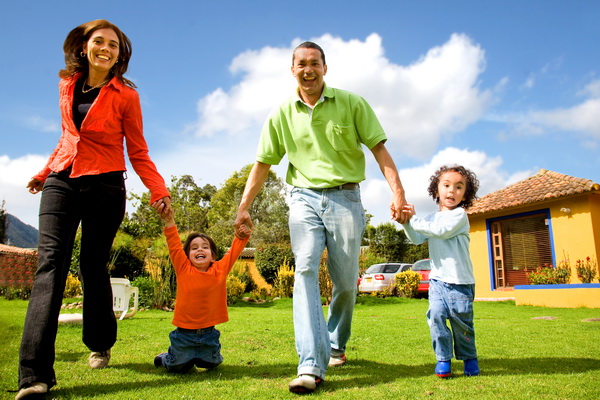    EDITIA  a IV - a                                     AN ŞCOLAR 2016 - 2017                                           MINISTERUL  EDUCAŢIEI  NAŢIONALE                                       INSPECTORATUL ŞCOLAR  JUDEŢEAN  GIURGIU                                               CASA  CORPULUI  DIDACTIC  GIURGIU                                   GRĂDINIŢA  P.P. ,, CĂSUŢA FERMECATĂ’’ GIURGIU      INSPECTORATUL  ŞCOLAR  JUDEŢEAN  GIURGIU                 INSPECTOR  ŞCOLAR GENERAL                    Prof . GIGI OPRIŞAN     Nr ......... Data ………..INSP .  ED. PERMANENTĂ                                 INSP . INVĂŢĂMÂNT  PREPRIMAR Prof . ILDIKO ANDRAŞ                                               Prof . ADRIANA GAGHII CASA  CORPULUI  DIDACTIC                    GRĂD.  P. P. ,, CĂSUŢA FERMECATĂ’’                                                                                              	    GIURGIU                                                                  GIURGIU          Prof .  DUMITRA BĂLAN                                      Prof.  MARIA  CRĂCEA  Nr........ Data ...............                                                                            Nr ......... Data .............                                                        SIMPOZION  INTERJUDEŢEAN                                  ,,    PARTENERIATUL  DINTRE  FAMILIE ŞI GRADINIŢĂ ’’                                                                      EDIŢIA a IV - a                                                         AN ŞCOLAR  2016  - 2017                 ORGANIZATORI  INIŢIATORI  DE PROIECT  ;Prof. MARIA CRĂCEA , Grăd. p. p. ,, Căsuţa fermecată ‘’ Giurgiu         Educatoare PAULA  NIŢĂ  , Grăd. p . p . ,, Căsuţa fermecată’ Giurgiu - redactor              MONITORIZARE  PROIECT              Prof . GIGI OPRIŞAN  , Inspector Şcolar General , I . Ş . J . Giurgiu             Prof. ADRIANA GAGHII  , Inspector Învăţământ Preprimar , I . Ş . J. Giurgiu             Prof . ILDIKO ANDRAŞ , Inspector Educaţie Permanentă , I . Ş . J . Giurgiu             Prof .DUMITRA  BĂLAN  , Director C . C. D. Giurgiu             Prof. MARIA  CRĂCEA , Dir. Grăd. p . p. ,, Căsuţa fermecată ‚’’ Giurgiu             COORDONATORI ;        Prof. FLOAREA  ILIE  , Grăd. p.p. ,, Căsuţa fermecată , ‘’Giurgiu        Educ. SIMONA GHINCEA , Grăd . p.p. ,, Căsuţa fermecată ’’ Giurgiu        Prof. MĂDĂLINA  SANDU GURIŢĂ , Grăd p.p,,Căsuţa fermecată ‘’Giurgiu                                                               CUPRINS ;1] ,, Virtutea se cultiva prin vorbe , nu prin fapte ,,    Educ. ALECU  MARIA   Prof . ILIE  FLOAREA   Gradinita p. p. ,, Casuta fermecata ,, Giurgiu  ……………………………………….72] ,,Colaborarea gradinita – familie ,,     Educ.  BALAZS  ELZA    Liceul Teoretic ,,Ady  Endre ,, Bucuresti ……………………………………………….93],, Creativitatea – latura a procesului instructive – educative ,,   Educ . BANARU  TEODORA   Educ . CHIRITA  ANA   Gradinita Oinacu / Branistea , Comuna Oinacu , Judetul Giurgiu ………………..134] ,, Importanta parteneriatului educational gradinita – familie ,,      Educ. BONTEANU NORICA      Educ . CHILEA  ELENA     Gradinita p. p. ,, Scufita Rosie ,, Giurgiu ………………………………………….155] ,, Familia partener de incredere al gradinitei ,, Proiect de parteneriat Gradinita – familie    Prof . BAROSI  IONICA   Prof . BUSUIOC  ANICA  Gradinita nr . 9 Giurgiu ………………………………………………………………186]  ,, Relatia parinte – copil – educatoare , factor important in dezvoltarea armonioasa a copilului ,,   Prof . CRACEA  MARIA  Prof . DEGERATU  CAMELIA  Gradinita p. p. ,, Casuta fermecata ,, Giurgiu ………………………………………217] Proiect de parteneriat gradinita / educatoare – familie ,, Mereu cu ei  , mereu pentru ei ,,  Prof . CRISTEA  FLORENTINA Gradinita p. p. ,, Dumbrava minunata ,, Giurgiu …………………………………….258] Proiect de activitate didactica ,, Gradina de narcise a albinutei Maia ,,  Prof . DINULESCU   BEATRICE  Gradinita nr . 273 Bucuresti …………………………………………………………….299] ,, Comunicarea eficienta intre cadrele didactice , elevi si parinti ,,   Inv. DUMITRESCU  RODICA  Scoala Gimnaziala nr . 3 Giurgiu ……………………………………………………….3510 ] ,, Parteneriat educational gradinita – familie ,,   Prof.  ENE  CARMEN – FLORICA   Gradinita p. n. ,, Veseliei ,, Navodari ……………………………………………………3811] ,, Jocul ca invatare si terapie la copii ,,     Educ . FLOAREA  MADALINA  IOANAGradinita p. p. ,, Scufita Rosie ,, Giurgiu ………………………………………………….4212] ,, Dezvoltarea abilitatilor socio – emotionale la varsta prescolara ,,  Educ. GHINCEA  SIMONA Prof . CUTURESCU  NICOLETA Gradinita p. p. ,, Casuta fermecata ,, Giurgiu …………………………………………..4813] ,, Gradinita si familia – parteneri in educatia copilului prescolar ,,     Inv . IURCI  NICOLETA  TEODORA  Scoala Gimnaziala nr . 1 Putineiu , Jud . Giurgiu …………………………………….5614] ,, Activitatile extrascolare – mijloc de dezvoltare a creativitatii la copii ,,  Inv. LOLOIU  VERONICA  Scoala Gimnaziala ,, Mircea cel Batran ,, Giurgiu ………………………………….5915] ,, Parintii si implicarea lor in activitatile scolii , un beneficiu pentru scolari ,,   Prof .  MOISE FLORINA  Scoala Gimnaziala nr . 10 Giurgiu …………………………………………………….6416] ,, Parteneriatul cu parintii in favoarea copilului si a copilariei ,,   Inv. NEDELCEARU  GEORGETALiceul Teoretic ,,Traian Lulescu ,,Branesti ,Jud . Ilfov ……………………………….6617] Rolul activitatilor matematice din gradinita in vederea integrarii optime a copiilor in activitatea scolara ,,  Prof . NICULAE  VALERIA Gradinita nr . 1 Ciofliceni , Jud . Ilfov ………………………………………………….6918] ,, Rolul consilierii forma in cunoasterea personalitatii copilului prescolar ,,  Educ.  NITA  CARMEN  Prof . GRIGORE  MARIA  MAGDALENA  Gradinita ,, Rita – Gargarita ,, Branesti , Jud . Ilfov ………………………………..7319] ,, Educarea copilului prescolar ,,    Educ . NITA  PAULA  Educ . PARASCHIV  ANTONIA Gradinita p. p. ,, Casuta fermecata ,, Giurgiu …………………………………………7620] ,, Comunicarea eficienta intre cadrele didactice , elevi si parinti ,,  Prof . OPRISAN  MADALINA  Scoala Gimnaziala Oinacu , Jud . Giurgiu  Prof . OPRISAN  GIGI   Inspector General  ,  I.S.J. Giurgiu ……………………………………………………7821] ,, Parteneriatul gradinita – familie , mijloc de formare si dezvoltare a personalitatii copilului,,Prof . OTESANU  IOANAScoala Gimnaziala nr . 13 / G. P. P. nr . 14 Ramnicu Valcea ………………………8122] ,, Rolul gradinitei in pregatirea copilului pentru scoala ,,  Prof . PELI  MARIANA  Scoala Gimnaziala nr . 88 Bucuresti ………………………………………………….8323] ,, Dezvoltarea abilitatilor socio – emotionale la copiii cu varste intre 3 – 6 ani ,,  Prof . PELIMON  LENA  Inspector Invatamant Prescolar I.S.J.Ilfov ……………………………………………8624] ,, Rolul familiei si gradinitei in dezvoltarea intelectuala a copilului ,,   Prof . SANDU  GURITA  MADALINA  Prof . BUDURU  ANDI  Gradinita p. p. ,, Casuta fermecata ,, Giurgiu …………………………………………9125] ,, Parteneriatul gradinita – familie , factor important in realizarea educatiei prescolarului ,,   Educ . SPATARIU  DORINA  Gradinita Codeni , Comuna Mileanca , Jud. Botosani   Inv . PASCARIU  DOINA  LUMINITA  Scoala Gimnaziala nr . 1 Mileanca , Comuna Mileanca , Jud . Botosani …………9326] ,, De ce parteneriat gradinita – familie ? ,,  Prof . STAN OANA – ELENA  Scoala Gimnaziala nr . 13 / G. P. P. nr . 14 Ramnicu Valcea ………………………9727] ,, Profesionalism , responsabilitate sociala , voluntariat . Puncte de vedere si exemple de buna practica in invatamantul prescolar ,, Prof . STAN  MARIAProf . SURDU  ECATERINAGradinita p. p. ,, Prichindeii ,, Giurgiu …………………………………………………9928] ,, Familia – factor de educatie ,,Prof . STOICA  FLORENTINAScoala Gimnaziala Oinacu , Jud . Giurgiu ……………………………………………10228],, Proiect de parteneriat educational cu familia ,, Cheia succesului in educarea copiilor ,,  Prof. VETEANU  VALENTINA  Gradinita p. n. ,, Veseliei ,, Navodari ………………………………………………..106VIRTUTEA SE CULTIVA PRIN FAPTE, NU PRIN VORBEEducatoare Alecu MariaProf.  Ilie  FloareaGradinita p. p. ,, Casuta fermecata ‘’ Giurgiu     Pornind de la ideea totdeauna subliniată de pedagogi – a valorii virtuţilor morale – ne străduim să le cultivăm şi să le imprimăm fragedelor vlăstare înţelepciune, cumpătare, curaj şi spirit de dreptate. Prin sarcinile educative ce ne revin punem temelia, contribuim la formarea unor oameni capabili să discearnă între bine şi rău, şi să cultive un comportament social civilizat. De aceea, în ansamblul sarcinilor educative, ce ne stau în faţă, un loc prioritar îl ocupă educarea sentimentelor patriotice, de apartenenţă la locul natal, la familie.     Pentru ca viitorul om să înţeleagă legătura lui de locul natal trebuie  să înceapă să-şi cunoască propria ţară, cu oamenii care o locuiesc, oameni harnici, curajoşi, cinstiţi, care sunt gata să se jertfească pentru patria lor. Primii paşi în cunoaşterea acestei zestre umane îi învaţă de la părinţi, apoi de la educatoare, fapt ce contribuie la cunoaşterea şi ataşamentul faţă de oameni şi de locurile natale. Cu aceeaşi dăruire se străduiesc să-i educe şi învăţătorii, profesorii, aceştia îi învaţă şi cum să dăruiască pentru tot ceea ce îi înconjoară. Este foarte important cum li se formează copiilor preşcolari primele reprezentări despre mediul familial şi social în care trăiesc, urmând ca acestea să se dezvolte, mai târziu, în procesul educaţiei, când se constituie premizele conştiinţei de sine şi a conduitei patriotice, se cultivă  sentimentele morale şi se formează deprinderile corespunzătoare de conduită moral- civică.    La vârsta preşcolară copiii sunt foarte impresionabili, trăiesc intens stările afective pozitive şi pe cele negative. În acţiunile desfăşurate cu copiii preşcolari în grădiniţă se formează atitudini şi comportamente, corespunzător posibilităţilor de înţelegere la vârsta preşcolară. Astfel, prin activităţile de cunoaştere a mediului înconjurător, de educarea limbajului, de educaţie plastică, prin activităţi practice, precum şi prin alte activităţi la alegere, organizate cu grupuri mici de copii, se urmăreşte educaţia morală a copiilor, se educă sentimente puternice  de admiraţie faţă de eroii noştri de ieri şi de azi, faţă de trecutul istoric, de unele tradiţii  ale luptei poporului nostru pentru libertate socială şi naţională.   În condiţiile actuale, educaţia moral-patriotică se realizează prin forme şi mijloace adecvate particularităţilor de vârstă, urmăreşte trezirea unor emoţii puternice, creându-se stări de sensibilitate deosebită şi evitându-se, pe cât posibil, ca acestea să se transforme în activităţi de transmitere a cunoştinţelor. O serie de activităţi urmăresc lărgirea sferei de reprezentări cu privire la locul natal, satul în care s-au născut, la unele edificii culturale semnificative , cunoaşterea realizărilor oamenilor din ţara noastră, a unor calităţi ale acestora – seriozitatea, hărnicia -, ajungându-se ca la grupa mare să se facă cunoscute şi alte calităţi ca: vitejie, eroism, îndrăzneală etc., toate acestea contribuind la formarea unor conduite morale.   Pentru ca activitatea de educaţie moral-civică să aibă eficienţa dorită, la grupa de copii la care îmi desfăşor activitatea, am ţinut seama de particularităţile de vârstă şi de dezvoltarea psihofizică a acestora. De aceea, am avut în vedere trăsăturile psihice dominante vârstei,cum ar fi: curiozitatea, afectivitatea, pronunţată, spiritul de iniţiativă şi nevoia de acţiune. Îmbinate cu munca stăruitoare şi cu tactul pedagogic am reuşit să contribui la educarea sentimentelor morale, a convingerilor morale ale copiilor. În acest scop, am organizat excursii , răspunzând de-ce-urilor puse de copii, am observat cursul fluviului Dunarea , forma albiei râului, mişcarea apei şi culoarea acesteia în peisajul natural, precum şi activitatea depusă de oameni pentru transformarea naturii. Aceste imagini rămân amintiri de neuitat pe fondul cărora am dezvoltat sentimente patriotice, de admiraţie faţă de părinţii lor, care contribuie la înfrumuseţarea naturii, de dragoste şi mândrie pentru casa lor, pentru satul unde locuiesc, pentru oraş. Pe fondul afectiv şi sincer exprimat, am căutat să adâncesc sentimentele de dragoste faţă de părinţi, pentru locul natal, pentru minunata noastră ţară. Concret, în activitatea zilnică am căutat să realizez material didactic adecvat realităţii şi în acelaşi timp să îndeplinească condiţii estetice , pentru a-i emoţiona pe copii şi astfel să declanşez exprimarea trăirilor etice şi estetice ale copiilor. Teme ca „Harta ţării noastre’’, „Chipul ţării mele”, “Drapelul ţării noastre” etc., le-am realizat prin diferite tipuri de activităţi, creând un climat de voioşie , de bună dispoziţie, pentru a întreţine şi dezvolta afectivitatea ca bază a unui climat sănătos şi favorabil dezvoltării copilului. Tot în vederea educaţiei moral – civice am realizat cu copiii o hartă a judeţului , colorând formele de relief, astfel încât să asocieze culoarea cu bogăţiile ţării noastre. Pentru a le trezi sentimentul de admiraţie pentru trecutul glorios al ţării, le-am vorbit despre eroii care şi-au jertfit viaţa luptând pentru ţară, dar şi pentru faima judeţului .   Povestirile cu conţinut istoric constituie o adevărată pagină de istorie, oferindu-ne ocazia să le trezim copiilor sentimentul de mândrie faţă de trecutul nostru, faţă de eroii neamului nostru. Povestirea “Moş Ion Roată şi Unirea” am realizat-o cu scopul familiarizării copiilor cu evenimentele din istoria patriei: Unirea Principatelor Române. Folosind tablouri sugestive le-am vorbit despre înţelepciunea omului din popor şi necesitatea Unirii. Cu acest prilej le-am spus că Unirea înseamnă putere, situaţie de care am încercat să-i conving prin exemple concrete.    I-am învăţat pe copii să fie buni, drepţi ţi viteji. Copii au făcut cunoştinţă cu tabloul istoric, cu momentele grele din trecut, intuind imaginile frumos colorate. I-am învăţat să preţuiască şi copilăria lor de azi.    Am căutat să-i fac să înţeleagă că pământul pe care calcă ei, pe care îl cultivă ţăranii, bunicii sau părinţii lor, că munţii, dealurile cu livezi mănoase, apele limpezi sunt ale poporului român, moştenite din străbuni , apărate cu preţul vieţii de mulţi viteji ca Decebal, Mihai Viteazul, Ştefan cel Mare, Mircea cel Bătrân.  Educarea interesului copiilor pentru cunoaşterea vieţii sociale , a evenimentelor semnificative ale poporului contribuie la cultivarea dragostei copilului  faţă de poporul din care face parte.   Serbarea de Crăciun este un prilej  prin care copiii cunosc datinile poporului, obiceiurile, ca urăturile , pluguşorul, capra, sorcova,etc.. Nu uit niciodată că sunt investită cu răspunderi deosebite pe linia  educaţiei şi formării tinerei generaţii, al profilului moral-civic al viitorilor adulţi.     Şi, în tot ceea ce întreprind pentru educarea preşcolarilor mă conduc după gândurile lui J. J. Rousseau, care îşi propunea să formeze din Emil un om capabil:”Ieşind din mâinile mele nu va fi nici magistrat, nici soldat, nici preot, el va fi mai întâi om”.   BIBLIOGRAFIE:1. Călin Marin – Datoria morală şi procesul educaţiei, Bucureşti, Ed. Ştiinţifică şi Enciclopedică, 1978.2. Elena Macovei – Pedagogie, Teoria educaţiei, vol.I, Bucureşti,Ed, Aramis,2001COLABORAREA GRĂDINIŢĂ – FAMILIEEduc.  ELZA  BALAZSLiceul Teoretic,, ADY  ENDRE ,, BucurestiMotto:           "Orice om primeşte două feluri de educaţie: una dată de alţii şi alta, mult mai importantă, pe care şi-o face singur."                                                                GIBBON

             Preşcolaritatea reprezintă etapa de viaţă în care se ţes multe din structurile de profunzime ale personalităţii. Cu referire la întreaga copilărie, N. Wallon sublinia: ”... în viaţa individului, copilăria reprezintă o valoare funcţională, fiind o perioadă în care se termină realizarea tipului speciei”. La această amplă construcţie contribuie ansamblul influenţelor exercitate atât de familie cât şi de instituţia preşcolară. Însă nici unul din mediile amintite nu asigură, acţionând singur, deplina dezvoltare psihică a copilului, ci numai completându-se una pe cealaltă.           Pregătirea pentru viaţă a omului de mâine începe din primele luni de existenţă şi primii chemaţi să pună bazele educaţiei sale sunt părinţii - familia.            Familia este cea care răspunde de satisfacerea trebuinţelor elementare ale copilului şi mai ales de protecţia lui. Acţiunea educativă din familie trebuie şi are întotdeauna un caracter intenţional, urmărind o anumită finalitate - formarea personalităţii copilului pentru integrarea lui în societate.
          Educaţia făcută de primii educatori - părinţii - ca şi cea a grădiniţei, se răsfrânge asupra tuturor laturilor copilului în funcţie de particularităţile de vârstă şi individuale ale acestuia.
          Pe măsură ce copilul creşte şi se dezvoltă, cresc şi trebuinţele acestuia. În acelaşi timp, grădiniţa, ca prima instituţie care se conduce după principii şi metode ştiinţifice contribuie la formarea şi dezvoltarea psiho-fizică a copilului.         În etapa preşcolarităţii, în mod special, părinţii vor fi observat că întreaga responsabilitate faţă de reuşita în procesul educaţiei copiilor poate fi formulată printr-o singură normă de acţiune: să asigure acestora nu numai condiţiile materiale necesare dezvoltării psiho-fizice, ci şi bazele trainice ale întregii formări, temelie pentru viitoarea personalitate adultă.DE RETINUT:-faptele de azi ale copiilor reprezintă o prefigurare certă a celor de mâine;-deprinderile şi convingerile conturate acum formează baza modului de acţiune în viitor;
-atitudinile şi comportamentele părinţilor vor fi primele modele copiate cu fidelitate de copii.
           Acestă opinie porneşte de la punctul de vedere după care copilul trebuie considerat nu ca „un pui de om” ci ca „un viitor adult”, un viitor om de acţiune definit printr-o ţinută de înaltă răspundere faţă de propriul destin şi al întregii noastre societăţi.           Copilul preşcolar ar trebui să aibă toate condiţiile unui cadru optim în care să se dezvolte; această răspundere revine în mare măsură familiei care poate îndeplini această sarcină printr-o colaborare judicioasă, eficientă cu instituţia preşcolară.        Familia oferă copilului un mediu afectiv, social, cultural. Mediul familial, mai ales sub aspect afectiv, este o şcoală a sentimentelor în care care se modelează sub acest aspect personalitatea.Copilul trăieşte în familia sa o gamă variată de relaţii interindividuale copiindu-le prin joc în propria conduită.
        În condiţiile unei atmosfere echilibrate şi prielnice dezvoltării copilului de vârstă preşcolară, familia este în primul rând cadrul existenţei biofizice al acestei dezvoltări.        Un bun dobândit şi mult apreciat, câştigat de către copil în primul rând în familie - este comportamentul moral ca rezultat al unui sistem de cerinţe precise, categorice dublat de un permanent respect pentru copil care trebuie să se simtă iubit şi ocrotit.          În accepţiunea cea mai largă a termenului „COPIL BUN” - reprezintă în fapt suma trăsăturilor pozitive structurate în dinamica comportamentului: sârguinţă, cinste, iniţiativă creatoare, sociabilitate, politeţe, dispoziţie de colaborare etc.          Cultivarea la copilul preşcolar a dragostei de bine, de adevăr trebuie să se desfăşoare adaptat vârstei, ca un sistem referenţial. Cultivarea dragostei de bine, de adevăr are nevoie, mai ales, de acţiune şi nu de verbalism, de activitate şi nu de dialog, de descoperire a virtuţilor de către copil şi nu de oferire a lor de către părinţi.           Binele ajunge la copilul mic, de cele mai multe ori, sub forma „e bine să faci aşa !” şi - mai ales „nu e bine să faci!”.          Aprecierea copilului de bine < cu semnificaţia de normă de comportare şi nu de ordin ce trebiue ascultat > constituie calea spre înţelegerea binelui cu participare şi cu satisfacţiile care decurg. Interdicţia de a nu se juca pe stradă sau pe trotuar cu mingea trebuie să fie înlocuită cu măsuri concrete, eficiente, creându-se un alt loc sau oferindu-i prilejul unor jocuri mai captivante cu participarea directă chiar a părinţilor.          Pentru a putea descoperi „binele” care mai târziu va deveni „principialitate, cinste, spirit de a-ţi ajuta aproapele, criterii de evaluare a comportării” este necesar ca în grupul familial să existe un cod de conduită bazat pe o egală respectare a normelor atât de către copii, cât şi de către părinţi. Respectiv, cerând copiilor să acţioneze într-un anumit mod, părinţii să constituie modelul şi imboldul în acea direcţie şi nu factor derutant.          Participarea efectivă a părinţilor la necazurile copiilor, la evenimentele din viaţa acestora le dau linişte şi siguranţă. Nu frica, nu teama trebuie să-l determine pe copil la acţiune; e bine să li se explice măsura greşelilor săvârşite, gravitatea acestora şi nu să se apeleze la măsuri unilaterale de natură să producă blocaje psihice şi dezaprobare socială.         Nu există adevăruri mici şi adevăruri mari, după cum nu există minciună mică sau mare: nu există domenii mărunte şi domenii mari în care se manifestă dragostea de adevăr ori înlocuirea acestuia prin neadevăr. Importantă pentru formarea copilului în sensul cultivării şi promovării adevărului este consecvenţa între vorba şi fapta adultului.         Unitatea de acţiune a celor doi factori < grădiniţă - familie> în opera de formare a copilului este condiţionată de unitatea de vederi, de un mod comun de lucru şi de o bună cunoaştere reciprocă.
          Interesul comun al celor două instituţii trebuie să determine o mişcare de apropiere cu dublu sens, familie - grădiniţă, grădiniţă - familie, în vederea unei suficiente cunoaşteri a ambelor părţi.
          Este foarte important ca educatoarea grupei să cunoască specificul fiecărui stadiu de dezvoltare al copilului, disponibilităţile lui intelectuale, precum şi particularităţile lui temperamentale şi de caracter.
         Astfel, având în vedere particularităţile de vârstă şi ţinând seama de temperamentul fiecărui copil, au putut reacţiona diferenţiat, încât eficienţa demersului educativ să fie optimă şi în concordanţă cu obiectivele programei instructiv-educative.         Copilul trebuie asigurat permanent de dragostea părintească şi să i se explice de ce i se interzice ceva.
         În funcţie de reacţia pe care o au părinţii, un comportament pe care, de obicei, copilul îl descoperă şi şi-l însuşeşte jucându-se, poate fi întărit sau slăbit.         Pentru a-i determina pe părinţi să acorde mai multă atenţie copiilor, în cadrul unei şedinţe le-am sugerat câteva intrebări:1. Cât de mult se ocupă de educaţia copiilor?2. Cine se ocupă în mod special de educaţia copiilor?3. L-aţi pedepsit sau lăudat pe copil? Cum?4. Vă place comportamentul copilului dumneavoastră?         Răspunsurile au fost surprinzătoare, bazându-se pe sinceritate: unii au recunoscut că nu au foarte mult timp liber, alţii că se ocupă mai mult bunicii, aşteptând ca educaţia copiilor să se facă numai la grădiniţă. Am observat că după aceasta, implicarea lor a fost mai activă, dorinţa de a cunoaste progresele copiilor a crescut de la o zi la alta.          Concluzionând, pot spune că, este foarte important de reţinut că este necesar să se acorde atenţie copilului permanent , să fie lăudat sau pedepsit pentru faptele sale.          Expresiile noastre faciale comunică deseori cel mai important mesaj - de exemplu un zâmbet.
Un zâmbet nu se plăteşte, dar valorează mult.          Pornind de la considerentul că o îndrumare directă din partea cadrelor de specialitate din grădiniţă care asigură formarea şi dezvoltarea psiho-fizică, socială şi morală, cunoscând materialul de prelucrat - COPILUL - despre care ROUSSEAU preciza: „….. căutaţi să vă studiaţi cât mai bine copiii, deoarece cu siguranţă nu-i cunoaşteţi”, pot spune că am realizat o colaborare benefică pentru ambele părţi.
       "Viaţa e alcătuită din obişnuinţe; până şi cinstea nu e decât o obişnuinţă; din momentul însă în care obişnuinţele nu se schimbă, viaţa devine un infern, iar noi nişte diavoli dezlănţuiţi, fără respect nici faţă de noi, nici faţă de ceilalţi".                       ALBERTO MORAVIA
BIBLIOGRAFIE : 
- „Revista învăţământul preşcolar Nr. 1-2/1994”- „Pedagogie preşcolară - didactica - manual pentru şcoli normale - clasa a XI a Buc. 1997”- „Revista invăţământul preşcolar Nr. 3-4/1995”- „Copilul şi copilăria - revistă de pedagogie 1979”- „Învăţământul preşcolar în mileniul III - 2005”CREATIVITATEA – LATURĂ A PROCESULUI INSTRUCTIV-EDUCATIVEducatoare Banaru TeodoraEducatoare Chirita AnaGradinita Oinacu / Branistea , Comuna Oinacu , Judetul Giurgiu              Copilul să nu ştie nimic pentru că i-ai spus, ci pentru că a înţeles el însuşi; să nu înveţe ştiinţa, ci s-o descopere.Rousseau            Preşcolaritatea este apreciată tot mai mult ca fiind vârsta ce cuprinde cea mai importantă experienţă educaţională din viaţa unei persoane, pe parcursul ei înregistrăm ritmurile cele mai pregnante în dezvoltarea individualităţii umane şi unele din cele mai semnificative achiziţii cu ecouri evidente pentru etapele ulterioare ale dezvoltării sale.            De aceea, nu putem face abstracţie de una din dimensiunile esenţiale pentru întreaga dezvoltare şi afirmare a personalităţii şi anume creativitatea.            Termenul creativitate îşi are originea în cuvântul latin creare, cu înţelesul de  a zămisli, a făuri, a naşte. Însăşi etimologia cuvântului  demonstrează că termenul de creativitate defineşte un proces, un act dinamic care se dezvoltă, se desăvârşeşte şi cuprinde atât originea cât şi scopul. Termenul şi noţiunea generică au fost introduse în anul 1937, de psihologul american Gordon.W. Allport, transformând adjectivul creative, în creativity, adăugând desinenţa ity, largind astfel sfera semantică a cuvântului şi impunându-l ca substantiv cu drepturi depline, aşa cum apare mai târziu în literatură şi în dicţionarele de specialitate.În pofida numărului mare de cercetări consacrate creativităţii, nu se poate vorbi încă de un consens în definirea acesteia. În general, psihologii susţin că a fi creativ înseamnă a crea ceva nou, original, şi adecvat la realitate. Taylor definea creativitatea ca fiind capacitatea de a modela experienţa în forme noi şi diferite, capacitatea de a percepe mediul în mod plastic şi de a comunica altora experienţa unică rezultată.Definită de Torrance, creativitatea este văzută ca  procesul modelării unor idei sau ipoteze, al testării acestor idei şi al comunicării rezultatelor.Creativitatea este considerată de P. P. Neveanu dar şi de Al. Roşca ca fiind interacţiunea optimă, generatoare de nou, dintre atitudini şi aptitudini.U. Şchiopu defineşte creativitatea drept o dispoziţie spontană de a crea şi inventa, care există la fiecare persoană, la toate vârstele. În literatura de specialitate, creativitatea apare ca: produs, proces, potenţialitate general umană, dimensiune complexă a personalităţii. Acest lucru este foarte bine surprins de Paul Popescu Neveanu: Creativitatea are mai multe accepţiuni: de desfăşurare procesuală specifică, de formaţiune complexă de personalitate, de interacţiune psihosocială, toate intervenind sincronic şi fiind generatoare de nou.            Receptivitatea şi curiozitatea copilului, bogăţia imaginaţiei, tendinţa sa spontană către nou, pasiunea pentru fabulaţie, dorinţa lui de a realiza ceva constructiv creativ pot fi alimentate şi împlinite efectiv, pot fi puse adecvat în valoare prin solicitări şi antrenamente corespunzătoare care astfel pot oferi multiple elemente pozitive în stimularea şi cultivarea potenţialului creativ propriu vârstei preşcolare.Atunci când vorbim de creativitate şi de stimularea ei la copiii de vârstă preşcolară, nu putem face abstracţie de influeţele mediului socioeducaţional. Fără un mediu socio-educaţional adecvat, potenţialul creativ al copilului nu se va concretiza niciodată.            Ca strategie generală de acţiune în stimularea creativităţii în învăţământul preşcolar, este utilă valorificarea în sistemul activităţilor instructiv-educative a condiţiilor şi principiilor învăţării de tip creativ.             Învăţarea creatoare presupune o serie de condiţii privind stimularea creativităţii cum ar fi: antrenarea capacităţii de elaborare verbal expresivă a unor povestiri libere sau cu început dat, după un şir de ilustraţii, dupa o jucărie după un plan sau după o temă, punând la dispoziţie copiilor planşe, machete, siluete, jucării; interpretarea independentă a unor imagini prin solicitarea de a le conferi cât mai multe titluri posibile; elaborarea independentă a unor istorioare ce se pot concepe plecând de la diverse modalităţi de ordonare logică posibil a unui număr mare de imagini; desene libere în care să se elaboreze nu numai o idee tematică, dar şi unele modele posibile pentru decorarea anumitor spaţii sau anumitor materiale.            Jocul şi învăţarea oferă copilului nenumărate prilejuri de a combina şi recombina reprezentările pe care le dispune propriile sale imagini, ascultând poveşti, basme, poezii, reconstruieşte mental principalele momente ale naraţiuni, le inversează, le omite, le amplifica şi inventează altele noi.            Este adevărat că stimularea creativităţii, a originalităţii şi a gândirii critice presupune o serie de riscuri pe care educatoarea trebuie să şi le asume, conştientă fiind că rezultatul final merită un asemenea preţ.Al. Roşca  scria: creativitatea copilului este diferită de creativitatea autentică pe care o întâlnim la adult, în sensul că produsul activităţii sale creatoare nu este nou. Este însă, nou pentru el şi este realizat în mod independent. De exemplu, rezolvarea de către un elev a unei probleme de matematică pe o cale diferită, eventual mai elegantă decât cea din manual, sau decât cea care a fost prezentată de profesor la clasă, este considerată creatoare chiar dacă modul de rezolvare găsit de elev nu este nou pentru ştiinţă.Strategia de dezvoltare a creativităţii copilului preşcolar vizează cel puţin două direcţii majore: stimularea dimensiunii cognitive (a gândirii, a imaginaţiei); stimularea dimensiunii noncognitive (a încrederii în forţele proprii, a iniţiativei, a curiozităţii, a independenţei în modul de a gândi).Condiţia primă a dezvoltării creativităţii copiilor este că educatorul să ştie ce înseamnă a fi creativ, este nevoie ca ei să cunoască conceptul de creativitate, modul de manifestare şi de formare a creativităţii, factorii care influenţează, pozitiv sau negativ, creativitatea şi ar trebui să fie ei înşişi creativi. Este, de asemenea, necesară respectarea personalităţii creatoare a copilului. Este foarte important ca educatorul să nu reprime manifestările copiilor creativi, să încurajeze libera exprimare a opiniilor (chiar dacă acestea sunt contrare opiniilor sale), să stimuleze imaginaţia sau soluţiile mai deosebite. Referindu-se la modul în care poate fi distrusă creativitatea elevilor, Teresa Amabile  identifică patru factori, numiţi de autoare asasini ai creativităţii: evaluarea, recompensa, competiţia şi restrângerea capacităţii de alegere. O societate care stimulează creativitatea asigură cetăţenilor săi patru libertăţi de bază: libertatea de studiu şi pregătire libertatea de explorare şi investigare libertatea de exprimare şi libertatea de a fi ei înşişi, spunea Morris Stein.IMPORTANŢA PARTENERIATULUI EDUCAŢIONAL GRĂDINIŢĂ-FAMILIEEduc. BONTEANU  NORICAEduc. CHILEA  ELENAGRĂDINIŢA P. P. ,, SCUFITA  ROSIE  ,, GIURGIUParteneriatul educaţional este o formă de cooperare, colaborare şi comunicare în sprifinul copilului. Acesta presupune o unitate de cerinţe, decizii, opţiuni şi acţiuni educative între factorii implicaţi în acest proces. Fiecare copil este unic, acest fapt fiind determinat de particularătăţile individuale precum şi de influenţele socio-culturale ale comunităţii în care trăieşte şi se dezvoltă copilul. Educaţia copilului este realizată de toţi adulţii care îl susţin în dezvoltare şi cu care copilul intră în contact. Parteneriatul educaţional propune schimb de experinţă, de opinii şi de valori între adulţii din preajma copilului. Parteneriatul dintre grădiniţă şi familie trebuie extins şi către comunitatea în care trăieşte copilul.	 În societatea contemporană, parteneriatul educaţional tinde să devină o activitate importantă pentru abordarea de tip curricular, deschis şi flexibil, respectându-se diversitatea. 	 Parteneriatul educational grădiniţă-familie- comunitate devine necesar şi se impune ca o obligaţie morală din partea acestor instituţii pentru a favoriza socializarea copilului, a-l familiariza cu adevăratele valori ale spiritualităţii umane.	              Până în prezent, acest parteneriat existent, familie-grădiniţă, a fost dezvoltat unilateral, responsabilitatea cea mare revenind instituţiei şcolare, însă se urmăreşte ca acest lucru să se schimbe, în primul rând printr-un angajament mutual clar stabilit între părinţi şi profesori.  Colaborarea dintre grădiniţă şi familie presupune nu doar o informare reciprocă ci şi pregătirea părinţilor pentru a fi apţi să comunice.În ceea ce priveşte acţiunea educativă a familiei, ea este eficientă numai atunci când scopul său devine unul cu cel al şcolii, atunci cînd între aceşti doi factori există o concordanţă, când obiectivele urmărite de acestea se subordonează idealului social şi educational. Copilul, încă din stadiul în care dobândeşte un eu distins de mama sa (se joacă şi singur, vorbeşte despre sine la persoana întâi, are control sfincterian şi îşi poate numi stările fiziologice) are nevoie de o existenţă completă în ambele medii amintite: familia şi comunitatea de congeneri. El are nevoie, deopotrivă să fie special, dar şi să fie la fel ca ceilalţi.             Grădiniţa îi poate asigura copilului comunitatea de care el are nevoie. Aici este un mediu suficient de securizant pentru a aminti de casa familială, dar şi un spaţiu echidistant în care copilul să poată avea experienţa de a fi ca ceilalţi, de a „intra în rândul lumii”, de a ieşi din spaţiul familiei unde este valorizat pentru unicitatea sa, pentru particularităţile sale.Astfel, familia şi grădiniţa oferă în mod complementar, împreună, un spaţiu complex necesar dezvoltării copilului preşcolar.              Ambele instituţii sunt necesare şi nici una nu poate prelua atribuţiile celeilalte, fiecare având un alt rol. Important este însă ca această complementaritate să poată fi înţeleasă corect pentru coerenţa mediului educativ în care trăieşte copilul.Părinţii copilului intră şi ei într-o comunitate constituită în jurul grădiniţei unde se pot implica mai mult sau mai puţin. Ceea ce îi uneşte pe aceşti părinţi este o preocupare comună pentru felul în care se simt copiii la grădiniţă. Este de asemenea important ca părinţii şi educatoarea să poată colabora şi să se poată sprijini reciproc într-o relaţie în care fiecare conştientizează importanţa pentru copil a rolului celuilalt.            Părinţii îşi duc copilul la grădiniţă tocmai pentru că simt nevoia lui de a avea un grup constant de congeneri pentru socializare nemediată de familie. Părinţii îşi dau seama, de asemenea, de faptul că, pentru a se dezvolta, copilul lor are nevoie şi de un mediu în afara familiei. Astfel, odată cu intrarea copilului în Grădiniţă, această instituţie devine foarte importantă pentru întreaga familie. De felul în care se stabilesc şi evoluează relaţiile dintre cele două instituţii educative depinde modul în care copilul va învăţa să se raporteze la instituţiile sociale, la comunitate.             Educarea părinţilor este atât o problemă, cât şi o idee care câştigă teren în tot mai multe ţări. Problema este studiată cu toată atenţia şi seriozitatea de grupuri de specialişti ai UNESCO. În tot mai multe lucrări de specialitate întâlnim o noţiune care tinde a se defini ca “meserie de părinte”, deci funcţiile părintelui nu pot fi lăsate pe seama instinctului, intuiţiei şi afecţiunii, ele cer să fie şi învăţate. Necesitatea pregătirii individului pentru viaţa de familie, pentru îndeplinirea în limite acceptabile a funcţiei educative s-a impus opiniei publice din întrega lume, în urma creşterii numărului copiilor inadaptaţi social şi a constatării că la originea acestei inadaptări stau carenţele educative ale familiei.             Cercetările au demonstrat faptul că marea majoritate a inadaptaţilor sociali provin din rândul celor care în şcoală au avut rezultate slabe la învăţătură, au fost corigenţi, repetenţi sau au abandonat şcoala, într-un cuvând din rândul inadaptaţilor şcolari.În concluzie, putem afirma că schimbările sociale, caracteristice epocii în care trăim, determină ca educaţia părinţilor să devină un fenomen social.             Educaţia pentru viaţa de familie începe din familie, prin exemplul permanent al membrilor ei, continuă în şcoală unde, începând de la anumite vârste, trebuie să se facă în mod intenţionat şi ştiinţific. Se completează apoi în viaţă, pe toată durata ei, prin experienţă proprie, în mod spontan, dar şi organizat, prin participarea conştientă a părinţilor la multiplele forme şi surse de pregătire în acest domeniu iniţiate şi puse la dispoziţia lor de către societate. Educaţia părinţilor este o idee destul de nouă dar care odată cu înţelegerea ei aşa cum trebuie de către câţi mai mulţi părinţi va avea locul pe care îl merită. Educaţia părinţilor, este una din direcţiile pe care le poate îmbrăca intervenţia socio-educativă de tip formativ, şi ea se adresează direct acestora. Se simte nevoia construirii comportamentelor parentale încă dela vârstele mici              Părinţii sunt receptivi şi găsesc resurse de timp pentru a raspunde solicitărilor şcolii. Sunt interesaţi să colaboreze pentru a închide cercul, copil-familie-grădiniţă. Este important acest aspect; este important ca acasă să existe în limita posibilului o continuitate a ceea ce se face la grădiniţă; este important ca între cele două grădiniţă-familie să circule informaţiile. Ca şi în familie, unde consecvenţa şi unitatea de pareri pot face minuni, copilul simte că există un punct de vedere comun şi se raportează mai usor la acesta luandu-l drept model. Familia şi grădiniţa reprezintă principalele instanţe responsabile de educaţie a copilului preşcolar.	Cele două instituţii, familia şi grădiniţa, trebuie să fie pregătite pentru a realiza funcţia educativă care le revine. Grădiniţa este extrem de importantă, dar fără implicarea familiei în educarea copilului nu va da randamentul dorit. Rolul primordial revine familiei, care este leagănul social al copilului şi sprijinul său pe aproape tot parcursul vieţii. Studiile specialiştilor dar şi realitatea însăşi confirmă tot mai mult importanţa acestui nucleu al vieţii sociale în dezvoltarea individului şi integrarea sa socială.Bibliografie:Bonchiş, Elena, ( 2011), Familia şi rolul ei în educarea copilului, , Editura Polirom Ionescu, M., Negreanu, E., (2006), Educaţia în familie, Bucureşti, Editura Cartea Universitară”FAMILIA  PARTENER DE INCREDERE  GRADINITEI”                                              PROIECT DE PARTENERIATGRADINIŢĂ—FAMILIECOORDONATOR PROIECT:  Prof. BAROŞI  IONICA                                                  Prof.  BUSUIOC  ANICAPARTENERII PROIECTULUI: Părinţii şi bunicii, preşcolarii de la grupa mareARGUMENTDatorită faptului că societatea în care trăim este într-o permanentă schimbare, atât părinţii cât şi educatoarele trebuie să aibă în vedere o adevărată luptă cu mediul, să fie foarte atente la mijloacele pe care le folosesc pentru a-i putea creşte corect pe copii, ei fiind foarte vulnerabili la această vârstă, iar influenţele negative sunt la tot pasul. Pentru a avea o relaţie activă şi pozitivă cu preşcolarii, trebuie să ştim să le descoperim trebuinţele şi nevoile, pentru ca legăturile ce se stabilesc între preşcolari şi adulţi să se bazeze atât pe încredere, dar mai ales pe respectul reciproc.Dupa cum bine se ştie, familia este factorul primordial în educarea unui copil şi educaţia începe în familie de aceea legătura dintre gradiniţă şi mediul familial va trebui să se întrepătrundă, iar educatorul să cunoască foarte bine mediul de viaţă al copilului pentru a putea colabora.Parteneriatul dinte grădiniţă şi familie organizat corect duce la o educaţie solidă, fără pericolul de eşec şcolar mai târziu. Preşcolaritatea reprezintă piatra de temelie a personalităţii în formare a copilului, iar prezenţa familiei în cadrul grădiniţei va fi liantul între copil şi mediul necunoscut iniţial.Parteneriatul grădiniţă – familie, acţiunile pe care aceştia le desfăşoară, continuarea de către familie a activităţilor desfăşurate în grădiniţă nu fac decât să ducă la o mai bună formare a preşcolarului ce urmează a se forma pentru viaţa de adult.SCOPUL PROIECTULUI:           Colaborarea dintre familie şi grădinită pentru o implicare cât mai activă în procesul de formare a preşcolarului. OBIECTIVE GENERALE:Formarea unor deprinderi şi bune practici de relaţionare şi comunicare între preşcolari, părinţi şi educatoare.Dezvoltarea unor atitudini pozitive faţă de problemele educative ale preşcolarilor, dar şi eliminarea discriminărilor de orice natură.Identificarea responsabilităţilor membrilor parteneriatului;  OBIECTIVE SPECIFICE:Derularea unor activităţi specifice, pregatite pentru stimularea unor procedee de colaborare între membri .Cunoasterea individuală a copiilor pentru o mai bună colaborare grădiniţă - copil, grădiniţă – familie.PARTENERI IMPLICAŢI:EducatoareaParinţii , buniciiPreşcolarii de la grupa pregatitoareOBLIGAŢII COLATERALE:Educatoarea are obligaţia de a fi prezentă la activităţile întreprinse ;Are obligaţia de a media şi soluţiona problemele ce pot apărea în urma unor dezbateri şi lecturări de materiale;Părinţii participă de bună voie la acţiunile desfăşurate la grupă, dar au obligaţia de a asigura mijloacele necesare pentru preşcolari.Să se implice activ în activităţile desfăşurate şi să se implice în soluţionarea unor probleme de tip educaţional;  DURATA:  Durata parteneriatului: an şcolar 2015-2016;GRUP ŢINTĂ:  Preşcolari, părinţi, bunici, educatoare;LOCUL DE DESFĂŞURARE: Gradiniţa cu program normal nr. 9 RESURSE:UMANE - Preşcolarii de la grupa pregatitoare;Educatoarea  de la grupă; Părinţii preşcolarilor;MATERIALE - cărţi, pliante, reviste, fişe, calculator, ecusoane;FINANCIARE - bugetul minim alocat de membrii proiectului;MODALITATI DE REALIZARE:Şedinţe cu părinţii ;Consiliere;Lectorate pe diverse teme;Vizite;Activităţi desfăşurate împreună cu părinţii;Sărbătorirea onomastică şi a zilei de naştere a copiilor;Expoziţii cu lucrările copiilor;Serbările realizate în diferite momente ale anuluiMODALITĂŢI DE EVALUARE SI DISEMINARE:Întâlnirea se va desfăşura pe parcursul anului scolar, timp de o oră, moment în care se vor discuta temele propuse.La finalul fiecărei întâlniri, educatoarea anunţă teme pentru luna viitoare, pentru a le da posibilitatea părinţilor de a se pregăti cu materiale şi noutăţi .Se vor distribui diferite fişe  de observaţie, chestionare şi alte modalităţi de evaluare.             RELAŢIA PĂRINTE – COPIL - EDUCATOARE, FACTOR IMPORTANT ÎN DEZVOLTAREA ARMONIOASĂ A COPILULUIProf.  Cracea  MariaProf. Degeratu  CameliaGradinita p. p. ,, Casuta fermecata ,, GiurgiuImplicarea familiei în cadrul programului desfăşurat în grădiniţă este esenţială pentru îmbogăţirea mediului stimulativ, fixarea şi lărgirea cunoştinţelor asimilate în sala de grupă. Implicarea familiei în program va întări sprijinirea ţelurilor educaţionale. Implicarea părinţilor în activitatea preşcolară este în beneficiul copiilor, al familiei şi al calităţii actului educaţional.Dezvoltarea personalităţii copilului este un proces complex, care se desfăşoară în timp şi presupune acţiunea simultană a eredităţii, a educaţiei şi a mediului.	Influenţa părinţilor asupra formării copilului ca viitor om cu respect faţă de cei ce-l educă se simte încă din perioada grădiniţei. Nu de puţine ori se întâlnesc copii care nu respectă cerinţele educatoarei sau care fac aprecieri necuviincioase la adresa ei. De cele mai multe ori, aceşti copii vin din familii care au obiceiul de a ponegri autorităţile locale, şefii de la locul de muncă sau chiar educatoarea sau învăţătoarea copiilor mai mari. Copilul este obişnuit deci, cu lipsa de respect. Aceşti copii, de multe ori, refuză să vină la grădiniţă. Discutarea cadrului didactic în directe făcute de către părinţi sădesc în sufletele copiilor neîncrederea, frica.	Atunci, când unii copii povestesc acasă, de exemplu, că educatoarea nu-i apreciază lucrarea ca fiind cea mai bună, părinţii fac afirmaţia celor protejaţi. Dacă copilul nu spune primul poezia la serbare, părintele nu caută cauza, ci acuză educatoarea că ar fi lipsită de tact pedagogic. Desigur că, în felul acesta, copilul îşi pierde încrederea în educatoare şi devine nepoliticos, nemaisupunîndu-se cerinţelor acesteia şi reacţionând greşit. 	Copilul nu se educă numai prin îndemnurile părinţilor, ci şi prin exemplele personale pe care părinţii le oferă acestuia. Există multe cazuri când părinţii intră în grădiniţă fără să salute personalul care lucrează în incinta acesteia. Prin firea lucrurilor, copilul trebuie să găsească în imediata sa apropiere, realitatea corectă a persoanei de care sunt ataşaţi, realitate care să-i inspire conduita. Desigur că, aceste exemple de conduită se corectează pe parcurs, se îmbogăţesc, ajungând chiar să se modifice. În acest proces, intervin grădiniţa, şcoala, societatea care contribuie la modelarea personalităţii copiilor. Prima etapă în acest proces de organizare şi formare a membrului societăţii este reprezentată, însă, de identificarea cu personalitatea tatălui sau a mamei. 	Lipsit de un model, de un exemplu cu care să se identifice în propriul său cămin, copilul va găsi astfel de modele în afara acestuia, într-o persoană valoroasă pentru el, cum ar fi , de exemplu: educatoarea, învăţătoarea.	Din nefericire însă, adeseori, copilul care este lipsit de autoritatea părintească pozitivă şi eficientă îşi va afla prieteni printre indivizii străzii. În acest caz, efectele negative pot fi prezise cu corectitudine.	Copiii provin din familii care se deosebesc între ele prin condiţiile de trai, prin gradul de cultură al părinţilor, fapt care îşi imprimă pecetea asupra caracterului şi conduitei copilului.	Se mai produc încă abateri de la regulile morale şi civice în unele familii. Cel mai frecvent se înregistrează astfel de cazuri acolo unde părinţii consumă alcool. Unii copii observă aceste fapte şi le sesizează părinţilor, în felul lor, dar, sincer.	Tensiunile şi confictele dintre părinţi şi copii, pot avea o intensitate diferită şi o durată variabilă, distingându-se forme simple, cum ar fi: cearta, neînţelegerea, contrazicerea, refuzul asumării unei obligaţii conjugale sau forme complexe, precum: agresivitatea fizică, violenţa, alungarea unui partener de la domiciliu. În condiţiile în care părinţii vor avantaja un copil în favoarea altuia, nerepectând raportul dintre merit şi recompense, pot apărea situaţii de rivalitate, gelozie fraternă. Copilul dezavantajat va utiliza mecanisme de apărare, cum ar fi: încordarea, izolarea sau prefăcătoria, minciuna.	Părinţii trebuie să acorde copilului atenţie totală pentru ca acesta să vadă că suntem interesaţi să îl ascultăm. Retragerea cu el într-un loc liniştit şi evitarea prezenţei altor persoane la discuţie îi pot arăta copilului că părinţii sunt cu adevărat interesaţi de problema lui. Copilul trebuie să fie sigur că “problema” se va rezolva “între ei”. Indiferenţa este la fel de dăunătoare. Copilul se simte respins şi neglijat dacă, atunci când îşi împărtăşeşte gândurile părinţilor, aceştia continuă să privească la televizor sau să îşi vadă în continuare de treabă. Încetarea oricărei activităţi este necesară pentru a-şi demonstra disponibilitatea.	În cazul copiilor mici este importantă şi atitudinea pe care părinţii o au. Ei nu trebuie să se simtă dominaţi nici măcar fizic, din această cauză fiind bine ca părinţii să coboare la nivelul lor atunci când le vorbesc sau îi ascultă.	Din cele observate în timpul activităţii mele în incinta acestei grădiniţe am dedus că de educarea şi îngrijirea copiilor prea puţin se ocupă ambii părinţi, rezultatele fiind pe măsura participării lor la educaţie.	Este important pentru copii să vadă că părinţii vin la serbările lui sau cu ocazia altor activităţi desfăşurate în incinta grădiniţei sau în afara acesteia. În cadrul grădiniţei noastre am desfăşurat serbări în jurul bradului de Crăciun împodobit în curtea grădiniţei, am organizat un foc de tabără şi un spectacol de circ cu ocazia sărbătoririi Zilei Copilului,etc. Copiii ai căror părinţi au fost alături de ei cu ocazia acestor evenimente au fost foarte fericiţi, dar au existat şi copii ai căror părinţi nu au putut fi alături de ei din diferite motive. Aceşti copii au fost foarte supăraţi, suferind chiar din cauza absenţei părinţilor lor.	Şedinţele cu părinţii sunt prilejuri pentru a-i informa pe aceştia referitor la modul cum se comportă copilul lor în relaţia cu ceilalţi copii, cum se descurcă acesta în cadrul activităţilor educative, etc. Tot la aceste şedinţe, educatoarea este informată de părinţi despre problemele pe care aceştia le parcurg şi de cele mai multe ori le oferă soluţii.	Aşadar, dialogul dintre educatoare şi părinţi este foarte necesar, de exemplu: educatoarea constată că sunt copii care vin la grădiniţă obosiţi. În acest caz, li se adresează părinţilor, fie atrăgându-le atenţia să solicite mai puţin copilul în activităţi gospodăreşti, fie să petreacă mai puţin timp privind programul TV. 	Grădiniţa, prin metodele şi procedeele pedagogice, are datoria de a interveni direct în cazurile de îndrumare greşită a copilului în familie. Toate îndrumările şi intervenţiile trebuie să aibă în vedere viitorul om ce ar putea altera atmosfera în propriul său cămin şi, chiar, la locul de muncă în care acesta va ajunge.	Familia, ca prim grup cu care ia contact copilul, rămâne reperul permanent şi fundamental în condiţia indivizilor, în manifestarea unor atitudini civice, moral-comportamentale.	Bibliografie:Agabrian, Mircea, (2006), Şcoala, familia, comunitatea, Editura „Institutul European”, Iaşi;Boniface Jean, Legrand Jean-Andre, Andre de Peretti, (2001), Tehnici de comunicare, Editura Polirom, Iaşi;Dumitrana, M., (2002), Copilul , familia şi grădiniţa, Editura Compania , Bucureşti;Truta Elena, Mardar, Sorina, (2007), Relaţia profesor-elevi: blocaje şi deblocaje, Editura Aramis, Bucureşti.PROIECT  DE  PARTENERIAT GRĂDINIŢĂ / EDUCATOARE  – FAMILIE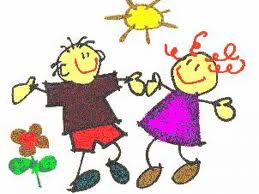 Gradinita  P.P. ,, Dumbrava  minunata ‘’ Prof . inv. pres. CRISTEA  FLORENTINA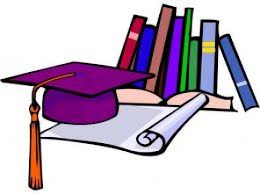 ARGUMENT      Intrarea  copilului  în  grădiniţă  constituie  un  moment  crucial  în  viaţa  sa, date  fiind “statutul” şi “rolul” de  mic  şcolar, natura  relaţiilor  cu  adulţii  şi  cu  colegii  de  grupă, noutatea  condiţiilor  de activitate  şi  mai  ales  specificul  învăţării, act  complex  care  angajează  dintr-o  nouă  perspectivă întreaga  sferă  a  vieţii  sale  psihice, diferitele  structuri  anatomo - fiziologice, toate  cunoştinţele  pe  care le  va  dobândi  în  anii  de  grădiniţă.          Parteneriatul  grădiniţă - familie, acţiunile  ce  se  desfăşoară  de  comun  acord  şi  sunt  cuprin-se  în  planul  de  acţiune, continuarea  de  către  familie  a  activităţilor  desfăşurate  în  grădiniţă, nu fac  decât  să  ducă  la  o  mai  bună  formare  a  copilului, să  se  pună  bazele  omului  modern  de  mai târziu. SCOPUL  PROIECTULUI            Colaborarea  dintre  familie  şi  grădiniţă  pentru  o  implicare  cât  mai  activă  în  procesul  de formare  a  preşcolarului.OBIECTIVE GENERALE            Formarea  unor  deprinderi  şi  bune  practici  de  relaţionare  şi  comunicare  între  preşcolari, părinţi  şi  educatoare.           Dezvoltarea  unor  atitudini  pozitive  faţă  de  problemele  educative  ale  preşcolarilor, dar  şi eliminarea  discriminărilor  de  orice  natură.OBIECTIVE SPECIFICE          Identificarea  responsabilităţilor  membrilor  parteneriatului.           Derularea  unor  activităţi  specifice, pregătite  pentru  stimularea  unor  procedee  de colabo-rare  între  membrii;         Cunoaşterea  individuală  a  copiilor, pentru  o  mai  bună  colaborare  grădiniţă – copil , grădiniţă – familie.PARTENERI  IMPLICAŢIeducatoarea  de    mică ;părinţi  şi  bunici;preşcolarii grupei ;consilier  educativ;director .OBLIGAŢII COLATERALEEducatoarea  şi  consilierul  educativ  au  obligaţia  de  a  fi  prezenţi  la  activităţile  întreprinse.Educatoarea  şi  consilierul  educativ  au  obligaţia  de  a  media  şi  soluţiona  problemele  ce  pot apărea  în  urma  unor  dezbateri  şi  lecturări  de  materiale.Părinţii  participă  liber  consimţit  la  acţiunile  desfăşurate  la  grupă, dar  au  obligaţia  de  a asigura  mijloacele  necesare pentru  preşcolari.Părinţii  să  se  implice  activ  în  activităţile  desfăşurate  şi  să  se  implice  în  soluţionarea  unor probleme  de  tip  educaţional. DURATA: 1  an  şcolarGRUP ŢINTĂ: părinţibunicipreşcolarieducatoare LOCUL  DE DESFĂŞURARE:    G.P.P. NR.7 – STRUCTURĂ  G.P.N. ,,POPA  LUPURESURSE:Umane: preşcolari, educatoarea, reprezentanţi ai comunităţii;Materiale: cărţi, pliante, reviste, fişe, ecusoane;Financiare: donaţii  din  partea  părinţilor / sponsorizări MODALITĂŢI  DE  REALIZAREŞedinţe  cu  părinţii;Lectorate  pe  diverse  teme;Vizite, concursuri  tematice;Activităţi  desfăşurate  împreună  cu  părinţii;Sărbătorirea  zilelor  de  naştere  sau  onomastice;Expoziţii  cu  lucrările  copiilor;Serbările  realizate  în  diferite  momente  ale  anului;Concursuri  naţionale  sau  locale.MODALITĂŢI  DE  EVALUARE          Întâlnirea  se  va  desfăşura  lunar, pe  perioada  derulării  unui  an şcolar, timp  de  o  oră, moment  în  care  se  vor  discuta  temele  propuse.           La  finele  fiecărei  întâlniri, educatoarea  anunţă  tema  pentru  luna  următoare, pentru  a le da părinţilor  posibilitatea  de  a  reflecta  şi  de  a  obţine  materiale  bibliografice  necesare .          Se  vor  distribui  diferite  fişe  de  observaţie, chestionare, se  vor  organiza  expoziţii  cu produsele  copiilor.CALENDARUL ACTIVITĂŢILOR DESFĂŞURATEPROIECT DE ACTIVITATE DIDACTICĂ“Grădina de narcise a albinuţei Maia”PROF. DINULESCU BEATRICE  Grădiniţa nr. 273GRUPA: Mică ,,B”DATA: martieTEMA ANUALĂ DE STUDIU: Cu ce şi cum exprimăm ceea ce simţim?TEMA PROIECTULUI:SUBTEMA: „Flori în mii de culori”MOD DE REALIZARE:  Activitate integratăDOMENII VIZATE: ALA1 + DS (activitate matematică) + DEC (activitate artistico-plastică)TIPUL ACTIVITĂŢII: mixtSCOPUL ACTIVITĂŢII: consolidarea deprinderii de a constitui grupe de obiecte după anumite criterii (culoare şi formă), formarea deprinderii de a utiliza tehnici elementare specifice domeniului estetic şi creativOBIECTIVE OPERAŢIONALE:O1- să realizeze sarcinile specifice fiecărei arii de stimulare pe baza explicaţiilor în vederea realizării ,,Grădinii cu flori de primăvară”O2- să formeze mulţimi de obiecte după criteriul culorii şi formeiO3- să execute lucrarea plastică ,,Narcisa” utilizand tehnica tratării suprafeţeiSTRATEGII DIDACTICE:Metode şi procedee: - jocul, conversaţia, explicaţia, mânuirea materialului, surpriza, aplauzele, mişcarea, problematizarea, turul galerieiMATERIAL DIDACTIC:  jocuri de construcţii, jardiniere, pământ de flori, flori naturale (lalele, narcise), flori confecţionate, coşuri pentru flori, albinuţa de jucărie, mănuşi, stropitoare cu apă, lipici, fişe de lucru, material mărunt de lipit, recompense, acuarele, pensule, palete pentru acuareleFORME DE ORGANIZARE: frontal, pe grupuri mici, individual.DURATA: 1 orăSARCINA DIDACTICĂ:   -Formarea de mulţimi  de obiecte după un  anumit criteriu (culoare, formă);REGULA  JOCULUI:Copilul pe care s-a aşezat Albinuţa Maia, trebuie să sorteze florile după un anumit criteriu (culoare, formă) indicat de harta puzzle pe care o parcurgem în cadrul jocului.ELEMENTE DE JOC:-surpriza, aplauze, închiderea şi deschiderea ochilor, mânuirea materialuluiSCENARIUL ZILEII. Activităţi de Dezvoltare Personală Ziua va debuta cu „Întâlnirea de dimineaţă”. Copiii sunt așezați în cerc pentru a exista contact vizual între toți membrii grupei. În acest moment al zilei, preșcolarii sunt rugați să observe elementele de noutate din sala de grupă şi eventualele schimbări. Se reamintește anotimpul în care suntem, luna şi ziua, se completează calendarul naturii.Salutul - preșcolarii se salută în lanț dând mâna unii cu ceilalţi.În cadrul acestui moment al zilei se realizează un joc interactiv. Preșcolarii vor rostogoli un cub şi vor spune câte ceva despre imaginea pe care o văd. Educatoarea adresează întrebări. Întrebările au ca subiect tema săptămânii „Gaze, flori, mii de culori”. Copiii sunt antrenați în acest joc de către educatoare, aceasta din urmă realizând un joc model.Surpriza zilei - se realizează prin intermediul elementelor de noutate existente în sala de grupă.Captarea atenției se realizează prin intermediul albinuţei Maia care ne aduce materialele pe care le vom folosi în desfăşurarea activităţilor spunându-le că mai are o  mulțime de surprize, dar le oferă cu o condiție: să participe la activitate şi să fie ascultători. Tot Maia ne povesteste că anul trecut, fiind pui, mama ei a dus-o într-o poiană plină de narcise, dar pentru că nu mai ştie drumul şi nu are decât o hartă puzzle, ne roagă s-o ajutăm să găsească drumul corect. Parcurgând sarcinile date de albinuţă, copiii vor parcurg uşor drumul spre locul dorit. Prin această scurtă poveste se anunţă tema zilei.Tranziţie: ,,Unul după altul/ în rând ne aşezăm,/ unul după altul,/ spre centre noi plecăm”.    II.Activităţi Liber Alese (ALA1)        Se intuiesc materialele de la fiecare sector și se explică copiilor ce sarcini au de realizat la fiecare centru astfel încât să facem o ,,Grădină cu flori de primăvară”.La sectorul CONSTRUCŢII, vom construi  jardiniere/ coşulete pentru flori.La sectorul JOC DE ROL, vom planta florile de primăvară pe care iniţial le-am cumpărat de la florărieLa sectorul ARTĂ, vom realiza o lalea prin lipireDupă ce li s-au prezentat copiilor materialele şi sarcinile de lucru de la fiecare sector de activitate, albinuţa Maia îi roagă să fie cuminţi, să lucreze frumos şi îngrijit şi să colaboreze cu membrii grupului exact cum şi ea lucrează împreună cu celelalte albine pentru a face miere.Se face evaluarea centrelor printr-o expoziţie a lucrărilor la colţul tematic.Tranziţie: Se va ieşi din grupă pe cântecul ,,Infloresc grădinile” (CD)Rutine: -deprinderi de autonomie zilnicăPrin cântecul ,,Zum, zum, zum, albinuţa mea” se realizează tranziția spre semicercul format din scăunelele pe care vom sta la activitatea matematică.III. Activităţi pe domenii experienţiale (ADE)DŞ (activitate matematică) ,,Drumul albinuţei în căutarea poieniţei cu narcise” -joc didactic         ,,Albinuţa Maia” va însoţii copii pe tot parcursul jocului, joc în care ei vor avea de rezolvat mai multe sarcini. Sarcinile jocului vor fi explicate de educatoare, iar ei trebuie să le rezolve rând pe rând, pentru a o face bucuroasă pe albinuţa, găsind în finalul jocului ,,Poiana cu narcise” pe care micuţa insectă o caută.SARCINA DIDACTICĂ: recunoaşterea florilor cunoscute şi utilizarea acestora în alcătuirea unor mulţimi/ serii date ELEMENTE DE JOC: aplauzele, mânuirea materialului, surpriza, închiderea-deschiderea ochilorREGULI DE JOC: Copiii respectă cerințele formulate de educatoare, identifică florile indicate, conform itemilor, execută comenzile, aplaudă răspunsurile corecte. ORGANIZAREA JOCULUIÎn prima parte a activităţii copiii vor sorta florile după formă şi culoare (lalele rosii, lalele galbene, narcise galbene etc).  După realizarea acestei sarcini, vom trece la jocul didactic propriu-zis: ,,Drumul albinuţei în căutarea poieniţei cu narcise”Prin mesajele scrise de la albină, copiii vor fi informaţi că trebuie să aşeze pe traseul spre poiana cu narcise o lalea galbenă, o narcisă galbenă. Următoarea porţiune din traseu va fi dintr-o lalea roşie, o narcisă galbenă şi tot aşa până parcurgem tot labirintul.Complicarea jocului se va realiza cerându-li-se copiilor ca după închiderea ochilor să observe schimbarea produsă de ,,Vântul jucăuş” care, pus pe şotii, schimbă anumite flori deja aranjate de noi.Joc de probă: Educatoarea explică şi demonstrează, după care va fi executat de către un copil, pentru edificare.EXECUTAREA JOCULUI DE CĂTRE COPII.După terminarea jocului, se vor observa paşii parcurşi pe harta albinuţei şi faptul că suntem aproape de poiana dorită. Se vor felicita copiii, făcându-se aprecieri asupra modului în care au lucrat.           După o scurtă tranziţie ce invită copiii spre parcurgerea momentelor de rutine (mersul la toaletă şi spălatul pe mâini), vom intra tot cu ajutorul muzicii în lumea culorilor.          DEC (activitate plastică)          Se solicită copiilor aşezarea la măsuțe după care se face intuirea materialului și se explică sarcinile ce le au de îndeplinit, în timp ce se urmărește și demonstrarea etapelor de lucru. În timpul demonstrației se enumeră și criteriile după care se va realiza evaluarea lucrărilor: acuratețe, grad de finalizare, etc. Se efectuează exercițiile de încălzire a mușchilor mâinii iar după aceea copiii vor începe a lucra pe fond muzical liniștit. Se dau  explicații și se oferă  ajutor pe tot parcursul activității.         Lucrările realizate sunt așezate în jurul expoziției  realizate la ALA 1 pentru a fi examinate și apreciate.         Tranziții: “Vine, vine primăvara”DEMERSUL DIDACTICBIBLIOGRAFIE:Curriculum pentru învățământul preșcolar 3-6/7 ani, 2008Activități integrate din grădiniță – ghid pentru cadrele didactice din învățământul preuniver                     COMUNICAREA EFICIENTĂ ÎNTRE CADRELE                                  DIDACTICE, ELEVI  ŞI PĂRINŢIInv. DUMITRESCU  RODICAScoala Gimnaziala nr. 3 GiurgiuSe ştie că, de cele mai multe ori, comunicarea la grădiniţă nu este tocmai eficientă, cu atât mai mult cu cât educatorul nu reuşeşte să stăpânească grupa pe care trebuie să o educe, respectiv de care trebuie să aibă grijă. Nu este neapărat vorba despre faptul că educatorul este prost pregătit, ci, mai degrabă, este vorba de aglomerare şi, evident, de haosul din sistem. Mulţi dintre educatori nu mai fac faţă grupelor, întrucât acestea sunt foarte aglomerate, din cauza faptului că sunt puţine alternative pentru părinţi, aceştia făcând tot posibilul să-şi înscrie copiii într-o anumită grupă, respectiv grădiniţă.Pe umerii educatorilor atârnă cea mai mare responsabilitate, întrucât aceştia trebuie să se descurce câteodată cu o grupă ce însumează chiar şi 30 de copii. Referitor la comunicarea la gradiniţă, aceasta cuprinde  două aspecte importante, şi anume: comunicarea educatorului cu copilul şi modul în care copiii cu vârsta cuprinsa între 3 şi 6 ani comunică.Pentru unii educatori, chiar dacă dispun de abilităţi foarte bune de comunicare cu cei mici, este destul de dificil să-i stimuleze pe copii, în aşa manieră încât aceştia, odată ajunşi în mediul şcolar, să nu aibă probleme de comunicare, cu atât mai mult cu cât unii părinţi mizează tocmai pe acest mediu ce-i pregăteşte pentru şcoală,  să le dezvolte copiilor abilităţile necesare. De fapt, cele două aspecte importante sunt în relaţie de interdependenţă, întrucât comunicarea la grădiniţă, din ambele perspective alese, este condiţionată de mai mulţi factori, unii comuni, alţii nu. Factorii care nu sunt comuni între comunicarea educatorului cu copiii şi cea dintre copii,  se referă la educaţia pe care însuşi părintele i-a oferit-o şi i-o oferă celui mic. Tocmai de aceea, psihologii le recomandă părinţilor să-şi înveţe copiii să fie cât mai sociabili şi, desigur, să-i ajute să comunice cu cei din jur. O integrare a unui copil printre cei de vârsta lui nu poate avea decât beneficii, mai ales, dacă această integrare este constantă şi bine gândită. În acest mod, comunicarea la grădiniţă va fi mult mai facilă. De fapt, ceea ce contează este ca această comunicare la gradiniţă să existe, beneficiile venind în cele din urmă, de regulă, în spaţiul şcolar. Aceste beneficii se vor traduce, de cele mai multe ori, prin rezultatele bune obţinute de copil încă din primii ani de şcoală.Explicaţia constă în faptul că, la grădiniţă, educaţia propriu-zisă constă în jocuri pe care copilul le va vedea ca atare, nesimţindu-se obligat să facă ceva ce nu-i place sau care nu îi face plăcere deloc. Astfel, în primii ani de şcoală, copilul va crede că jocurile prin care învaţă lucruri noi s-au schimbat şi-şi va menţine interesul pentru ele. Desigur, acest fapt nu se aplică în cazul tuturor copiilor, îndeosebi datorită faptului că această comunicare la grădiniţă, care ar trebui să eficientizeze procesul de învăţare de la şcoală şi nu numai, este diferită de la un copil la altul. Plus, o bună comunicare la grădiniţă între copii înseamnă, pe de altă parte, şi o comunicare eficientă a părinţilor cu copilul lor, dar şi invers. Tocmai de aceea, este indicat ca toţi părinţii să se preocupe de acest aspect încă din primii ani de viaţă ai copilului.Se ştie că, la grădiniţă, copiii vor învăţa poezii şi tot felul de cântece care, în viitor, îi vor ajuta să memoreze cantităţi mari de informaţii. Totodată, învăţarea acestor poezii sau cântecele sunt un prilej excelent pentru ca micuţii să înveţe să comunice ceva în faţa altor copii, dispărând, în acest fel, timiditatea şi frica de a vorbi cu ceilalţi deopotrivă. Dificultăţile de comunicare la grădiniţă sunt tot mai dese, iar educatorul va face tot ce îi stă în putinţă să schimbe balanţa în favoarea celor mici, adică va încerca să-i ajute să comunice, în primul rând, cu el, şi, implicit între ei.Cât timp educatorul va observa că cei mici comunică în condiţii normale între ei, nu-i va întrerupe, ci dimpotrivă, va incerca să le menţină interesul pentru subiectul pe care îl au în discuţie, de regulă, copiii mici abordând tot felul de teme specifice de discuţie, de la jucării, la desene animate. Din păcate, întotdeauna vor exista câţiva copii care nu au reuşit să se integreze întocmai în comunitate, iar, în acest sens, educatorul va încerca să le distragă atenţia şi celorlalţi copii, prin diferite activităţi menite să-i integreze şi pe puţinii care nu au reusit de unii singuri.Se ştie că, din nefericire, grupele sunt cam mari şi comunicarea la grădiniţă devine o sarcină greu de îndeplinit chiar şi pentru mai mulţi educatori. Fiecare copil în parte îşi va dori atenţie din partea educatorului, fiecare va avea o problemă pe care nu o poate rezolva, ba să se încalţe, ba să-şi închidă fermoarul la haină. Dacă nu există o ordine prestabilită, grupa va intra într-un haos general. Astfel, comunicarea nu că nu va fi eficientă, ci va lipsi cu desăvârşire, fiecare copil comunicând în felul lui şi de unul singur. Un alt exerciţiu care beneficiează comunicarea la grădiniţă este rememorarea în faţa colectivului a unor jocuri sau poveşti, ori a unor întâmplări banale.Pe de alta parte, părintele va trebui să-şi întrebe copilul de fiecare dată ce a făcut la grdiniţă, ce a mai învăţat şi ce i-ar plăcea să facă în ziua următoare. Este extrem de importantă această comunicare între copil şi părinte, întrucât acesta este primul pas în vederea dezvoltării unor astfel de abilităţi. Psihologii îi avertizează pe părinţi că nu este bine ca întrebarea “Ce ai făcut astăzi?” să fie frecventă. Părinţii vor trebui să le ceară detalii şi întotdeauna să le suscite interesul copiilor să vorbească, în aşa fel încât aceştia să dea cât mai multe detalii semnificative. În cadrul acestei comunicări intră şi memorarea mutuală a cântecelelor sau poeziilor. Copilul va învăţa acasă, de pildă, o poezie împreună cu unul dintre părinţi sau chiar cu ambii.Părinţii doresc ca în relaţia cu copilul şi educatoarea să existe armonie şi o comunicare eficientă, astfel încât să fie satisfăcute nevoile cognitive şi nevoile emoţionale ale copilului.Ar fi ideal să existe o astfel de relaţie. În acest trio formidabil trebuie să se ştie că nevoile copilului sunt importante. În această relaţie, copilul rămâne actorul şi beneficiarul numărul unu al lucrurilor care se întâmplă în acest sistem. Este important ca părintele şi educatorul să facă tot posibilul pentru a ajunge la un punct de întâlnire între nevoile copilului si resursele sale. Educatorul devine foarte important pentru copil, atât din cauza perioadei pe care o petrec împreună la grădiniţă, cât şi din cauza lucrurilor care se întâmplă în perioada petrecută împreună în cadrul grădiniţei.Părinţii sunt repere fundamentale, primele figuri din viaţa copilului şi de multe ori rămân aşa pe parcursul întregii vieţi, însă intervine şi reperul educaţional, ''doamna'' cum spun copiii, pe care de cele mai multe ori o îndrăgesc şi al cărui cuvânt devine literă de lege, inclusiv când sunt în clasele primare. Orice spune “doamna” este sfânt şi părinţii ar face bine să se alinieze oricum, pentru ca, plecând de la premisa că nevoile copilului sunt fundamentale, ar fi de dorit ca să existe coerenţă între viziunea educatorului şi cea a părintelui, în ceea ce îl priveşte pe copil. Dacă vor fi divergenţe, cel care va plăti va fi tot copilul: fie va primi acasă mesaje negative despre educatoare, ceea ce îl va debusola foarte tare şi nu va şti ce să creadă, fie va fi mutat la o ală grupă sau grădiniţă. Este important ca părinţii să-şi cunoască bine copilul, să-i cunoască potenţialul, nevoile, să dea credit profesionistului, care este educatorul, să-i lase libertatea pentru ceea ce se întâmpla la grădiniţă şi atâta vreme cât nevoile copilului sunt satisfacute, nu vor fi situaţii de abuz sau de refuz. Bibliografie:Bunescu G, Badea G – „Educaţia părinţilor. Strategii şi programe” E.D.P. Bucureşti,1997;Craia, S. – „Teoria comunicării”, Bucureşti, Ed. Fundaţiei România de Mâine, 2000; Dumitrana, , Copilul, famila şi grădiniţa, Ed. Compania, Bucureşti, 2000;PARTENERIAT EDUCATIONAL GRĂDINIŢĂ – FAMILIE                                                             Prof Ene Carmen-Florica                                                 Gradinita P.N. Veseliei NavodariARGUMENT          Grădiniţa constituie o etapă fundamentală în dezvoltarea copilului, nu doar prin conţinutul ştiinţific al procesului instructiv-educativ, ci şi prin libertatea de acţiune oferită preşcolarului care-i stimulează interesele de cunoaştere şi contribuie la lărgirea câmpului de relaţii sociale.          Intrarea copilului în grădiniţă constituie un moment crucial în viaţa sa, date fiind “statutul” şi “rolul” de mic şcolar, natura relaţiilor cu adulţii şi cu colegii de grupă, noutatea condiţiilor de activitate şi mai ales specificul învăţării, act complex care angajează dintr-o nouă perspectivă întreaga sferă a vieţii sale psihice, diferitele structuri anatomo-fiziologice, toate cunoştinţele pe care le va dobândi în anii de grădiniţă.          Parteneriatul grădiniţă-familie, acţiunile ce se desfăşoara de comun acord şi sunt cuprinse în planul de acţiune, continuarea de către familie a activităţilor desfăşurate în grădiniţă, nu fac decât să ducă la o mai bună formare a copilului, să se pună bazele omului modern de mai târziu.SCOPUL PROIECTULUI          Colaborarea dintre familie şi grădiniţă pentru o implicare cât mai activă în procesul de formare a preşcolarului.OBIECTIVE GENERALE          Formarea unor deprinderi şi bune practici de relaţionare şi comunicare între preşcolari, părinţi şi educatoare.          Dezvoltarea unor atitudini pozitive faţă de problemele educative ale preşcolarilor, dar şi eliminarea discriminărilor de orice natură.OBIECTIVE SPECIFICEidentificarea responsabilităţilor membrilor parteneriatului; derularea unor activităţi specifice, pregătite pentru stimularea unor procedee de colaborare între membrii;cunoaşterea individuală a copiilor, pentru o mai bună colaborare grădiniţă – copil , grădiniţă – familie.PARTENERI IMPLICATIeducatoarea de la grupa mare;părinţi şi bunici;preşcolarii grupei mare;consilier educativ;director manager.OBLIGAŢII COLATERALEEducatoarea şi consilierul educativ au obligaţia de a fi prezenţi la activităţile întreprinse; Au obligaţia de a media şi soluţiona problemele ce pot apărea în urma unor dezbateri şi lecturări de materiale;Părinţii participă liber consimţit la acţiunile desfăşurate la grupă, dar au obligaţia de a asigura mijloacele necesare pentru preşcolari;Să se implice activ în activităţile desfăşurate şi să se implice în soluţionarea unor probleme de tip educaţional. DURATA: un an şcolarGRUP ŢINTĂ părinţibunicipreşcolarieducatoareLOCUL DE DESFĂŞURARE: G.P.N.  Veseliei NavodariRESURSEUmane: preşcolari, educatoarea, reprezentanţi ai comunităţii;Materiale: cărţi, pliante, reviste, fişe, ecusoane;Financiare: bugetul minim alocat de membrii proiectului.MODALITĂŢI DE REALIZAREŞedinţe cu părinţii;Lectorate pe diverse teme;Vizite, concursuri tematice;Activităţi desfăşurate împreună cu părinţii;Sărbătorirea  zilelor de naştere sau onomastice;Expoziţii cu lucrările copiilor;Serbările realizate în diferite momente ale anului;Concursuri naţionale sau locale.MODALITĂŢI DE EVALUARE          Întâlnirea se va desfăşura lunar, pe perioada derulării unui an şcolar, timp de o oră, moment în care se vor discuta temele propuse.           La finele fiecărei întâlniri, educatoarea anunţă tema pentru luna următoare, pentru a le da părinţilor posibilitatea de a reflecta şi de a obţine materiale bibliografice necesare dezbaterilor.  Se vor distribui diferite fişe de observaţie, chestionare, se vor organiza expoziţii cu produsele copiilorCALENDARUL ACTIVITĂŢILOR DESFĂŞURATEBibliografie :  1.***Educaţie timpurie – o şansă pentru viitorul copiilor din Revista Învăţământ Preşcolar                                      nr. 3/20072.*** Programa activităţilor instructiv educative in grădiniţa de copii  , MEC, Bucureşti 3.***Educaţia timpurie – ghid metodic pentru aplicarea curriculumului preşcolar , editura                           Pararele 45 , Buc. 20094.Adina Botiş , Anca Tărău – Disciplinarea pozitivă , editura ASCR Cluj-Napoca , 20045. Ion & Dacian Dorin Dolean – Meseria de părinte , editura Motiv , Cluj-Napoca , 2001JOCUL CA ÎNVĂŢARE ŞI TERAPIE Ed. FLOAREA  MADALINA  IOANAGradinita p. p. ,, Scufita Rosie ‘’ Giurgiu       Este evidentă necesitatea unui individ de a dispune de cultură generală. Cultura generală cuprinde un ansamblu de cunoştinţe, priceperi, deprinderi şi capacităţi din principalele domenii specifice cunoaşterii umane şi care îi permite individului să răspundă condiţiilor esenţiale ale existenţei şi integrării sale sociale. Psihologia cotidiană, pe care fiecare dintre noi şi-a însuşit-o prin experienţă socială, nu este suficientă pentru a-l face conştient  pe un individ de lacunele existente în bagajul de cunoştinţe de care dispune. De aceea educaţia ocupă  un rol important în dezvoltarea personalităţii unui om .    Învăţarea se produce pe tot parcursul vieţii, iar informaţiile educative  pe care le primeşte individul pot fi formale(în cadrul instituţiilor şcolare), informale(informaţiile sunt luate din cadrul familiei, cartierului, satului, etc.  ca rezultat al mediului de viaţă şi ambianţei microsociale în care se află individul) sau non-formale(ca rezultat a unui ansamblu de acţiuni desfăşurate în afara sistemului de învăţământ, menirea acestor acţiuni fiind de a completa şi întregi educaţia formală. Spre ex: teatre, muzee, asociaţii sportive, etc). Învăţarea nu este sinonimul educaţiei.      Cultura reprezintă pentru colectivitate ceea ce reprezintă educaţia pentru individ.    Prin urmare cultura generală îi oferă individului un mod de gândire care îşi va pune amprenta pe parcursul întregii sale existenţe. Cultura generală reprezintă fondul pe care se formează cultura profesională.    Activitatea fundamentală a copilului este jocul, activitate care îl ajută cel mai mult şi eficient să înveţe. Prin joc, copilul învaţă să interacţioneze cu ceilalţi, să găsească soluţii la problemele cu care se confruntă, să îşi exprime emoţiile, să exploreze mediul înconjurător, să achiziţioneze cunoştinţe şi abilităţi care îi sunt necesare pentru adaptarea la cerinţele şcolare de mai târziu.     Copilul are nevoie de libertate pentru a se exprima, a lua iniţiativa personală. Are nevoie să fie îndrumat şi sprijinit în acţiunile sale ,iar educatorul trebuie să înţeleagă, să accepte şi să încurajeze modalităţile specifice prin care copilul achiziţionează cunoştinţe:imitare, încercare şi eroare sau experimentare.    Jean Piaget spune  în lucrarea sa Psihologia copilului(1976), că jocul are funcţia de a realiza adaptarea copilului la realitate. Jocul este formativ şi informativ şi îndeplineşte funcţia de socializare. Conform teoriei lui Piaget  jocul este în strânsă legătură cu stadiul său de dezvoltare cognitivă. Autorul realizează o clasificare a jocului în funcţie de stadiile de dezvoltare ale individului:     A. Jocurile manipulative care corespunde  stadiului senzorio-motor şi constă în explorarea şi manipularea obiectelor. Acestea se realizează până la 2 ani şi presupune repetarea unei activităţi în scopul adaptării. Jocurile manipulative pot fi:1.jocuri senzorio-motorii sau de mânuire2.jocuri de combinaţii fără un scop clar definit, de dezmembrare şi reconstituire a obiectelor3.jocuri de combinaţii de obiecte sau acţiuni care au un scop clar definit(recompuneri după model)   B. Jocuri simbolice sau de creaţie (de la 2 -7 ani) care corespund stadiului preoperaţional al gândirii    C. Jocuri cu reguli corespunzând  etapei operaţiilor concrete. Acestea implică înţelegerea regulii ca o convenţie şi au caracter competitiv. Ele sunt caracteristice vârstei cuprinse între 7 şi 12 ani.    Dezvoltarea cognitivă a copilului îi permite acestuia să utilizeze reguli şi procedee de joc. Dacă până la 2 ani sunt specifice copilului ,jocurile practice şi manipulative, după această vârstă, capacitatea copilului evoluează în discriminarea planului real de cel imaginar , modificându-se structura jocului, acesta având scop,subiect, reguli şi roluri. În concepţia lui Piaget, jocul simbolic are funcţia de a asimila realul la „eu”, favorizând copilului retrăirea momentelor care l-au impresionat cel mai mult jocul are menirea de a transforma realul la nivelul posibilităţilor şi trebuinţelor Eului. Copiii îşi creează propria lume cu ajutorul căreia încearcă să înţeleagă realitatea, să rezolve problemele cu care se confruntă, să repete, să reinterpreteze sau să retrăiască experienţe.     Copilul până la 3 ani este captivat de jocul cu obiecte şi mai puţin capabil de a-şi corela propria activitate cu a celorlalţi copii, de aceea preferă să se joace singur chiar dacă este în compania altor copii.    În grădiniţă copiii de grupa mică, preferă rolurile active, principale .Spre exemplu în  jocul „De-a doctorul”, se joacă izolat cu trusa medicală şi păpuşa sau cu un alt copil din apropiere, de obicei de acelaşi gen , dar care este implicat în alt joc.    Odată cu înaintarea în vârstă, copilul îşi dezvoltă abilităţile sociale şi începe să interacţioneze cu alţi copii, să coopereze şi să aibă o preocupare comună de joc:construiesc din cuburi sau piese lego, un garaj sau blocuri, merg la piaţă sau la magazin. Ei îşi propun roluri sau scenarii şi iniţiază jocuri noi”De-a bucătarii”, „De-a prinţesele”ş.a. Uneori, jocul de rol îmbracă scene din realitate ceea ce adulţii numesc o înlănţuire de evenimente logice ce se desfăşoară în realitate , alteori jocul urmează cursul dictat de fantezia copilului. Jocul de rol permite copilului să experimenteze o serie de situaţii dar şi consecinţele acestuia, pe care în alte situaţii copilul nu ar avea cum să le înţeleagă.    După vârsta de 4 ani, copilul începe să stabilească reguli, să devină preocupat de concordanţa cu realitatea, spre exemplu dacă  de Construcţii există construită din cuburi „Grădina Zoologică” , nimeni nu are voie să intre fără bilet de voie , aşa cum a văzut că se întâmplă în viaţa reală.    La copiii mici jocul cu subiecte din poveste se realizează printr-o succesiune de evenimente, fără legătură între ele şi cu dialog puţin, în schimb preşcolarii mai mari sunt atenţi la detalii şi caută să execute mişcări imitative şi să reproducă dialoguri din poveste.    Pe măsură ce se joacă, copiii îşi dezvoltă imaginaţia, au idei şi moduri noi de rezolvare a problemelor. Ei învaţă să coopereze în rezolvarea problemelor.    S-a constatat  că învăţarea prin cooperare sporeşte randamentul procesului de învăţare, contribuie la dezvoltarea creativităţii, îmbunătăţirea memoriei, contribuie la generarea unor relaţii pozitive între copii, dezvoltă sănătatea psihică şi respectul faţă de sine, fiind o resursă importantă în proiectarea şi conducerea instruirii.      Învăţarea prin cooperare este o metodă de a-i învăţa pe copii să relaţioneze şi să-şi dezvolte abilităţile de a lucra în echipă. Învăţarea prin cooperare presupune o organizare a grupurilor atente astfel încât fiecare membru să fie încurajat să reuşească, să fie responsabil de munca care îi revine şi să-ţi exerseze aptitudinile de relaţionare eficientă în cadrul grupului.    În cadrul dezbaterilor Consiliului European  ce au avut loc in martie 2000 ,s-a discutat despre importanţa educaţiei pentru promovarea competenţei, competitivităţii precum şi calităţii profesionale dobândite într-un învăţământ de calitate, pentru promovarea incluziunii(integrării)sociale şi reducerea excluziunii(marginalizării sociale.     Prin definiţie, „educaţia incluzivă presupune un proces permanent de îmbunătăţire a instituţiei şcolare având ca scop , exploatarea resurselor existente, mai ales a resurselor umane, pentru a susţine participarea la procesul de învăţământ a tuturor elevilor din cadrul unei comunităţi”(Şovar.R.,1999). Principul fundamental al educaţiei incluzive:învăţământ pentru toţi, împreună cu toţi.     Educaţia pentru toţi se adresează tuturor vârstelor, presupune o dezvoltarea încă din primele momente ale vieţii şi totodată necesitatea asigurării unor condiţii optime pentru învăţare şi educaţie.    Grădiniţele incluzive sunt deschise, prietenoase şi pun accent în special pe flexibilitatea curriculumului, calitatea predării şi învăţării, evaluarea permanentă şi parteneriatul educaţional. Succesul depinde de identificarea, de evaluarea în echipă de stimularea copiilor cu cerinţe educative speciale de la o vârstă cât mai fragedă. Pentru a diminua reacţia de respingere şi pentru a-i face pe copii să înţeleagă diferenţele este nevoie de anumite activităţi care să-i pregătească pe copii să fie mai toleranţi şi să accepte diversitatea în cadrul grupului.     Pentru a facilita integrarea copiilor, este de dorit ca cel care lucrează cu copiii să fie un model şi să acţioneze în sensul reducerii atitudinii de respingere, să planifice activităţi de observare a diferenţelor dintre oameni, despre rasele umane, despre popoarele lumii, să apeleze la experienţele de viaţă a copiilor care au călătorit cu părinţii şi au observat astfel de diferenţe.     Învăţarea prin cooperare la clasa de elevi presupune acţiuni a mai multor persoane în vederea atingerii unor scopuri comune. Colaborarea presupune sarcini, pe când cooperarea este o formă superioară de interacţiune în cadrul învăţării, incluzând colaborarea).      Principiile care stau la baza învăţării prin cooperare sunt: 1.interdependenţa pozitivă:elevii au un scop comun, sunt stimulaţi de o apreciere colectivă, rezultatul fiind suma eforturilor grupului adică succesul depinde de efortul depus în realizarea sarcinii de către toţi membrii grupului.2.responsabilitatea individuală: fiecare membru are responsabilitatea de a rezolva o sarcină în grupul său3.formarea şi dezvoltarea capacităţilor sociale şi stimularea inteligenţei interpersonale:elevii sunt stimulaţi să folosească colaborarea  pentru sporirea eficienţei muncii în echipă, respectiv abilitatea de comunicare între membrii, de a primi sprijin sau a oferi ajutor, priceperea de a rezolva situaţii conflictuale4.interacţiunea faţă în faţă presupune un contact direct cu partenerul de lucru astfel încât să fie create grupuri mici de interacţiune în care elevii să se încurajeze ţi să se ajute reciproc5.împărţirea sarcinilor în grup: fiecare membru are sarcini precise de rezolvare .     Alături de aceste principii, în învăţarea prin cooperare se respectă spiritul egalitarist, antiierarhic şi antiautoritar precum şi cel al toleranţei, evitându-se etichetarea.     Jocul este folosit atât în grădiniţă şi şcoală cât şi în terapie ca instrument terapeutic.      Învăţarea care implică jocul devine atractivă pentru copil. Tocmai de aceea în anumite faze ale învăţării şi ale dezvoltării copilului, în procesul instruirii este indicat să fie folosit jocul. Jocul didactic folosit în cadrul activităţilor din grădiniţă sau din şcoală este o formă de activitate accesibilă care rezolvă una sau mai multe sarcini didactice pe baza îmbinării tehnicilor de realizare a acestor sarcini cu elementul de joc.    Fiecare joc didactic cuprinde :conţinut, sarcina didactică, regulile jocului şi acţiunea de joc.Conţinutul instructiv-educativ este constituit din cunoştinţele pe care copiii şi le-au însuşit anterior în cadrul activităţilor de la clasă, cunoştinţe legate de păsări, animale, fenomene ale naturii ş.a.m.d.Sarcina didactică poate apărea sub forma unei probleme de gândire, de recunoaştere, de ghicire, denumire, sau reconstituireRegulile jocului didactic sunt menite să arate copiilor cum să se joace sau cum să rezolve problema respectivăAcţiunea de joc se referă la momentele de aşteptare, surpriză, ghicire, întrecere care fac ca rezolvarea problemei să fie atractivă atât pentru copiii preşcolari cât şi pentru elevi.     Cerinţele şi metodica desfăşurării unui joc didactic sunt următoarele:introducerea în joc, executarea jocului, complicarea jocului şi încheierea jocului.    Introducerea în joc se face în funcţie de tema abordată. Astfel se pot folosi la activităţi de educare a limbajului, activităţi matematice, activităţi de cunoaştere a mediului în grădiniţă ,ori se pot folosi în lecţiile de citire, aritmetică, dezvoltarea vorbirii , în şcoală.   Pentru a preciza felul activităţii se anunţă titlul jocului, care este indicat să se motiveze, fie la început de către educator/învăţător fie la sfârşit cu ajutorul copiilor.   Sarcinile pe care le au de rezolvat copiii, regulile principale după care se desfăşoară jocul, precum şi condiţiile în care se ajunge câştigător al acestuia sunt explicate clar de către cadrul didactic.    Metodele cele mai potrivite pentru a face copilul să înţeleagă jocul sunt explicaţia şi demonstraţia.   Educatorul/învăţătorul se convinge că jocul este cunoscut , apoi dă semnalul de începere. La început este bine să existe un joc de probă condus de cadrul didactic, apoi rolul acestuia este preluat de către copiii care rezolvă sarcina mai repede şi corect, treptat introducând şi copii mai puţin buni. Deşi cadrul didactic nu este participant direct al jocului, comportamentul copiilor este observat atent de către acesta. Pentru menţinerea atenţiei, este bine să fie introduse reguli de complicare a jocului didactic. Jocurile didactice se pot folosi nu numai la clasa I ci şi la clase mai mari.    Toţi copiii sănătoşi se joacă. Lipsa jocului reprezintă chiar un semnal că ceva este în neregulă cu acel copil. Studiile au arătat pe parcursul anilor că, copiii dotaţi se joacă mai variat şi sunt mai inventivi , pe când copiii cu retard se joacă mai puţin, preferând să fie inactivi, perioade îndelungate de timp.    Astfel de copii, sunt uşor de observat, întrucât preferă jocurile fără reguli complicate, pe care le joacă în general copii mai mici ca vârstă cronologică decât ei. Adeseori vedem copiii mai mari de 6-7 ani care preferă jocurile manipulative sau repetitive care evocă jocurile senzorio-motorii. Atunci când utilizează materialele de joc, spre deosebire de copiii cu intelect normal, copiii cu retard par să prezinte mai puţine reacţii anticipative, de formulare de reguli, de autocorecţie şi autocenzură când sunt solicitaţi să înveţe un joc.    Copilul cu cerinţe educative speciale are nevoie de toate tipurile de joc, la fel ca orice copil, însă el are nevoie de încurajare şi mai mult ajutor.    Prin definiţie, terapia prin joc este o aplicare a psihanalizei la nivelul copiilor, care nu pot – sau nu doresc să-şi verbalizeze problemele(Birch A., Hayward S., 1999).    Terapia prin joc se adresează copiilor cu dificultăţi de relaţionare, de adaptare şcolară, celor abuzaţi(fizic, emoţional, sexual), copiilor care au suferit diverse pierderi, fie că este vorba de decesul unei persoane apropiate ori de diverse infirmităţi precum şi celor cu proleme severe de sănătate.    Terapia prin joc este de două tipuri. Terapia prin joc individual şi terapia prin joc în grup.    În terapia  prin joc individual, activitatea se desfăşoară într-un mediu securizat- camera de joacă- unde copilul este observat de către terapeut. Acesta nu critică copilul, nu întrerupe jocul acestuia, oricât de bizar ar fi. Pe baza observaţiilor, va extrage informaţii legate de cauzele problemelor copilului, va analiza datele obţinute şi va găsi metode de rezolvare a conflictelor acestuia.    Jocul, în viziunea analitică presupune utilizarea ca material a unor seturi de jucării, păpuşi ori obiecte necesare reproducerii unor situaţii de viaţă. Unealta jocului este jucăria.     Jucăria reprezintă tocmai unealta de care se foloseşte terapeutul pentru a capta atenţia copilului. Jucăria se dă copilului ţinând cont de vârsta pe care o are , dar şi de problemele cu care se confruntă.     De asemenea, terapeutul poate utiliza grupul pentru a juca împreună un joc, ajutând astfel copiii să înveţe abilităţi cum ar fi:aşteptarea rândului, împărtăşirea, a câştiga şi a pierde cu graţie, acordare timpului de a se implica în sarcină şi celuilalt ş.a.m.d.     Dacă adultul intervine şi aplanează conflictul, atunci aceşti copii nu învaţă aceste abilităţi sociale.    Un terapeut eficient este acela care ştie să fie ferm, flexibil dar să şi cunoască momentul când trebuie să se retragă. Tuturor ne place să fim primiţi cu entuziasm, dar mai ales să fim priviţi deschis în ochi. Cel mai uşor îi acceptăm pe cei care îi simţim deschişi, pe cai care ştiu să-şi moduleze vocea şi să se poarte cu cei din jur în aşa fel încât să se considere cei mai importanţi indivizi. Tocmai de aceea relaţia dintre terapeut şi copil este foarte importantă, întrucât copilul trebuie să aibă încredere în terapeut pentru ca mai apoi acesta să poată observa conflictele copilului .Legat de terapia prin joc, considerăm că este util să fie prezentate câteva aspecte. Terapia prin joc se desfăşoară pe şedinţe bine stabilite în cadrul uni program al copilului, în funcţie de problemele cu care se confruntă acesta. Ea vine să completeze  rolul jocului spontan al copilului, ajutându-l să înţeleagă mesajele sau să-şi exprime ideile.   În urma perioadei de evaluare a copilului, terapeutul elaborează un plan de intervenţie personalizat care cuprinde obiective generale, obiective specifice şi obiective operaţionale. Obiectivele operaţionale sunt concrete, clare şi măsurabile. Oricare dintre terapeuţii care lucrează cu copilul respectiv poate vedea progresul înregistrat de către acesta, după o anumită perioadă de timp. Rezultatele sunt înregistrate şi comunicate în cadrul întâlnirii cu microechipa care este formată din specialiştii ce lucrează la cazul respectiv. Datele sunt comunicate părinţilor numai după consultarea în prealabil a echipei multidisciplinare.    Activităţile din cadrul terapiei cu copilul sunt diverse.     Un rol aparte îl ocupă utilizarea tehnicii”lada cu nisip” tehnică ce constă în utilizarea unei lăzi cu nisip  şi a unor jucării în această ladă. Copilul este invitat să exploreze  spaţiul de joacă, să manipuleze jucăriile, să-ţi dezvolte creativitatea, scoţând la iveală ideile ascunse care pot fi interpretate de către terapeut.    Modelarea în terapia prin joc este o altă tehnică utilă în lucrul cu copilul deoarece această tehnică îi permite copilului să exploreze diferite materiale de lucru, cum este lutul, material nu prea agreat de către adulţi.   Un rol aparte îl ocupă muzica. Folosirea sunetului muzical dar şi a instrumentelor muzicale  şi-au dovedit de multe ori utilitatea în obţinerea unor rezultate satisfăcătoare în lucrul cu copilul.   Psihodrama reprezintă o altă metodă utilizată cu succes în lucrul cu copiii. În orice şedinţă de psihodramă sunt folosite 3 momente:încălzirea,desfăşurarea, încheierea şi sunt utilizate o serie de tehnici:joc de rol ,inversiunea rolului, tehnica scaunului gol, oglinda.    Prin joc de rol poate fi observat modul în care copilul se comportă într-o situaţie de viaţă, problemele cu care se confruntă. Această modalitate poate fi folosită atât în cadrul terapiei individuale cât şi a celei de grup.    Terapia prin joc este o activitate ce se bazează pe observaţii sistematice fiind o modalitate bine planificată şi concepută pe stadiile de dezvoltare ale copilului. Ea nu se desfăşoară în funcţie de dispoziţia de moment a terapeutului şi nu presupune o relaţie în cadrul căreia copilului îi este permis orice, totuşi limitele sunt stabilite doar atunci când este necesar. Numărul întâlnirilor cu copilul în şedinţe terapeutice nu este fix, acesta diferă de la un caz la altul.     Jocurile şi jucăriile sunt date copilului în funcţie de obiectivele stabilite pe şedinţa respectivă.    Un obiect simplu şi utilizat atât în terapie cât şi în grădiniţă sau şcoală este săculeţul. Deseori el este folosit pentru explorarea tactilă şi pentru reîntărirea reprezentării unui obiect. Cunoaşterea acestui obiect este reîntregită de imagine vizuală, eventual miros.     O altă utilizare a banalului săculeţ o constituie dezvoltarea auzului fonematic şi conştientizarea de către copil a compoziţiei sonore a unui cuvânt. Cadrele didactice care lucrează cu copiii, ştiu că atunci când copiii descompun cuvinte, întâmpină greutăţi în a conştientiza sunetele finale. În sprijinul acestei recunoaşteri vine săculeţul care conţine rime.    În săculeţ se introduc jetoane cu imagini şi scrise. Pot fi utilizate şi obiecte sau jucării, nsă este mai dificil să îndeplinească toate condiţiile cerute. În săculeţ sunt plasate jetoane cu imaginile şi denumirile obiectelor. În ceea ce priveşte scrierea acestor denumiri, fie sunt folosite litere mari sau mici de tipar, fie sunt folosite litere de mână.    Chiar şi atunci când copiii sunt prea mici pentru a citi şi scrie este important ca imaginile să aibă scris, tocmai pentru a diferenţia un desen de un grup de litere. Mai târziu la şcoală, când copiii ştiu să citească şi să scrie imaginile de pe jetoane pot fi înlocuite cu scriere.    Limbajul scris se află oricum în jurul copilului, şi nu trebuie să-l ferim de el. Limbajul scris este arătat, nu predat. Copilul întreabă, adultul răspunde, nu predă şi  nu obligă la nimic. Important este să nu li se prezinte tentaţia uneia, fără a fi pregătiţi să o execute.    .Utilizarea unor mijloace simple în procesul de instruire aşa cum este săculeţul, pentru familiarizarea copilului cu lumea vorbelor – spuse sau scrise – reprezintă un ajutor şi o motivaţie pentru copilul preşcolar.    O alternativă a săculeţului este lădiţa sau cutia despre care am vorbit puţin ca fiind utilizată în cadrul terapiei prin joc. Ea este utilizată cu succes şi în activităţile din grădiniţă sau şcoală primară. Lădiţa poate avea diferite întrebuinţări , în funcţie de imaginaţia celui care o foloseşte în activitatea cu copilul. Lădiţa poate îndeplini din când în când, funcţia de săculeţ. Lădiţa-săculeţ spre exemplu poate avea o gaură decupată într-unul  din pereţi atâta cât să poată intra mâna unui copil preşcolar sau şcolar. În lădiţă pot fi ascunse obiecte ce trebuie recunoscute prin pipăit: jucării mici, figuri geometrice, bani , diferite texturi. Un exemplu ar fi cazul texturilor. Copilul alege prin pipăit din lădiţă un material, apoi îşi retrage mâna şi caută în afara cutiei un material asemănător  aşezat pe masă.     Un asemenea „joc”(pentru copil este un joc atractiv, pentru cadrul didactic reprezintă o metodă de instruire) creşte interesul şi motivarea copilului pentru învăţare. El învaţă să se concentreze pe sarcină, îşi exersează gândirea, învaţă să descifreze simboluri.   În concluzie, jocul poate fi utilizat atât ca metodă de învăţare în grădiniţe şi şcoli cât şi ca instrument psihoterapeutic.Bibliografie:Anucuţa P., 1999,Pedagogie - pentru studenţi şi cadre didactice care dau examen de definitivat şi gradul II, Editura Eurostampa, Timişoara Dumitrana M.,2005, Jocuri şi jucării pentru preşcolari:ghid metodic de activităţi realizate cu ajutorul unor materiale simple, Compania, BucureştiFundaţia de abilitare „Speranţa”, Centrul de Educaţie Specială Speranţa,2004, Jocul –Învăţare şi terapie, Colecţia „Copii cu nevoi speciale”
              DEZVOLTAREA ABILITĂŢILOR SOCIO–                                    EMOŢIONALELA VÂRSTA  PREŞCOLARĂ  Educ. GHINCEA  SIMONAProf.  CUTURESCU  NICOLETAGradinita p. p. ,, Casuta fermecata ‘’ Giurgiu,,Oamenii nu se deosebesc prin ceea ce zic, cât  prin ceea ce fac.” Mihai Eminescu                 Până de curând s-a asociat succesul adaptării la cerinţele mediului cu nivelul de dezvoltare al abilităţilor  intelectuale separând raţionalitatea de emoţii. Cu toate că abilităţile sunt foarte importante, emoţiile sunt o sursă de informaţii esenţiale pentru supravieţuire. Inteligenţa emoţională din viaţa adultă îşi are originea în dezvoltarea competenţelor socio– emoţionale din perioada preşcolară, aceasta fiind o perioadă de achiziţii fundamentale în plan emoţional, social şi cognitiv. Conştientizarea emoţiilor reprezintă abilitatea de bază pentru achiziţionarea celorlalte componente. Copiii învaţă despre emoţii şi modul în care acestea pot fi gestionate corect în contextul interacţiunilor sociale. Experienţele lor în relaţiile cu ceilalţi îi ajută să înveţe despre regulile de exprimare a emoţiilor, despre recunoaşterea lor, despre reglarea emoţională. La vârsta preşcolară principala sursă de învăţare despre relaţiile cu ceilalţi este jocul. Implicarea copiilor în joc facilitează dezvoltarea capacităţii de a iniţia interacţiuni. Aceste interacţiuni pozitive cu ceilalţi colegi duc la formarea relaţiilor de prietenie, la dezvoltarea abilităţilor de cooperare.Prietenii sunt resurse emoţionale pentru petrecerea într-un mod plăcut a timpului liber. Cercetătorii arată că perioada de timp în care o persoana râde, zâmbeşte, vorbeşte cu cei din jur este mult mai mare între prieteni decât între persoane care se cunosc mai puţin.  În aceste momente de relaxare se descarcă în organism anumite substanţe chimice numite  "endorfine" care întăresc sistemul imunitar. De asemenea, prietenii reprezintă o resursa tampon faţă de efectele negative ale unor evenimente precum conflicte în familie, divorţ,probleme şcolare. În aceste situaţii copiii se distanţează puţin de familie şi apelează la prieteni pentru a obţine suportul emoţional necesar.   Astfel, ei sunt o resursă de învăţare în situaţii pe care un copil nu ştie cum să le rezolve. Copiii pot imita comportamentul prietenului atunci când el nu ştie ce să facă sau pot cere în mod direct ajutorul (ex. Cum sa construiesc castelul?).  	Studiile arată că schimbul de informaţii şi deprinderi se face mult mai eficient între prieteni decât între copii care nu se cunosc deoarece au mult mai multa încredere unul în celalalt şi se simt mai puţin vulnerabili atunci când îşi exprimă dificultăţile într-un domeniu. 	Deoarece abilităţile emoţionale şi sociale au un rol atât de important în viaţa noastră, părinţii şi celelalte persoane implicate în educarea copiilor trebuie să fie informaţi despre problematica diferenţelor de gen şi despre necesitatea valorificării sau compensării acestor diferenţe în perioada preşcolară, perioada care este optima din punctul de vedere al achiziţiilor socio-emoţionale. Părinţii şi educatorii, prin activităţile pe care le desfăşoară, pot sprijini şi oferi copiilor oportunităţi care să ajute dezvoltarea abilităţilor socio-emoţionale în mod adecvat, fără ca ea să fie limitată de stereotipurile de gen.De unde începem atunci când dorim să îmbunătăţim abilităţile emoţionale ale copiilor?  Dacă dorim să îmbunătăţim abilităţile emoţionale ale copiilor este important ca mai întâi să vedem care sunt punctele lor tari şi ce comportamente pot fi dezvoltate. În acest sens, putem căuta răspunsuri pentru următoarele întrebări:  Cum se comporta copilul?  Se separă de părinţi fără dificultate?  Se agaţă în mod excesiv de adulţi?  Îşi apară drepturile? Manifestă entuziasm atunci când face lucruri plăcute pentru el? Îi lasă pe ceilalţi să îl liniştească atunci când trece prin momente  stresante? Mănâncă, doarme, merge la toaletă fără probleme atunci când e departe de casă? Se adaptează uşor la modificările bruşte din mediu? Îşi exprimă furia mai degrabă în cuvinte decât în acţiuni? Acceptă redirecţionarea adultului atunci când copilul manifestă  comportamente agresive? Nu se retrage excesiv din colectivitate?  Manifestă interes pentru activităţile de la grădiniţă?  Zâmbeşte şi pare fericit majoritatea timpului? De unde începem atunci când dorim să îmbunătăţim abilităţile sociale ale copiilor? Dacă dorim să îmbunătăţim abilităţile sociale ale copiilor este important ca mai întâi să vedem care sunt punctele lor tari şi ce comportamente pot fi dezvoltate.I. DEZVOLTAREA ABILITĂŢILOR EMOŢIONALEDezvoltarea emoţională optimă reprezintă una dintre componentele esenţiale ale adaptării. Ea este necesară pentru menţinerea stării de sănătate mintală şi aşa cum vom arăta, influenţează  dezvoltarea şi menţinerea relaţiilor sociale.IMPORTANŢA EXPRIMĂRII ADECVATE A EMOŢIILOR Exprimarea adecvată a emoţiilor este foarte importantă în cadrul interacţiunilor sociale, deoarece  contribuie la menţinerea lor.Exprimarea neadecvată de către copii a emoţiilor negative (ex. furie, frică, tristeţe), prin  agresivitate fizică sau verbală, determină apariţia unui comportament de izolare a acestora. Dacă acei copii care manifestă frecvent emoţii pozitive au mai mulţi prieteni şi sunt mai îndrăgiţi de ceilalţi, copiii care se comportă agresiv au dificultăţi în a recunoaşte şi a înţelege emoţiile exprimate de ceilalţi într-o situaţie specifică.CUM ÎŞI DEZVOLTĂ COPIII ABILITĂŢILE EMOŢIONALE ? Adulţii (părinţii, educatorii) sunt cei care contribuie la dezvoltarea abilităţilor emoţionale ale copiilor prin trei modalităţi:    1.Reacţiile adulţilor la emoţiile exprimate de copiiModul în care adulţii reacţonează la exprimarea emoţională a copiilor  determină exprimarea sau inhibarea emoţiilor viitoare ale acestora.    2.Exprimarea propriilor emoţii de către adulţiExpresivitatea emoţională a adulţilor devine un model pentru copii, în ceea ce priveşte exprimarea emoţională.3.Discuţiile despre emoţiiExperimentarea unor situaţii emoţionale diferite şi discuţiile cu părinţii, ajută copiii în  înţelegerea situaţiilor emoţionale şi în reacţionarea adecvată în astfel de situaţii. Modul în care adulţii discută problemele legate de emoţii poate transmite sprijinul şi acceptarea lor şi poate contribui la conştientizarea de către copil a diferitelor stări emoţionale pe care le experimentează.*Exemplu 1: copiii crescuţi de părinţi ce promovează discuţii despre experienţele relaţionate cu emoţii este mai probabil că îşi vor comunica propriile emoţii şi vor manifesta o mai bună înţelegere a emoţiilor celorlalţi.*Exemplu 2: copiii crescuţi de părinţi care sunt adepţii ideii că emoţiile, în special cele negative, nu trebuie discutate deschis, pot induce copiilor ideea că emoţiile nu trebuie exprimate, ceea ce afectează capacitatea de reglare emoţională a acestora. *Exemplu 3 : dacă adultul exprimă în mod frecvent emoţii negative, copilul va exprima şi el aceste emoţii, datorită expunerii repetate la acestea.Competenţele emoţionale sunt împărţite în 3 categorii:1.Trăirea şi exprimarea emoţiilor      - conştientizarea trăirilor emoţionale proprii      - transmiterea adecvată a mesajelor cu încărcătură emoţională      - manifestarea empatiei2. Înţelegerea şi recunoaşterea emoţiilor     - identificarea emoţiilor pe baza indicilor non-verbali     - denumirea emoţiilor ( “ sunt bucuros ” , “ sunt trist ” )     - înţelegerea cauzelor şi consecinţelor emoţiilor3. Reglarea emoţională     -  utilizarea strategiilor de reglare emoţională adecvate vârstei DE CE DEZVOLTĂM COMPETENŢA EMOŢIONALĂ?        Permite copiilor să achiziţioneze prerechizitele necesare conştientizării trăirilor emoţionale proprii .Ajută copiii să dobândească strategii adecvate de reglare emoţională şi ulterior de relaţionare optimă cu ceilalţi.În consecinţă, competenţele emoţionale se dezvoltă în mare măsură prin practicile de socializare utilizate de către părinţi şi educatoare ( discuţii despre emoţii, atitudinea faţă de conflicte, exprimarea / inhibarea manifestărilor emoţionale etc.) Mai mult, competenţele emoţionale influenţează dezvoltarea competenţelor sociale, deoarece în lipsa acestora nu s-ar putea vorbi de iniţierea şi menţinerea relaţiilor cu ceilalţi. De exemplu, empatia reprezintă substratul dezvoltării abilităţilor de cooperare, de oferire de ajutor sau de împărţire a jucăriilor, comportamente necesare pentru integrarea în grup.Dezvoltarea conceptului de sine Standard 8: Copilul ar trebui să fie capabil să demonstreze cunoaşterea însuşirilor propriiStandard 9: Copilul ar trebui să manifeste satisfacţie pentru propriile reuşite şi încredere  în sineDezvoltarea autocontrolului Standard 10: Copilul ar trebui să fie capabil să îşi controleze propriile emoţii. Standard 11: Copilul ar trebui să demonstreze responsabilitate personalăStandard 12: Copilul ar trebui să manifeste independenţă în acţiunile sale Dezvoltarea expresivităţii emoţionale Standard 13: Copilul ar trebui să fie capabil să recunoască şi să îşi exprime corespunzător  emoţiileII.DEZVOLTAREA ABILITĂŢILOR SOCIALEAbilităţile sociale sunt cele care ne permit să ne integrăm în grupul de la grădiniţă, şcoală, serviciu sau grupul de prieteni. Dezvoltarea socială presupune achiziţionarea comportamentelor  care ne fac să fim eficienţi în interacţiunile cu ceilalţi astfel încât să atingem scopul personal stabilit. Orice comportament social este rezultatul unui proces de învăţare a ceea  ce este valorizat de către societate. De exemplu, faptul că salutăm sau ne prezentăm persoanelor necunoscute sunt  considerate modalităţi politicoase de a iniţia o interacţiune. Deoarece astfel de comportamente  sunt percepute ca fiind adecvate, manifestarea lor va fi încurajată şi ca atare repetată în contexte similare. În plus aceste comportamente ne ajută să atingem anumite scopuri, în condiţiile în care  ne permit să iniţiem şi să stabilim o relaţie cu altcineva. Competenţele sociale de bază pe care fiecare om ar trebuie să şi le dezvolte sunt împărţite în 2 categorii: 1.Abilităţi interpersonalea) Relaţionare socială   - interacţionează cu ceilalţi copii prin jocuri adecvate vârstei   - iniţiază interacţiuni cu ceilalţi copii    - împarte jucăriile   - oferă şi cere ajutor   - îşi aşteaptă rândul   - utilizează formule de adresare politicoaseb) Rezolvare de probleme sociale   - rezolvă conflictele prin strategii adecvate vârstei2.Abilităţi intra-personale  - respectă regulile  - tolerează situaţiile care provoacă frustrareDE CE DEZVOLTĂM COMPETENŢA SOCIALĂ?Permite copiilor să dezvolte abilităţi de inter-relaţionare adecvate. Ajută copiii să achiziţioneze comporta-mentele necesare stabilirii şi menţinerii relaţiilor interpersonale. Competenţele sociale presupun o componentă legată de abilităţile interpersonale, precum şi o componentă legată de abilităţile intra-personale de control comportamental. În lipsa capacităţii de inhibiţie comportamentală, nu putem vorbi de capacitatea copiilor de a-şi aştepta rândul, la fel cum incapacitatea de a respecta regulile afectează abilitatea acestora de a se integra în grup. Abilităţile sociale intra-personale sunt strâns legate de competenţele emoţionale. Dobândirea strategiilor de reglare emoţională favorizează capacitatea de exercitare a controlului asupra propriului comportament. În plus, abilităţile de a înţelege emoţiile proprii şi ale celorlalţi şi de a le exprima sunt esenţiale pentru stabilirea şi menţinerea relaţiilor cu ceilalţi.Interacţiunile cu copiii de vârstă apropiată Standard 1: Copilul ar trebui să fie capabil să stabilească relaţii pozitive şi de respect cu  copiii de                   aceeaşi vârstă sau de vârstă apropiată Standard 2: Copilul ar trebui să poată manifesta empatie faţă de copiii cu care interacţionează.Interacţiunile cu adulţii Standard 3: Copilul ar trebui să fie capabil să stabilească relaţii pozitive cu adulţiiStandard 4: Copilul ar trebui să fie capabil să manifeste încredere şi respect  în comunicarea cu adulţii din anturajul săuInteracţiune în grup Standard 5:  Copilul ar trebui să demonstreze abilităţi de cooperare în interacţiunile de grup.Respectarea diversităţii Standard 6: Copilul ar trebui să fie capabil să recunoască asemănările şi deosebirile dintre oameni. Standard 7: Copilul ar trebui să fie capabil să manifeste respect faţă de deosebirile dintre oameni. Exemple de comportamente privind standardele în dezvoltarea socioemoţională a copiilor de vârstă preşcolarăI. Dezvoltare socialăDezvoltarea capacitatii de a interactiona pozitiv cu alţi copii, îndeosebi cu cei de vârstă apropiată - să iniţieze o activitate specifică vârstei împreună cu alt copil - să se împrietenească şi să menţină prietenia cu cel putin un copil - să rămână cu grupul şi să nu meargă cu persoane necunoscute - să interacţioneze din proprie iniţiativă in contexte diferite cu copii apropiati ca    vârstă - să ofere şi să ceară ajutor altor copii atunci când contextul o impune   * Domeniile experenţiale preponderant implicate sunt: DLC  şi DOS.Dezvoltarea capacităţii de a interacţiona cu adulţii cunoscuţi  - să se despartă cu uşurinţă de adulţii cu care sunt obişnuiţi în situaţiile a căror motivaţie este justificată (cât timp merge la grădiniţă, când merge într-o tabără şcolară, când părinţii lipsesc motivat o perioada data etc. ) - să îşi  exprime afecţiunea faţă de adulţii cu care s-au obişnuit - să răspundă la formulele de salut folosite de adulţi - să interacţioneze cu uşurinţă cu adulţii familiari din comunitate  - să manifeste încredere şi relaţii pozitive faţă de adulţii din anturaj  - să ceară ajutorul adultului când are  nevoie.    * Domeniile experenţiale preponderant implicate sunt: DLC, DOS  şi DPM.Dezvoltarea abilităţii de a recunoaşte, accepta, aprecia si de a respecta asemănările şi deosebirile dintre oameni  - să se joace împreună cu alţi copii diferiţi din punct de vedere al genului, limbii vorbite, etniei sau  performanţelor (copiii cu CES) - să  formuleze întrebări despre familia, etnia, limba vorbita, cultura, caracteristicile fizice ale celorlalţi;  - să identifice asemănările şi deosebirile dintre persoane după diferite criterii;  - să observe că aceeaşi persoana poate avea mai multe roluri sociale (de ex:   mama poate fi sora cuiva, este soţia tatălui, este contabil la locul de muncă, vecină cu cineva cunoscut)   * Domeniile experenţiale preponderant implicate sunt: DLC, DOS, DŞ şi DEC.Dezvoltarea capacitaţii de a respecta regulile si de a întelege efectele acestora   - să urmeze din proprie iniţativă reguli simple  - să îşi aştepte rândul în diverse situaţii  - să fie capabil să folosească jocul pentru a explora, exersa şi întelege rolurile sociale   - să  anticipeze ce urmează în programul zilnic   - să-si adapteze comportamentul în funcţie de regulile diferitelor situaţii;   - să participe la activităţile de grup organizate de adulţi.     * Domeniile experenţiale  preponderant implicate sunt: DOS, DLC şi DPM.Dezvoltarea capacităţii de a-şi asuma responsabilităţi, de a negocia şi participa la luarea deciziilor  - să utilizeze diferite strategii pentru a participa la joc  - să aplice diferite strategii pentru a rezolva adecvat problemele individuale sau de grup - să negocieze cu alţi copii rezolvarea unei situaţii cu sau fără ajutorul adultului - să ia în considerare dorinţele si nevoile altor copii - să accepte responsabilităţi şi să le respecte   * Domeniile experenţiale preponderant implicate sunt:DOS şi DLC Dezvoltarea capacităţii de a coopera cu ceilalţi  - să se alăture unui grup de copii care desfăşoară o activitate de joc sau de învăţare  - să se conformeze deciziilor de grup - să îşi ofere voluntar ajutorul  - să îndeplinească o sarcină care contribuie la atingerea unui scop comun    * Domeniile experenţiale preponderant implicate sunt:DPM, DŞ. DEC,DLC şi DOSDezvoltarea abilităţii de a manifesta empatie faţă de alte persoane  - să manifeste empatie faţă de suferinţa fizică sau emoţională a altor copii - să alinte copii de vârstă apropiată, alţi membri ai familiei sau prieteni  - să exprime emoţii şi sentimente faţă de personaje din povesti - să recunoască şi să vorbească despre emoţiile celorlalţi    *Domeniile experenţiale preponderant implicate sunt:DOS, DLC şi DECII.Dezvoltarea emoţionalăDezvoltarea capacităţii de a se percepe, în mod pozitiv ca persoană unică, cu caracteristici specifice - să-şi spună corect numele şi prenumele - să folosească corect pronumele  - să descrie membri familiei sale - să comunice celorlalţi informaţii despre sine - să cunoască ziua, luna, oraşul,  în care s-a născut - să manifeste încredere în sine    * Domeniile experenţiale preponderant implicate sunt:DOS, DLC şi DŞ.  Dezvoltarea capacităţii de a-şi adapta trările şi emoţiile  - să-şi controleze emoţiile, iniţial cu ajutorul adultului - să facă faţă unor sarcini dificile fără să manifeste frustrări foarte mari - să aştepte până i se acordă atenţie  - să-şi controleze în special impulsurile, sentimentele şi emoţiile negative - să-şi modifice expresia şi comportamentul în funcţie de situaţie    * Domeniile experenţiale preponderant implicate sunt:DOS şi DLC.Dezvoltarea capacităţii de a recunoaşte şi de a-şi exprima adecvat o varietate de emoţii  - să  asocieze emoţiile cu cuvinte şi expresii faciale - să-şi exprime emoţiile prin joc şi prin activităţi artistice - să comunice celorlalţi, în mod adecvat emoţiile şi trăirile sale - să reacţioneze emoţional într-o manieră adaptativă şi flexibilă în contexte fizice şi sociale diferite     *Domeniile experenţiale preponderant implicate sunt: DOS, DLC şi DECEXEMPLE DE ACTIVITĂŢI  PRIN CARE S-A URMĂRIT DEZVOLTAREA ABILITĂŢILOR SOCIO - EMOŢIONALE A COPIILOR DE VÂRSTĂ PREŞCOLARĂ* “ CUM MĂ SIMT ASTĂZI...”   COMPETENŢĂ SPECIFICĂ: conştientizarea emoţiilor, exprimarea emoţiilor, etichetarea corectă a emoţiilorOBIECTIVE -  să identifice şi să conştientizeze emoţiile trăite                     -  să asocieze o etichetă verbală expresiei emoţionale din desen PROCEDURA DE LUCRU: Daţi-le copiilor câte o foaie de hârtie şi creioane colorate.Rugaţi copiii să deseneze cum se simt ( permiteţi copiilor să folosească orice culoare doresc). La final discutaţi desenele împreună cu copiii. Încurajaţi-i să identifice şi să denumească emoţiile desenate.OBSERVAŢII: Prin această activitate copiii învaţă: -  să identifice corect emoţiile proprii şi etichetele verbale corespunzătoare - Învaţă despre emoţii prin intermediul desenului, o activitate specifică vârsteiNu criticaţi desenele copiilor, important este să identifice corect emoţia trăită!Acceptaţi şi emoţiile negative ale copiilor !* “ ROATA EMOŢIILOR”  COMPETENŢĂ SPECIFICĂ: conştientizarea emoţiilor, exprimarea emoţiilor, etichetarea corectă a emoţiilorOBIECTIVE -  să identifice emoţiile de bucurie, furie, tristeţe, teamă -  să exprime corect emoţia observată -  să eticheteze corect emoţiile prezentatePROCEDURA DE LUCRU: Prezentaţi copiilor „Roata emoţiilor”, explicându-le că o vor utiliza într-un joc pentru a înţelege mai bine emoţiile lor şi ale celorlalţi. În acest joc, câte un copil va învârti săgeata roţii şi când acesta se opreşte la o emoţie, va încerca să identifice şi să reproducă emoţia, să dea exemple de situaţii în care s-a simţit în acest fel. Precizaţi că, în cazul în care roata se opreşte tot la aceeaşi emoţie, se va roti din nou, pentru a se putea discuta toate emoţiile.OBSERVAŢII:   Prin această activitate copiii învaţă: -  să identifice corect emoţiile proprii şi etichetele verbale corespunzătoare -  copiii achiziţionează cuvinte care denumesc emoţiiNu uitaţi să lăudaţi copiii pentru recunoaşterea şi etichetare corectă a emoţiilor!* SĂ NE JUCĂM “ DE- A ASCULTATUL”   COMPETENŢĂ SPECIFICĂ: iniţierea interacţiunilor cu ceilalţi copiiOBIECTIVE  -  să asculte ceea ce spun ceilalţi copii  -  să înveţe să-i asculte pe ceilalţi fără să-i întrerupă  -  să - şi aştepte rândul într-o conversaţiePROCEDURA DE LUCRU: Aşezaţi copiii în cerc. Rugaţi 2 copii să vină în faţă. Mai întâi încurajaţi copiii mai sociabili să povestească. Astfel cei mai timizi vor putea urma exemplul colegilor. Fiecare copil va trebui să povestească pe scurt despre o activitate, o jucărie sau orice altă preferinţă (“ Care este animalul tău preferat? ”, “ Cu ce îţi place să te joci?” ) .Încurajaţi fiecare copil să povestească despre preferinţele sale. Apoi cereţi copilului care l-a ascultat să descrie ceea ce a spus celălalt. Schimbaţi rolurile: cel care a vorbit va asculta, iar cel care a ascultat va fi cel care va vorbi. Asiguraţi-vă de faptul că toţi copiii au participat la această activitate.OBSERVAŢII:   Prin această activitate copiii învaţă: - exersează comportamentele care facilitează stabilirea şi menţinerea relaţiilor de prietenie - învaţă să dobândească capacitatea de a iniţia interacţiuni vârstei - copiii se cunosc mai bine şi învaţă faptul că o relaţie presupune reciprocitateFolosiţi acest gen de activităţi ca modalitate de a face tranziţia de la o activitate la alta!* “NE JUCĂM ÎMPREUNĂ”  COMPETENŢĂ SPECIFICĂ: cooperare în joc, comportamente prosocialeOBIECTIVE  -  să - şi dezvolte abilităţile de cooperare  -  să exerseze abilităţi de împărţire a jucăriilor,de cerere şi de oferire a ajutorului de aşteptare a rândului  -  să rezolve prin negociere problemele care pot să apară în grupPROCEDURA DE LUCRU: Împărţiţi copiii în grupuri de 4 - 5 copii. Împărţiţi fiecărui grup imaginidecupate din diverse reviste şi lipici. Spuneţi copiilor că va trebui să lucreze împreună şi să lipească imaginile pe poster. Încurajaţi copiii să împartă, să - şi aştepte rândul, să ofere sau să ceară ajutor.OBSERVAŢII:  Prin această activitate copiii învaţă: - să exerseze comportamentele care facilitează stabilirea şi menţinerea relaţiilor de prietenie - învaţă să dobândească capacitatea de a se implica în jocurile celorlalţi- copiii sunt încurajaţi să transfere ceea ce învaţă în jocul cu părinţii şi în alte contexte(copiii de aceeaşi vârstă) Lăudaţi copiii pentru comportamentele de cooperare manifestate pe parcursul activităţii !Expuneţi posterele copiilor în sala grupei sau într-o altă locaţie unde pot fi văzute!* “ SCHIMBĂ  LOCUL ! ”   COMPETENŢĂ SPECIFICĂ: iniţierea interacţiunilor cu ceilalţi copii DESFĂŞURAREA JOCULUI: Copiii stau în semicerc pe scăunele. Copilul care nu are scaun merge la un coleg, îi spune numele, dă mâna cu el şi acesta îi cedează locul dacă a ghicit numele.Folosiţi acest gen de activităţi ca modalitate de a face tranziţia de la o activitate la alta!Reamintiţi copiilor să păstreze liniştea pe parcursul acestei activităţi!BIBLIOGRAFIE Băran- Pescaru, A., ,,Parteneriat în educaţie”, Bucureşti, Editura Aramis Print, 2004.Popescu, M., ,,Implicarea comunităţii în procesul de educaţie”, Centrul Educaţia 2000+, Corint, Bucureşti, 2000.Ştefan A. Catrinel & Kallay Eva - “Dezvoltarea  competenţelor emoţionale şi sociale la preşcolari”, editura ASCR, Cluj Napoca, 2007GRĂDINIŢA ŞI FAMILIA- PARTENERI ÎN EDUCAŢIA COPILULUI PREŞCOLARInv.  IURCI  NICOLETA  TEODORAScoala Gimnaziala nr . 1 Putineiu , Jud . Giurgiu	Părinţii, familia sunt primii oameni chemaţi să pună bazele educaţiei unui copil deoarece pregătirea pentru viaţă a omului de mâine începe din primele luni de existenţă. Faptele de astăzi ale copiilor reprezintă o prefigurare certă a celor de mâine. Deprinderile şi convingerile conturate acum formesză baza modului de acţiune din viitor. Atitudinile şi comportamentele părinţilor vor fi primele modele copiate cu fidelitate de copii.	Preşcolarul ar trebui să aibă toate condiţiile unui cadru optim în care să se dezvolte şi această răspundere revine în mare măsură familiei care poate îndeplini această sarcină doar printr-o colaborare eficientă cu grădiniţa.	Familia oferă copilului un mediu afectiv, social şi cultural. Mediul familial, sub aspect afectiv, este o şcoală a sentimentelor deoarece copilul trăieşte în familia sa o gamă variată de relaţii interindividuale, copiindu-le prin joc în propria conduită. Cu triplă funcţie, reglatoare, socializatoare şi individualizatoare, familia contribuie în mare măsură la definirea personalităţii şi conturarea individualităţii fiecărui copil.	Grădiniţa este prima unitate de învăţământ cu care copilul dar şi familia intră în contact. Ea poate oferi părinţilor o imagine obiectivă a copilului, poate sprijini şi orienta familia în educarea copiilor. Educatoarele trebuie să lucreze cu familiile în scopul organizării activităţilor zilnice, asigurării educaţiei şi întâmpinării nevoilor sale. În acelaşi timp, educatoarea nu trebuie să uite că familiile învaţă împreună cu copiii. Copilul este un membru nou şi unic al familiei care trebuie să înveţe să-l cunoască cu tot ce ţine de personalitatea, temperamentul şi stilul său.	Unitatea de acţiune a celor doi factori (grădiniţă şi familie) în vederea formării copiilor este condiţionată de un mod comun de lucru şi de o bună cunoaştere reciprocă, iar începutul este dat de cunoaşterea familiei de către educatoare, a caracteristicilor şi potenţialului ei educativ. Familia este o sursă principală de informaţii privind relaţiile interpersonale dintre membrii acesteia, aşteptările privind educaţia copilului, stilul educaţional, autoritatea părinţilor şi metodele educative folosite, valorile promovate, climatul educaţional, responsabilităţile pe care copilul le îndeplineşte. 	Educatoarele trebuie să asigure părinţilor numeroase ocazii de a se implica în programul grădiniţei, comunicând în fiecare zi, povestindu-le despre cum şi-a petrecut copilul lor timpul, ce activităţi de învăţare a desfăşurat, ce progres sau regres a realizat copilul sau anunţându-i ce activităţi sau întâlniri au planificat. Ele trebuie să ajungă să cunoască bine familiile şi copiii de aceea vor folosă toate ocaziile pentru a comunica cu părinţii şi a schimba informaţii. Unele familii vor dori să se implice mai mult, altele mai puţin. Frecvenţa şi conţinutul discuţiilor cu părinţii vor depinde şi de dorinţa acestora de a comunica sau de nevoile şi preferinţele lor.	Există numeroase căi de implicare a familiilor în programul de educaţie al copiilor. Unele familii pot veni la întâlniri, altele pot trimite materiale confecţionate acasă, altele ar putea participa la activităţile din grădiniţă, iar altele să facă parte din comitetul de părinţi.	În cadrul întâlnirilor individuale periodice educatoarea va analiza evoluţia dezvoltării copilului, va identifica care sunt domeniile de dezvoltare care necesită o diversificare a activităţilor, care sunt activităţile care sunt realizate cu uşurinţă acasă, modul în care copilul reacţionează la diverse activităţi propuse. Părintele se simte implicat în viaţa copilului său şi vede continuitatea relaţiei dintre „acasă” şi „la grădiniţă”. În acest fel, începe să îşi verbalizeze temerile sau să se simtă valorizat în rolul său, se poate centra pe observaţiile asupra copilului său. Educatoarea poate evalua dacă abilităţile parentale au nevoie de suport şi îi poate oferi diverse materiale pentru aşi îmbogăţi cunoştinţele şi dezvolta capacităţile parentale. De aceea aceste întâlniri au un profund caracter de confidenţialitate.	O modalitate modernă de implicare o reprezintă familiile în sala de grupă. Uneori familiile se simt intimidate o dată intrate în sala de grupă, considerând că aceasta este „aria” de influenţă aparţinând exclusiv educatoarelor. Acesteia îi revine răspunderea de a încuraja familiile să vină în sala de clasă oricând doresc. Atenţia personală arătată îi va ajuta pe părinţi să renunţe la orice stânjeneală. Părinţii pot asista la activităţile desfăşurate de educatoare cu copiii, pot învăţa modalităţi de comunicare eficienţă cu aceştia şi modalităţi de soluţionare a situaţiilor de criză. Pe măsură ce părinţii se obişnuiesc să participe la activităţi ei vor ajunge să cunoască şi să respecte munca educatoarelor, vor vorbi mai liber despre progresele făcute de copiii sau despre problemele pe care le au, se vor împrieteni cu ceilalţi părinţi, vor învăţa mai multe şi vor înţelege mai bine modul de dezvoltare al unui copil, vor învăţa să desfăşoare activităţi similare acasă sau să continuie acasă activitatea educatoarei cu activităţi în completarea acesteia, vor găsi răspunsuri la întrebările care îi frămîntă, îşi vor observa copilul la joacă şi vor învăţa să-şi conceapă copilul în relaţie cu ceilalţi. Participarea părinţilor la activităţile copilului are un dublu câştig: pe de o parte, copilul se va simţi securizat de prezenţa părinţilor, astfel încât va fi mai deschis spre explorare; pe de altă parte, se va face un transfer de abilităţi practice şi cunoştinţe de la educator spre părinte, prin exersarea amenajării spaţiilor, a comunicării cu copilul, prin observarea atentă a acestuia într-un alt context decât cel de acasă.	Acolo unde spaţiul o permite se poate amenaja o cameră rezervetă familiei sau măcar un colţ în care se pot afişa lucrările copiilor sau poze ale acestora din timpul activităţilor precum şi informaţii utile pentru educarea copiilor acasă, pliante despre cursuri şi concursuri pentru copii. Aici ei se pot întâlni cu alţi părinţi, analiza şi aprecia munca copiilor, pot citi informaţiile expuse la avizier. De obicei acest spaţiiu se poate amenaja pe holul grădiniţei. Acest spaţiu poate conţine şi cărţi de specialitate despre dezvoltarea copiilor şi despre educaţia parentală pe care părinţii să aibă posibilitatea să le împrumute.	Întrunirile şi întrevederile familiale sunt o componentă importantă a parteneriatului grădiniţă-familie. Există câteva tipuri de întâlniri familiale: întâlniri planificate de consultanţă, cele ale grupurilor de opinie şi dialog, întâlniri informale şi cele organizate cu ocazia unui eveniment special.	Educatoarele au responsabilitatea de a programa întâlnirile de consiliere cu părinţii săptămânal pentru a discuta despre proiectele tematice desfăşurate şi despre alte probleme care preocupă ambele părţi. Pentru că aceste întruniri sunt destinate părinţilor subiectele alese trebuie să fie de interes pentru aceştia. Întrunirile vor fi benefice numai dacă se axează pe problemele care îi preocupă pe părinţi care nu vor participa dacă nu le vor găsi interesante şi utile. De aceea este necesar ca educatoarea împreună cu familiile să descopere care aspecte îi interesează şi vor stabili data întâlnirii. Educatoarea află care sunt interesele familiei prin întâlnirile informale sau prin intermediul chestionarelor referitoare la interesele familiei. Anumite subiecte pot fi prezentate de o manieră mai formală, aşteptându-se şi o replică din partea părinţilor. Alte aspecte cer un mai mare grad de participare, familiile putând în acest caz să-şi practice abilităţile şi experienţa. Educatoarea va concepe o planificare a activităţilor de consiliere şi sprijin pentru părinţi incluzând teme generale dar şi particulare la sugestia părinţilor.	Grupurile de susţinere şi dialog se formează de obicei din dorinţa comună a câtorva familii care vor să dezbată împreună un subiect. Adesea după o întrunire, câţiva părinţi vor dori să dezbată anumite subiecte sau să afle mai multe date. Familiile cu un interes specific sau cu necesităţi deosebite se pot întruni şi susţine reciproc, schimbând opinii, sugestii şi resurse. Aceste grupuri de opinie pot fi formate din: taţi, părinţi unici, părinţi ai copiilor cu diferite deficienţe, părinţi tineri, mame. Educatoarele ar trebui să susţină aceste eforturi oferind informaţii de specialitate. Medierea educatoarei şi spaţiul pus la dispoziţie pentru derularea acestor activităţi consolidează abilităţile parentale, valenţa participativă în viaţa copilului şi dezvoltă un sentiment de apartenenţă la comunitatea grădiniţei, generând implicare în viaţa instituţiei.	Întrunirile comisiei de consultanţă familială le facilitează părinţilor o participare activă în cadrul tuturor aspectelor importante ale programului educaţional. În cadrul acestor întâlniri se va discuta despre: participarea familiei, comunicarea educatoare-părinţi, implicarea comunităţii, organizarea de evenimente sociale, strângerea de fonduri, organizarea unor excursii.	Educatoarea poate să propună părinţilor un program de vizite la domiciliu, dar acestea trebuie să apară în plan doar după consolidarea relaţiei de încredere dintre părinte şi educator. Vizita la domiciliu este investită adesea cu un puternic rol evaluativ, care se adresează părintelui şi este destul de dificil să accepte acest lucru. Important este ca părintele să nu resimtă aceste vizite ca abuzive, ci ca modalităţi de colaborare partenerială, pentru a determina un răspuns cât mai adecvat nevoilor de dezvoltare ale copilului lor.	Oricărei persoane îi place să fie apreciată, recunoscută şi să sărbătorească succesele. Reuşitele copiilor trebuie sărbătorite de aceea cu diferite ocazii educatoarele organizează serbări care costituie un prilej de cunoaştere reciprocă şi de satisfacţie reciprocă pentru realizările copiilor. Părinţii se pot implica în desfăşurarea repetiţiilor, în confecţionarea costumelor sau a decorului, în organizarea unor mini petreceri pentru copii la sfârşitul acestori serbări.	Meseria de părinte se învaţă în timp şi cu sprijinul educatoarei în perioada preşcolarităţii, iar de buna colaborare a familiei cu grădiniţa depinde dezvoltarea armonioasă şi unitară a copilului.	Biliografie:	Dumitrana, Magdalena ,2000„Copilul,familia şi grădiniţa”, Editura Compania,Bucureşti	Voiculescu, Elisabeta,2001 „Pedagogie preşcolară”, Editura Aramis,Bucureşti	Popescu, Eugenia(coord),1995 „Pedagogie preşcolară. Didactica” E.D.P., Bucureşti          ACTIVITAŢILE EXTRAŞCOLARE –MIJLOC DE DEZVOLTARE A CREATIVITAŢII  LA COPIIInv. LOLOIU  VERONICAScoala Gimnaziala,, Mircea cel Batran ,, Giurgiu	Trăim într-o lume care se dezvoltă continuu şi care este într-o permanentă schimbare ,evoluând. Grădiniţa   are menirea de a  transmite valori culturale , istorice şi sociale la nivelul cerinţelor educaţionale. Datoria educatoarelor , care sunt deschizătoare de drumuri , este de a-i  implica pe copii în diverse activităţi care să coincidă cu societatea de azi .Dintre aceste activităţi care-i motivează şi le atrag interesul de a participa cu plăcere   sunt activităţile extracurriculare.	Modernizarea şi perfecţionarea procesului instructive-educativ presupune îmbinarea activităţilor şcolare cu activităţile extraşcolare. Îmbinarea acestora are numeroase valenţe formative, deoarece acestea permit manifestarea creativităţii şi imaginaţiei copilului preşcolar. În acest fel, pe lângă  faptul că preşcolarii îşi manifestă imaginaţia şi creativitatea (prin interpretarea unor roluri la serbările de 8 martie, Crăciun, sfârşit de an, prin realizarea unor desene interesante şi creative pe asfalt cu ocazia zilei de 1 iunie) şi cadrul didactic îşi poate afirma creativitatea în alegerea temelor, a materialului arătându-şi astfel măiestria şi tactul pedagogic dar  şi dragostea făţă de copii.	În şcoala contemporană eficienţa educaţiei depinde de gradul în care se pregăteşte copilul pentru participarea la dezvoltarea de sine şi de măsura în care reuşeşte să pună bazele formării personalităţii copiilor în acest cadru. În învăţământul preşcolar şi şcolar avem misiunea de a-i forma pe copii sub aspect psihointelectual, fizic şi socio-afectiv dar şi pentru o mai bună integrare socială. Astfel se impun activităţile extracurriculare, care nu sunt  fixate de programa şcolară ci de copii, conform intereselor şi dorinţelor lor. De cele mai multe ori conţinutul acestora poate fi o continuare la un nivel mai înalt, a ceea ce şi-au însuşit copii în cadrul activităţilor didactice. De exemplu în cadrul activităţilor din domeniul ştiinve, la activităţile de cuboaştere a mediului după ce copiii au observat pe planşe anumite animale domestice sau sălbatice se poate propune o activitate extraşcolară- vizitarea unei grădinii zoologice cu scopul de a-şi fixa ci îmbunătăţii cunoctinţele legate de aceste animale.	Activităvile extracuriculare sunt activităţii complementare, activităţi de învăţare realizate la grupă şi urmăreşte îmbogăţirea informaţiilor primite în cadul activităţii didactice, cultivă interesul pentru desfăşurarea anumitor domenii, atrag copilul la integrarea în viaţa socială, la folosirea timpului liber într-un mod plăcut şi util, contribuind în felul acesta la formarea personalităţii copilului.	De aceea grădiniţa trebuie să ofere diverse astfel de activităţii pentru ai atrage pe copii. Dintre aceste activităţii putem exemplifica:organizarea unor jocuri potrivite fiecărui nivel de vârstă;vizionarea unor spectacole de teatru;serbări şi şezătorii;vizite şi plimbării (prin parcuri, grădinii zoologice);concursuri ccolare;excursii ci tabere;activităţii desfăşurate cu scopul ajutării unor persoane aflate la nevoie, în folosul comunităţii locale şi a protejării mediului înconjurător;proiecte educaţionale iniţiate în parteneriat cu anumite instituţii: alte grădinive, şcoala, primăria, dispensarul, poliţia.Ca activităţi pe care le-am desfăşurat la grupă pot aminti:serbări desfăşurate cu diferite ocazii:8martie, Crăciun, sfârşit de an , desfăşurarea unor concursuri în grădiniţă:Micul Creştin, Voinicel , activităţi de desene pe asfalt cu ocazia zilei de 1 iunie , activităţi desfăşurate cu ocazia zilelor de 1 Decembrie, 24 Ianuarie , activităţi desfăşurate în parteneriat cu alte grădiniţe  şi alte activităţi.După cum se ştie activitatea principală a vârstei preşcolare este jocul. Jocul este o activitate recreativ-instructivă,  prilej de activizare şi dezvoltarea a creativităţii şi imaginaţiei. În joc copilul dă frâu liber imaginaţiei. Formele creative ale imaginaţiei şi ale memoriei preşcolarului sunt stimulate de joc şi fabulaţie, de povestire şi compunere, de activităţi practice şi muzicale, de contactul cu natura şi de activităţile de muncă.Jocul favorizează dezvoltarea aptitudinilor imaginative, a capacităţilor de creare a unui sistem de imagini generalizate despre obiecte şi fenomene, posibilitatea de a opera mintal cu reprezentări după modelul acţiunilor concrete cu obiectele în timpul jocului.Copilul dispune nu numai de capacitatea de a se juca şi de a învăţa, ci şi de aceea de a crea. Creaţiile preşcolarului dovedesc că viaţa lui interioară este destul de bogată, că intenţiile lui depăşesc cu mult posibilităţile de care dispune. El este capabil să obţină produse noi, neobişnuite, originale, chiar dacă acestea sunt noi şi originale doar pentru el. ,,Fiecare individ posedă o doză de creativitate, dar depinde cum o valorifică” .Afectivitatea se exprimă în creaţiile verbale (povestire expresivă, teatru de păpuşi), în creaţiile ritmice (dans, muzică). Activitatea creatoare a preşcolarului mijlociu, implică nu doar latura de producere, de creaţie progresivă, ci şi pe cea evolutivă. Ori, în actul aprecierii se nasc şi se consumă nenumărate emoţii artistice şi estetice care au mare importanţă pentru dezvoltarea ulterioară a sentimentelor estetice. Solicitarea opiniilor copiilor în urma vizionării unui spectacol, a audiţiei unei poveşti sau bucăţi muzicale, contribuie la dezvoltarea capacităţilor evaluative.În procesul instructiv-educativ activităţile extracurriculare îl atrag   pe copil să participe cu plăcere şi să fie interesat de activităţile propuse. În cadrul acestor activităţi se transmit copiilor , în mod sistematic şi organizat informaţii din toate domeniile de activitate:muzicale , literare, plastice accesibile , formându-se astfel anumite competenţe : de a audia anumite piese muzicale , de a interpreta roluri .  Interpretând  diferite roluri, copilul reproduce modele de conduită şi le asimilează în propria lui comportare. Trăsătura cea mai importantă a interpretării unor roluri este originalitatea şi creativitatea copilului în redarea impresiilor proprii despre realitatea înconjurătoare, spontaneitatea şi intensitatea trăirilor exprimate în joc. Are un pronunţat caracter activ – participativ, permiţând copilului să construiască relaţii sociale, să-şi exerseze şi să-şi perfecţioneze limbajul, să rezolve probleme, să negocieze, să coopereze, să utilizeze simboluri. Fiind cea mai pură formă a gândirii simbolice, are o contribuţie majoră în dezvoltarea intelectuală.Toate activităţile extracuriculare desfăşurate cu copiii au rolul lor în dezvoltarea ca persoane inteligente, sigure pe ele capabile să se descurce în orice situaţie, bogate din punct de vedere cultural în această societate plină de pseudo- cultură.	În cadrul activităţilor didactice şi extracuriculare, alături  de îndrumătorii lor, acectia dovedesc creativitate, imaginaţie, atitudine, talent, afirmându-şi în mod original personalitate. Serbările, şezătorile, scenetele tematice, prin specificul lor oferă posibilitatea educatorilor să-i  ajute să se implice, să-şi cunoască foarte bine colegii de grupă, să colaboreze şi să se afirme în faţa colectivului prin mijloace proprii.Totodată serbările pregătite susţinute cu ocazia anumitor evenimente devin un mijloc de educare a voinţei, a încrederii în forţele proprii, a vinutei corecte, dar şi a posibilităţii de a se transpune prin interpretarea unor roluri de teatru. În cadrul serbărilor de Crăciun preşcolarii interpretând roluri care au ca scop date şi obiceiuri ale poporului românesc, ei au fost ajutaţi astfel să redescopere frumuseţea portului popular românesc, a datinilor, a cântecului ci a dansului popular în timpul desfâşurării acestei activităţii extracurriculare. Scopul acestei activităţii a constat în consolidarea cunoştinţelor referitoare la obiceiurile şi tradiţiile populare româneştii, urmărind reconsiderarea şi valorificarea trăsăturilor specifice poporului nostru prin interpretare de roluluri , a dansului popular şi a “îmbrăcării” unor costume populare, oferind astfel un strop de tradiţie.	Activităţile extracuriculare bine pregătite, sunt atractive pentru orice vârstă, stârnindu-le interesul producându-le bucurie, uşurându-le acumularea de cunoştinţe, chiar dacă presupun un efort suplinemtar. În cadrul acestor activităţii sunt  atraşii şi copii timizi, dar şi cei impulsivi, încăţând astfel să se tempereze în preajma colegilor lor – “copilul care este lăudat învaţă la rându-i să aprecieze” (D.I. Nolte)Activităţile extraşcolare joacă un rol deosebit de important în dezvoltarea fizică şi psihică a unui copil, spun psihoterapeuţii. Prin intermediul acestora, copilul va învăţa să interacţioneze mai uşor cu cei din jur şi va putea să exceleze în anumite domenii spre care are înclinaţii. Astfel de activităţi îl ajută să-şi canalizeze energia către lucruri cu adevărat importante şi să-şi dezvolte spiritul de competiţie. Implicarea copilului într-o activitate extraşcolară trebuie să aibă loc în jurul vârstei de şase-şapte ani. Aceasta este vârsta la care el începe să descopere lucrurile care îi fac plăcere. În plus, când este foarte mic, este preocupat mai degrabă de jucării şi nu va da atenţie activităţilor solicitante. Potrivit psihologilor, în alegerea programului din afara orelor de curs trebuie să se ţină cont şi de opţiunile copilului. În caz contrar, acesta nu se va implica cu plăcere în activităţile respective. Un alt aspect important este legat de numărul activităţilor extraşcolare, care nu ar trebui să fie mai mult de două. Aşadar, este de dorit ca acestea să nu-i ocupe tot timpul liber, ci să-i rămână un interval şi pentru relaxare şi pentru joc. Obiectivele pe care le-am avut în vedere prin activităţiile extracuriculare propuse au fost stimularea şi educarea atenţiei, exersarea atenţiei şi mărirea stabilităţii atenţiei, sporirea capacităţii de rezistenţă la effort, stimularea sensibilităţii estetice.Rolul acestor activităţii extracuriculare este oferirea copiilor de oportunităţii multiple de recreere, dezvoltarea spiritului de competiţie, valorificarea potenţialului intelectual şi al aptitudiniilor, stimularea imaginaţiei creativităţii şi iniţiativei.	În cadrul spectacolelor de teatru relaţiile care se stabilesc între actori şi copii sunt extraordinare, deoarece actorul interpretează roluri şi reprezintă un izvor de informaţie, iar copii sunt dornici de cunoaştere fiind atraşi de rolurile interpretate de actorii. Noile metode prin care se realizează activitatea instructiv educativă pun în vedere iniţiativa, fantezia şi contribuţia creatoare a cadrului didactic. Prin activităţii bogate şi prin considerarea copiilor ca pe nişte oameni în continuă dezvoltare, căutăm cu ajutorul activităţilor extracurriculare în care îi antrenăm, să le trezim curiozitatea , să le păstrăm viu interesul pentru cunoaştere, să-i provocăm în a căuta şi descoperii lucruri noi. 	Ca o concluzie personală consider că trebuie să încercăm să-I atragem pe copii să participle la activităţi cu ajutorul tuturor metodelor pe care le putem aborda.Având posibilitatea de a desfăşura activităţi extracurriculare munca noastră devine un pic mai uşoară deoarece aceste activităţi sunt attractive şi îi determină pe copii să participle fără să-I forţăm.	Grija noastă de educator trebuie să fie ca obiectivele instructiv educative pe care le propunem să fie urmărite, să primeze şi să fie prezentate într-un mod echilibrat având grijă să existe şi momente recreative pentru a obţine nişte rezultate extraordinare. Menirea noastră este de a trezi curiozitatea viitorilor indivizii ai societăţii de ale potolii această curiozitate şi de ai pregătii pentru viaţă, atât cu ajutorul activităţilor didactice pe care le desfăşurăm la grupă cât şi prin intermediul activităţilor extracuriculare. BIBLIOGRAFIE:Ciubuc Iuliana , Armonia naturii , Editura Aureo , Oradea , 2011, pagina 110Mangri. F,Elisei.E, Dorobeti,T, Bucovală .G, Experienţe didactice şi pedagogice de success ,Poarta Albă , 2010, pagina 230Dumitru G, Novac .c, Mitracche .A, Ilie .V, Didactica activităţii instructiv –educative pentru învăţământul preprimar. Craiova. Editura Nova. Pag. 9  PĂRINȚII ŞI IMPLICAREA LOR ÎN ACTIVITĂȚILE SCOLIIUN BENEFICIU PENTRU SCOLARIProf. MOISE  FLORINAScoala Gimnaziala nr . 10 GiurgiuEu sînt copilul. Tu ţii în mîinile tale destinul meu.Tu determini în cea mai mare măsură, dacă voi reuşi sau voi eşua în viaţă.Dă-mi, te rog, acele lucruri care mă vor îndrepta spre fericire.Educă-mă, te rog, ca să pot fi o binecuvîntare pentru lume... 					(din Child”s Appeal, Mamie Gene Cole)	Relaţia familie – şcoală este un subiect des abordat în literatura de specialitate şi supus atenţiei întregii societăţi, mai ales pe fondul schimbărilor sociale din ultimii ani. Integrarea în Uniunea Europeană a atras după sine o serie de schimbări, inclusiv în domeniul învăţământului prescolar. Una dintre aceste schimbări se referă la relaţia familie - şcoală. Dacă până nu de mult acest parteneriat a fost dezvoltat unilateral, fiind de multe ori considerat „responsabilitatea şcolii”, acest lucru începe  să se schimbe. O educaţie de calitate se realizează atunci când la procesul de formare al preșcolarilor participă în mod armonios toţi factorii educaţionali. Relaţia de colaborare cu familia este una dintre condiţiile esenţiale care asigură succesul şcolar.Familia este factorul educativ prioritar, întrucât educaţia începe din familie, aceasta fiind modelul pe care copilul îl imită şi-l urmează. În familie copilul îşi face pregătirea pentru viaţă. Contribuţia familiei este cu atât mai mare cu cât copilul este mai mic şi scade pe măsură ce etapele de creştere înaintează pe treptele superioare ontogenezei. Familia oferă mediul în care copilul se naşte, trăieşte primii ani ai vieţii, se dezvoltă şi se formează pentru viaţă. Aceasta reprezintă primul instrument de reglare a interacţiunilor dintre copil şi mediul social. Are rolul central în asigurarea condiţiilor necesare trecerii prin stadiile de dezvoltare ale copilăriei, condiţii ce stau la baza structurării personalităţii individului. În relaţiile sale cu mama, cu tata şi cu fraţii, copilul se integrează în relaţiile sociale, se apropie de societate, îşi cunoaşte valorile şi începe să-şi formeze imaginea de sineAşa cum afirma Holland ”dacă educatorii trebuie să încurajeze participarea părinţilor, ei trebuie să iniţieze eforturi active, personale, persistente, flexibile şi sigure de comunicare cu părinţii. Educatorii trebuie să readă că sunt parte integrantă a programului educaţional şi să se aştepte ca părinţii să participe la acestea.”	Educaţia copiilor este scopul comun al familiei şi al scolii, scop care poate fi atins doar printr-o relaţie de parteneriat, prin înţelegerea rolurilor, divizarea competenţelor, responsabilităţilor şi a funcţiilor între părţile implicate, prin investirea comună a resurselor de timp şi prin soluţionarea în comun a situaţiilor problematice. Comunicarea dintre scoala şi familie este unul dintre instrumentele cele mai importante de stabilire şi menţinere a relaţiei de parteneriat.Cercetările din S.U.A. şi Europa au pus în evidenţă relaţia pozitivă dintre existenţa şi funcţionarea parteneriatelor şi succesul preșcolarilor. Ele au demonstrat că angajarea efectivă a părinţilor şi a membrilor comunităţii în educarea copiilor are de departe un potenţial mai mare de schimbare calitativă decât oricare alt tip de reformă educaţională instituţională. Motivul principal pentru crearea unor astfel de parteneriate este dorinţa de a ajuta scolarii  să aibă succes la şcoală şi mai târziu, în viaţă. Implicarea părinţilor în activitatea scolii poate contribui la îmbunătăţirea atitudinii şi comportamentului  faţă de grădiniță, la creşterea performanţelor , indiferent de vârstă.Parteneriatele cu familia ating un maxim de eficienţă şi contribuie la obţinerea unor beneficii pe termen lung atunci când sunt bine planificate. Din experienţa unor programe de parteneriat reuşite se evidenţiază faptul că implicarea adecvată a membrilor familiei presupune activităţi desfăşurate la nivelul grupei, acasă, precum şi participarea la deciziile care se iau  la nivelul gradiniței. În cadrul parteneriatelor eficiente cu familia sunt apreciate atât modalităţi mărunte, dar importante, prin care părinţii sprijină acasă educaţia copiilor, pregătindu-i zi de zi pentru activitatea de învăţare, cât şi modalităţile vizibile de implicare în activitatea institutiei preșcolare.Strategiile simple pot influenţa performanţele şi comportamentul copiilor şi încuraja părinţii să devină mai interesaţi şi mai implicaţi în comunitate.Părinţii şi membrii comunităţii pot fi implicaţi în viaţa grădiniței pe căi informale sau formale. Cercetările arată faptul că dacă există mai multe oportunităţi ca oamenii să se implice,succesul participării va fi mai mare.( Claff, 2007) Implicarea informală poate însemna:părintele vine la grădiniță să discute despre progresul copilului său;părintele participă la o activitate organizată de grădiniță, cum ar fi o serbare;părintele acţionează ca voluntar la clasa;părintele participă ca voluntar la organizarea unui eveniment din viaţa scolara;Implicarea formală înseamnă:părintele participă la activităţile unui grup de lucru din grădiniță sau ale unui comitet, la nivelul căruia se iau decizii care privesc şcoala;părintele este membru al Consiliului Părinţilor sau al Consiliului de Administraţie;Cele mai eficiente şi mai la îndemână modalităţi de concretizare a colaborării cu familia s-au dovedit a fi următoarele: -  şedinţele cu părinţii oferă ocazia de a interacţiona, de a discuta şi a se pune de acord asupra programului, asupra progreselor copiilor, de a iniţia schimbări în derularea unor programe;- lectoratele pe teme propuse de cadrele didactice sau sugerate de părinţi, cu scopul unei mai bune informări asupra problemelor ce vizează evoluţia cognitivă şi  emoţională a copiilor;- consultaţiile individuale oferă posibilitatea informării personale asupra unor probleme comportamentale ale copilului, a analizei cauzelor ce au generat aceste manifestări, a iniţierii unor măsuri educative a căror eficienţă este dată de consecvenţa aplicării acestora;- vizite, plimbări, excursii, drumeţii: părinţii se implică în organizarea acestor activităţi, participă la sponsorizarea acestora, după caz, se implică în asigurarea siguranţei copiilor şi trăiesc, alături de ei, emoţii pozitive; - sărbătorirea zilelor de naştere ale copiilor este un bun prilej de exersare a unor deprinderi de comportare civilizată, dar şi de a genera puternice trăiri emoţionale legate de prezenţa invitaţilor sărbătoritului la manifestările specifice evenimentului;                      - serbările dedicate unor evenimente cu semnificaţie afectivă pentru copii reprezintă o modalitate eficientă prin intermediul căreia părinţii pot să împărtăşească cu copiii lor emoţiile unei manifestări cu puternică încărcătură emoţională; 	Atât părinţii cât şi cadrele didactice beneficiază de avantajele unei astfel de colaborări. Beneficiile sunt numeroase, începând cu o mai bună cunoaştere reciprocă şi depăşirea stereotipurilor şi continuând cu identificarea unor interese comune în folosul copiilor. În sfârşit, colaborarea este benefică şi pentru scoala, părinţii aducând deseori resurse suplimentare ce pot susţine rolul educativ al şcolii, dar oferă şi un cadru pentru o continuă reevaluare. De pe urma parteneriatelor familie – şcoală au de câştigat atât părinţii, cât şi cadrele didactice, dar mai ales copiii.(Joiţa,2003)Bibliografie:Agabrian, M., Şcoala, familia, comunitatea, Institutul  European, Iaşi, 2006Claff, G., Parteneriatul şcoală - familie-comunitate : ghid pentru cadrele didactice, Editura Didactică şi Pedagogică, Bucureşti, 2007Joiţa, E., Pedagogie şi elemente de psihologie şcolară, Editura Arves,2003Dumitrana,M.,(2000),Copilul,familia si gradiniţawww.didactic.roPARTENERIATUL CU PĂRINŢII ÎN FAVOAREA COPILULUI ŞIA COPILĂRIEIInv.  NEDELCEARU  GEORGETALiceul Teoretic ,, Traian Lulescu ,, Branesti , Jud . Ilfov       Se ştie că una dintre condiţiile fundamentale pentru realizarea optimă a procesului de învăţământ este asigurarea unui sistem unitar de cerinţe în instruirea şi educarea copilului. Acest sistem trebuie să fie respectat în egală măsură atât de grădiniţă cât şi de familie. Această tema “Parteneriatul cu părinţii şi comunitatea în favoarea copilului şi a copilăriei”,considerăm ca este foarte importantă în desfăşurarea procesului instructiv-educativ din grădiniţă. Eficienţa parteneriatului grădiniţă- familie- şcoală- comunitate, este evidenţă atât pentru copii, pentru familiei, pentru grădiniţă, şcoală, cât şi pentru comunitate şi putem preciza următoarele: - în grădiniţă actul educaţional are o eficienţă sporită dacă este implicată şi familia, stabilindu-se un sistem unitar de cerinţe;- părinţii au posibilitatea să-şi cunoască mai bine copiii, modul lor de manifestare în viaţa lor de grup , de colectiv, în viaţă socială, părinţii pot cunoaşte calitatea răspunsurilor la solicitările educatorului;- părinţii înţeleg mai bine rolul lor educativ şi îşi însuşesc procedee educative pe care să le aplice în educaţia copiilor lor;- se stabilesc relaţii mai apropiate şi mai deschise între educatoare şi părinţi, iar părinţii cunoscându-se mai bine între ei pot colabora mai uşor în luarea unor decizii importante pentru grădiniţă. Programul educaţiei timpurii pune un accent mare pe participarea familiei în cadrul acestui program deoarece familiile sunt primii dascăli ai copiilor, au cea mai mare influenţă asupra lor şi doresc binele copiilor lor pentru a devenii cetăţeni realizaţi şi plini de succes Grădiniţă trebuie să cultive la copii, spiritul gândirii libere şi independente, va trebuie să fie umanizată atât în sensul că elementul ei de baza trebuie să fie personalitatea ei umană, a educatoarelor, care să creeze în jurul lor “un câmp” de forţă, de inspiraţie şi de exemplu.Rolul grădiniţei, familiei, şcolii este de a dezvoltă aptitudinile individuale ale copilului, trimiţând în viaţă fiinţe gânditoare capabile de a medita la implicaţiile sociale, istorice şi filozofice, câştigându-şi încrederea în ei devenind cetăţeni activi preocupaţi de probleme umane esenţiale cum ar fi sensul fiinţei noastre, structura spaţiului şi a timpului, ordinea universală şi locul existenţei universale în ea. Copilul este educat în grădiniţă dar cea mai mare parte a timpului o petrece în familie. Acţiunea modelatoare din familie se împleteşte organic cu cea din grădiniţă dacă colaborarea între cei doi factori este asigurată.        Comportamentul copilului, bunele deprinderi formate în familie se consolidează în grădiniţă şi viceversa. Se impune că legătură între grădiniţă şi familie să se păstreze permanent , pentru faptul că educaţia nu este o problema simplă şi uşoară, ci una care comportă cunostiinte pedagogice şi deprinderi speciale. Copiii de la natură nu sunt nici buni, nici răi, dar pot deveni buni sau răi, că urmare a metodelor pozitive sau negative de educare.          Necesitatea colaborării între familie şi grădiniţă este dictată de rolul grădiniţei în educaţia copilului cât şi a familiei de asigurarea respectării unor principii unice de educaţie, de folosirea aceloraşi metode  în procesul de educaţie şi de adoptarea aceleiaşi atitudini faţă de comportamentul copiilor într-o situaţie sau altă. Colaborarea dintre instituţia de învăţământ şi familie presupune o comunicare efectivă şi eficientă, o unitate de cerinţe şi o unitate de acţiune când este vorba de interesul copilului.  În concluzie putem spune că un parteneriat eficient familie-grădiniţă duce la crearea unor valori educative superioare iar beneficiarul nu este altul decât copilul.         Parteneriatul dintre grădiniţă şi familiile copiilor, desfăşurat în termeni amiabili şi de respect reciproc, oferă un mediu propice influenţării pozitive în ceea ce priveşte educarea copilului.        De aceea ne propunem captarea atenţiei unui număr cât mai mare de părinţi în organizarea de serbări, lecţii deschise, programe distractive.         Relaţia instituţie preşcolară – familie nu se poate constitui în fapt fără asigurarea unei condiţii de baza, fundamentale: cunoaşterea familiei de către educatoare, a caracteristicilor şi a potentialsului educativ. Desigur, investigarea mediului familial al copilului preşcolar cere efort din partea educatoarei, tact şi pricepere pedagogică.       Alături de asigurarea cunoaşterii familiei copiilor preşcolari – condiţie de baza a realizării unei colaborări eficiente între grădiniţă şi părinţii copiilor de această vârstă – se înscrie şi o a două condiţie şi anume: necesitatea stabilirii unui program comun de educaţie în grădiniţă şi în familie, fixarea unor sarcini ale educaţiei în familie care să susţină, să întărească şi să întregească muncă educativă din grădiniţă. Fără stabilirea unui sistem unitar de cerinţe, colaborarea dintre cele două instituţii educative va rămâne fără rezultatul scontat.       Unitatea de vederi a grădiniţei şi familiei trebuie să fie completeta – prin activitatea educatoarei – de familiarizarea părinţilor cu anumite cunoştinţe pedagogice. Părinţii trebuie să cunoască cu claritate scopul educaţiei preşcolare, metodele şi procedeele de educaţie în familie, particularităţile de vârstă, dar mai ales individuale ale copilului preşcolar.       Educatoarea trebuie să-i convingă pe părinţi  că unitatea de cerinţe adresate prescolarului de către grădiniţă, trebuie să se continue şi în cadrul fiecărei familii  -  din partea ambilor părinţi. Există familii în care cei doi soţi nu-şi propun realizarea unei acţiuni educative unitare; ceea ce formulează drept cerinţă educativă unul din părinţi este considerat uneori de către celălalt drept dăunător educaţiei   copilului. În faţă acestei situaţii copilul este derutat şi pe bună dreptate crede că se află în faţă a două tabere adverse, trecând fără prea mult spirit de discernământ, de parte uneia dintre ele respingând pe cealaltă prin atitudini şi gesturi sau printr-un limbaj „potrivit” pe care-l inventează ad-hoc.       Mama este de obicei cea care cade victima acestei neconcordanţe a punctelor de vedere dintre soţi. Copilul preşcolar nu se află încă în posesia unor criterii obiective de apreciere a valorilor în general, iar în situaţii cum este cea semnalată mai sus, tonul autoritar al tatălui constituie, el singur, un motiv pentru copil pentru că să i se alăture, considerându-l mai puternic „mai voinic”, Un copil-martor la asemenea discuţii contradictorii în familie nu va mai fi dispus, cel puţin o perioada de timp, să recepţioneze îndemnurile, sfaturile, sarcinile venite din partea mamei. Asemenea manifestări sunt dăunătoare dezvoltării armonioase a copilului, determinând, deopotrivă, diminuarea, fără temei, a autorităţii unuia dintre părinţi. Acestei  practici greşite din familie i se alătură şi aceea a încredinţării tacite a responsabilităţii privind educaţia copiilor numai unuia dintre părinţi.       Ori, copilul are nevoie deopotrivă de afecţiunea, grijă şi preocuparea ambilor părinţi. Fiecare dintre ei, datorită particularităţilor de sex, temperamentale, precum şi prin preocupările profesionale sau cele extraprofesionale proprii, personale, vine cu contribuţia să originală, necesară în muncă de educaţie în familie, făcând-o mai bogată, mai nuanţată, prevenind astfel monotonia, platitudinea.       Exercitată de ambii părinţi, în sens unic şi continuu, educaţia în familie a copilului preşcolar scapă de pericolul devenirii unei sarcini copleşitoare, căreia nu-i mai găseşti timpul şi modalităţile optime de înfăptuire  în cazul când această sarcina revine doar unuia dintre părinţi.      Familia trebuie convinsă deopotrivă că o bună educaţie în famile depinde de întreg stilul de viaţă al acesteia,iar măsurarea efectelor influenţelor educative în funcţie de timpul acordat de părinţi copiilor („dădăcelii lor”) este o practică greşită. Din fragedă pruncie se pune adevărată temelie pentru dezvoltarea armonioasă şi în ceea ce priveşte psihicul, şi în ceea ce priveşte intelectul şi fizicul. 	Astfel, subliniem faptul că fiecare copil este unic şi trebuie abordat în mod diferenţiat. 	 După familie, prima instituţie care se ocupă de educaţia copilului, implicit de socializarea şi integrarea lui în societate, este grădiniţă. Locul celor mai importante achiziţii pentru vârstă preşcolară. Sunt achiziţii din punct de vedere atitudinal, comportamental, emoţional, informaţional. În casă asta mare plină de jucării şi de culoare, copilul îşi petrece cei mai frumoşi ani din toată viaţă lui. Aici el învaţă să se împrietenească şi să comunice cu alţii de aceeaşi vârstă. Tot acum ia contact şi cu alţi adulţi în afară de părinţi şi de bunici. La grădiniţă încet încet copilul se descoperă pe sine, îi descoperă pe ceilalţi şi, ajutat de educatoare, îşi modelează şi îşi struneşte propria voinţă, gesturile, reflexele, ticurile dacă ele există, limbajul.	Şedinţele efectuate cu părinţii oferă posibilitatea unui schimb de opinii şi de experienţă. Se prezintă părinţilor nivelul grupei, ceea ce au realizat în cadrul activităţilor instructiv-educative zilnice, se prezintă de asemenea problemele apărute la grupa. Împreună, educatoarea şi părinţii stabilesc soluţii şi acţiuni comune de creştere a randamentului de învăţare, dar şi de comportament al copiilor.Pentru o permanentă cooperare între familie şi grădiniţă pe parcursul întregului an şcolar, am organizat evenimente festive : la începutul anului şcolar, apoi, în ordine cronologică, „În aşteptarea lui Moş Crăciun”, „Ziua mamei”, „Ziua copilului”, serbarea de sfârşit de an.Părinţii au înţeles că numai cooperând cu educatoarele pot să asigure copiilor lor condiţii optime de dezvoltare intelectuală şi fizică. Totodată în unitatea noastră s-a derulat programul ‘Educaţie pentru părinţi’ în cadrul căruia părinţii au participat cu mult interes.  Colaborarea dintre instituţia de învăţământ şi familie presupune o comunicare efectivă şi eficientă, o unitate de cerinţe şi o unitate de acţiune când este vorba de interesul copilului.H. Henripise şi V. Ross (1976) identifica două dimensiuni principale ale implicării reciproce a instituţiei de învăţământ şi familiei în favoarea copilului :1. dimensiunea relaţiei copil-părinte, vizând controlul frecvenţei, al rezultatelor şcolare, în general îndeplinirea sarcinilor şi susţinerea materială şi spirituală a activităţii didactice a copilului ;2. dimensiunea relaţiei familie-grădiniţă care se referă la alegerea unităţii de învăţământ, la contactele directe ale părinţilor cu reprezentanţii instituţiei- cadre didactice, administratori. Aceste contacte pot fi întâlniri colective dintre admistratia şcolară şi asociaţiile părinţilor, reuniunile de informare a părinţilor cu privire la  conţinuturile şi metodele şcolare, exigenţele cadrelor didactice etc., a lecţiilor deschise pentru părinţi, atelierelor de lucrări practice cu părinţii. Părinţii mai pot colabora şi cu prilejul excursiilor, serbărilor, vizitelor, meselor comune etc.La aceste forme de colaborare adăugăm astăzi :-	şcoală părinţilor ;-	consilierea psiho-pedagogică ;-	orientarea familiei în funcţie de nevoile individuale sau de grup într-o manieră profesională de către specialiştii pregătiţi anume.Colaborarea şi cooperarea părinţilor cu instituţia de învăţământ sunt eficiente şi benefice ambilor factori, în condiţiile în care comunicarea este reală, în funcţie de dimensiunea să umană.                        BIBLIOGRAFIA“Consilierea şi educaţia preşcolară”, Ecaterina Adina, Editura Aramis 2002 ;“Educaţia preşcolară în România”, Romiţă Iucu, Emil Păun, Editura Polirom 2002.Petroman Pavel, coord ( 2004) – Psihologia familiei, Editura Eurobit, TimişoaraAlbu Gabriel (2002) - În căutarea educaţiei autentice , Editura Polirom ,  Baban Adriana, coord ( 2003)- Consiliere educaţională , Cluj -Napoca .Rolul activităţilor matematice din grădiniţă în vederea integrării optime a copiilor în activitatea şcolarăprof.  NICULAE  VALERIA Gradinita nr. 1 Ciofliceni , Jud . IlfovGeneralităţiÎnvăţământul preşcolar asigură pregătirea copiilor de 3-7 ani pentru integrarea cu succes în activitatea şcolară.Accentul cade, în preşcolaritate, pe dezvoltarea dimensiunii formative a pregătirii, pe dobândirea unor capacităţi, abilităţi şi operaţii intelectuale necesare actului de cunoaştere care favorizează învăţarea.Este necesar să se realizeze o legătură strânsă a activităţilor matematice cu universul de fapte şi întâmplări din viaţa cotidiană a copiilor. Începând cu vârsta preşcolară, cunoştinţele matematice pot fi introduse, treptat, la diferite nivele de vârstă.Pregătirea copiilor pentru formarea conceptului de număr natural este unul din obiectivele importante ale activităţilor matematice din grădiniţă, obiectiv aprofundat şi consolidat în şcoală.Introducerea în programa învăţământului preşcolar a unor cunoştinţe elementare despre mulţimi are în vedere că teoria mulţimilor stă la baza matematicii moderne, iar înţelegerea noţiunii de număr este strâns legată de cea de mulţime.Valenţe formative ale activităţilor matematice din grădiniţăLa vârsta grupei mici, experimentele au evidenţiat următoarele aspecte caracteristice:copilul percepe mulţimea numai dacă este  compusă din acelaşi fel de obiecte;percepţia diferenţiată a cantităţii se reflectă în limbaj;copiii nu percep schimbările cantitative ce pot interveni;culoarea şi forma sunt dominante sub raport perceptiv;intuiţiile elementare ale numărului sunt prenumerice, lipsite de conservare.La vârsta de 4-5 ani reprezentările despre mulţimi se dezvoltă şi copilul percepe mulţimea ca o totalitate spaţial structurată.Acţiunea cu grupurile de obiecte permite copiilor perceperea însuşirilor de de formă, dimensiune, perceperea cantităţii, prin intermediul analizatorilor tactil, vizual, auditiv, dezvoltându-le astfel percepţiile.La grupa mică obiectele sunt clasificate după o singură însuşire comună (formă, culoare sau mărime), lagrupa mijlocie copii îşi formează reprezentări mai ample despre însuşirile obiectelor, le clasifică după 2-3 criterii asociate (mulţimea merelor mici şi galbene), recunosc mulţimi de obiecte redate în desen, prin imagini concrete ale obiectelor sau prin imagini simbolice simple (cercuri, liniuţe, puncte), ordonează în şir crescător/descrescător obiectele unui grup.La grupa mare şi pregătitoare, cunoştinţele matematice ale copiilor se aprofundează şi se îmbogăţesc.Cultivarea calităţii gândirii logice reprezintă una din trăsăturile de bază ale activităţilor din grădiniţă.Ideea de mulţime se poate introduce la un nivel concret-intuitiv în cadrul activităţilor matematice şi prin folosirea experienţei de viaţă a copiilor. Se poate vorbi de interdisciplinaritate între activităţile matematice şi jocurile copiilor.Activităţile matematice contribuie la îmbogăţirea vocabularului copiilor prin utilizarea limbajului matematic specific: “mai multe”, “tot atâtea”, “plus”, “minus”, “egal” ş.a.În cadrul jocului copilul îşi modeleazătrăsăturile de personalitate: respectul pentru alţii, corectitudinea, cinstea, responsabilitatea.Jocul logico-matematic, mijloc eficient în dezvoltarea structurilor operatorii ale gândiriiCopiii se familiarizează cu operaţii cu mulţimi prin jocurile logico-matematice.Sarcinile jocurilor logice se complică progresiv. Există o varietate de jocuri care se pot organiza cu preşcolarii.Pentru consolidarea cunoştinţelor referitoare la descrierea unor piese geometrice (formă, mărime, culoare, grosime), se pot organiza jocurile: “Biblioteca”, “Spune ce ştii despre această piesă” ş.a. Pentru exersarea operaţiilor cu mulţimi şi a limbajului aferent acestora se vor utiliza jocurile: “Găseşte jocul potrivit”, “Jocul cu trei cercuri”, “Unde sunt prietenii mei?” ş.a.Pentru reuşita acestor jocuri, educatorul trebuie să determine copiii să caute soluţii, să imagineze singuri diferite variante de rezolvare şi să conştientizeze că sunt mai multe căi de rezolvare. Deasemenea se va cere copiilor să argumenteze soluţia găsită, să-şi corecteze greşelile, să verbalizeze acţiunile, să exprime rezultatele obţinute pentru a-şi exersa limbajul matematic.Formarea conceptului de număr naturalLa formarea conceptului de număr natural, conform teoriei mulţimilor, conduc următoarele: clasificarea obiectelor în grupe omiogene şi neomogene, compararea lor, stabilirea corespondenţelor şi deosebirilor.Piaget pune la baza  conceptului de număr noţiunea deordonare a elementelor unei mulţimi.Numărul natural se defineşte sub două aspecte: ordinal şi cardinal.Numărul natural este o clasă, o structură alcătuită din elementele unei mulţimi echipotente (cu acelaşi număr de elemente).Este important să se facă o delimitare conceptuală între numărul cardinal şi numărul ordinal sau numărul de ordine.La grupa mică se realizează familiarizare cu numărul şi număratul de la 1 la 3. La grupa mijlocie, copiii îşi fixează numerele de la 1 la 3, învaţă să numere până la 5, să construiască grupele de obiecte, să raporteze numărul exprimat verbal la cantitatea corespunzătoare, să recunoască cifrele, ataşându-le mulţimilor de obiecte/imagini/ simboluri.L grupa mare copiii numără de la 1 la 10, iar la grupa pregătitoare chiar în limitele  1-20 (facultativ).Jocul didactic este un mijloc eficient şi atractiv pentru însuşirea numeraţiei: “Numără mai departe”, “Caută atâtea obiecte câte îţi arată cifra”, “Completează scara numerelor”, “Caută vecinii”, “A câta rândunică a zburat?”.Între modalităţile de evaluare, la grupele mari fişele de muncă independentă ocupă un loc important.  Este eficientă introducerea unor poezii, ghicitori, jocuri-numărătoare, care înlătură monotonia prin ritmul, rima şi muzicalitatea lor.Cunoştinţele dobândite de copii în activităţile matematice se pot transfera în aproape toate activităţile comune.Sunt create premisele unei învăţări mai rapide şi uşoare a aritmeticii în ciclul primar.BIBLIOGRAFIE:- *** (2005), Programa activităţilor instructiv-educative în grădiniţa de copii, Bucureşti.- Cheta, Gheorghe, Binchiciu, Viorel ş.a. (2010), Metodica învăţării matematicii în ciclul primar, ediţia a II-a, Editura Universităţii “Aurel Vlaicu”, Arad.- Ilica, Anton, Kelemen Gabriela, (2004), Metodica activităţilor instructiv-educative, Editura Universităţii “Aurel Vlaicu”,ROLUL CONSILIERII FORMĂ ÎN CUNOAȘTEREA PERSONALITĂȚII COPILULUI PREȘCOLAREduc. NITA  CARMENProf.  GRIGORE MARIA MAGDALENAGradinita ,, Rita – Gargarita ,, Branesti , Jud . Ilfov                  Consilierea este un proces complex, cu o gamă largă de intervenție, care implică o formare profesională și de specialitate. Aceasta implică două personaje : consilier și consiliat. Relația de consiliere este o relație de cooperare și participare reciprocă în favoarea copilului.Mă voi referi în continuare la tipul de consiliere educațională pe care le-am efectuat la intrarea în colectivitate a copiilor cu vârsta de trei ani. Prin acest tip de consiliere am oferit părinților repere psiho – educaționale referitoare la sănătatea mentală, emoțională și fizică a copiilor recenți intrați în colectivitate, cu atât mai mult cu cât știm că fiecare părinte dorește să aibă un copil perfect, un copil sănătos, deștept și cu bune maniere. Într-un cuvânt, fiecare părinte își dorește un copil cu care să se poată lăuda, de care să poată să fie mândru. Din păcate, există o mulțime de cazuri în care manifestările micuților pun părinții pe gănduri. Datorită faptului că, de regulă, la intrarea în grădiniță, în perioada de acomodare, copiii au un comportament cu  care părinții nu sunt obișnuiți, am realizat o serie de întâlniri - dezbateri și discuții individuale cu părinții pentru a soluționa mai ușor manifestările micuților și pentru a găsi soluții optime pentru remedierea acestora.Această consiliere s-a realizat în scopul funcționării psiho-sociale optime a persoanei și a grupului de părinți consiliați. De asemenea, deosebit de important a fost cunoașterea de către părinți a copilului cu o altă ipostază comportamentală decât cea cunoscută de ei. Obiectivele urmărite în acest sens au fost de legătură interpersonală și armonioasă, controlul stresului și pentru a găsi mijloace și tehnici eficiente de către ambii factori educaționali, educatoare-părinți, în scopul adaptării cât mai rapide a copiilor la activitatea de grup.Prin ședințele de consiliere, părinții au fost familiarizați cu faptul că intrarea în colectivitate și socializare la vârsta preșcolară, înseamnă a intra într-un micro-grup cu regulile lui și să  te supui regulile acestui grup. În cazul în care în familie nu au existat anumite reguli, aceste reguli au fost aleatorii, de multe ori schimbate sau încălcate frecvent, adaptarea va fi foarte dificilă. Copilul care provine dintr-o astfel de familie nu va ști : să mănânce împreună cu toți copiii, să participe la o activitate, să meargă la toaletă, atunci când merge întreaga grupă să țină cont de părerile celorlalți. În astfel de familii, care schimbă de multe ori regulile, sau ele nu există, apare frecvent refuzul copiilor de a frecventa grădinița.La început, părinții nu au înțeles motivul acestui refuz categoric al copilului lor de a frecventa grădinița, dar după ce au fost consiliate de către edecatoare, ei au reușit să înțeleagă că micuții lor încearcă să-și impună propriile reguli, care nu sunt acceptate nici de grupul de copii, nici de educatoare. Am căutat în acest sens, pentru a face părinții să înțeleagă că, în acest caz, copilul lor nu se va adapta niciunui colectiv, oricâte grădinițe ar dori să schimbe.Cu acești părinți, am continuat activitatea de consiliere, explicându-le impactul pe care-l are asupra copilului schimbarea frecventă a colectivității. Inițial, unii părinți au considerat aceasta o soluție benefică, că poate ei vor găsi o grupă de copii și o educatoare tolerantă care să se supună regulilor impuse de copilul lor. Acest lucru este imposibil și, cu atât mai mult, prin discuții individuale desfășurate cu acești părinți, i-am prevenit că aceste schimbări repetate de colectivități generează alte tulburări de conduită, care structurează și dezvoltarea copilului, care nu se va mai supune cu ușurință regulilor unei colectivități.În majoritatea cazurilor, separarea de mamă și de acasă este foarte dificilă. De regulă, acești copii au stat până la trei ani cu mamele lor, au fost foarte atașați de aceasta și la ruperea de mediul de familie și intrarea într-un colectiv, ei sunt disperați, se agață de mamele lor, plâng, nu se adaptează . În acest  timp, acești copii încep să aibă tulburări de somn, se trezesc noaptea și verifică dacă mama este lângă ei, o țin de mână să nu plece. În acest prag de '' disperare '', ei încep să-și sugă degetul, să facă lipsa mică în pat, au coșmaruri . În aceste cazuri, forțarea frecventării colectivității în continuare cu stiluri de genul '' Lăsați că se va obișnui el, plânge două – trei săptămâni și-i trece '', este greșită.  La acest tip de copii se fixează niște tulburări emoționale de tip anxios, care ulterior chiar și adaptarea în primul an de școală. În aceste cazuri, am recomandat părinților o consiliere psihologică de specialitate.Am întâlnit cazuri în care părinții au avut prejudecăți vis-a-vis de apelarea la un psiholog. Ei au înțeles greșit recomandarea educatoarei pentru acest tip de consiliere, aducând reproșuri  de ce l-am trimis acolo, deoarece copilul lor nu este nebun.Cu multă delicatețe am explicat ca educatoare, necesitatea consilierii în aceste cazuri a specialistului, pentru binele copilului. Este necesară consilierea psihologului, în timp util, până nu apar tulburări.Pentru rezolvarea acestor situații, când copiii sunt anxioși și se adaptează cu dificultate, în ceea ce ne privește, am găsit soluția, în acord cu părinții, care permite mamei să poată rămâne alături copilului ei, pentru o perioadă, să se poată obișnui pas cu pas.Una din temele ședințelor de consiliere a părinților în acest caz, s-a concretizat în prezentarea semnelor de alarmă, care trebuie să dea de gândit părinților în a se hotărâ mai rapid să se prezinte cu copilul la specialist.Dacă este să ne referim la tipul acela zgomotos, furios, aparent activ, care atunci când intră în colectivitate, sparge, distruge jucăriile, mușcă ceilalalți copii, agresează chiar educatoarea, momentul în care acest copil nu are niciun resentiment, nu-i pasă că distruge jucării, nu-i pasă de ce reacții stârnește în jur, atunci este un semnal de alarmă.Am întâlnit în cariera didactică și copii pentru care nicio metodă educațională de pedeapsă educațională, nu are nicio eficiență. Părinții îi bat, iar ei răspund sfidător, că nu le pasă. Aceste lucruri  trebuie să pună pe gânduri părinții, deoarece acestea arată un tip de copil care va fi greu de stpânit la pubertate sau adolescență și ar trebui să ia măsuri de la această vârstă.La tipul de copil anxios și aparent pasiv, care se închide în el și se autopedepsește, tendințele de autoagresivitate se concretizează în rosul unghiilor, răsucitul părului, tulburări de somn, unii au ticuri, alții se bâlbâie. Am explicat cu răbdare părinților în cauză, că toate aceste elemente sunt un semnale de alarmă, care ar trebui să -i convingă să meargă la specialist.O altă abordare de consiliere a părinților, a fost de a înțelege semnificația expresiei '' cei șapte ani de-acasă '', în zilele noastre. Ei au rămas surprinși de afirmația educatoarei, că această sintagmă nu mai este valabilă.În psihologia modernă a copilului se știe că ceea ce face părintele face în primii trei ani de viață, este bun pentru comportamentul și personalitatea acestuia. Până la trei ani, când stă acasă înconjurat de foarte multă atenție, părinții încearcă să imprime copilului o educație de tip verbal, vorbesc foarte mult. Până la acea vârstă, nu toți copiii înțeleg sensul cuvintelor abstracte. Ei înțeleg cuvinte concrete, de care se lovesc zi de zi. Părinții cred că copilul mic nu înțelege anumite mesaje pe care adulții și le transmit între ei. Dacă relația de familie este una formală, se vorbește urât, nu se respectă formele de politețe, familia este cu relații sociale doar de suprefață, iar în interiorul ei, regulile de funcționare nu sunt autentice, adică nu sunt bazate pe reguli morale, pe valori reale, copilul le învață și le însușește așa cum sunt. În acest caz, intrarea în colectivitate nu face altceva decât să absoarbă tot genul acesta de comportament. Iar părintele care atunci când îl duce la grădiniță, l-ar vrea politicos, să se poată lăuda cu el, spre stupefacția lui – are parte de un comportament invers. În perioada de trei-patru ani, educația este de tip imitativ-afectiv, copilul imită în scopul de a face și de a obține ceea ce-i place. Degeaba părintele se simte lezat și jignit cînd copilul lui, la grădiniță spune o sumedenie de lucruri care-l fac de rușine.'' Cât timp acordăm copiilor noștri ? '', este o întrebare care ar trebui să și-o pună părinții copiilor noștri, deoarece și acest aspect le influențează într-o anumită măsură conduita.În general părinții nu sunt indispensabili pentru copii lor, ei fac parte din categoria '' părinților moderni '', care nu au timp pentru copiii lor, deoarece ei vin târziu acasă. Copilul le povestește, îi provoacă și ei nu au nici o reacție. Unii copii face unele prostii să le atragă atenția lor și să obțină o reacție a acestora.În concluzie, am considerat oportun a aborda această tematică, deoarece majoritatea părinților fac greșeli din neștiință. Părinții nu știu cum să facă și nu știu cum să interpreteze greșelile copilului, pentru că nu i-a învățat nimenia. Meseria de părinte e cea mai grea și nu se învață niciunde. De aceea este necesară o desfășurare cu părinții a acestui tip de consilire, pentru care anexăm un program de acțiuni. TEMATICA ACTIVITĂȚILOR DE CONSILIERE A PĂRINȚILOR '' MESERIA DE PĂRINTE NU SE ÎNVAȚĂ ... ''1. Reacții ale copilului la intrarea sa în grădiniță, între răsfăț și tulburări comportamentale.2. '' Ne cunoaștem copilul ? '', familiarizarea părinților cu aspecte ale conduitei copiilor, necunoscute de aceștia.3. Adaptarea la colectivitate – consecința regimului de viață în familie.4. Schimbarea colectivității - între eficiență și eșec.5. Psihologul ca factor educațional determinant în schimbarea conduitei copilului.6. Semnale de alarmă care necesită consilierea specialistului psihiatru.7. Copiii - '' oglinda părinților ''.8. '' Cei șapte ani de acasă '' ai celui de-al treilea mileniu.9. '' Cât timp acordăm copiilor noștri ? ''10. Părinții moderni între activități stresante și activități de relaxare.Bibliografie :1. Mitrofan I. ( 2001 ) - Psihopatologia, psihoterapia și consilierea Copilului, Editura SPER, București.2. Vrașmas E. ( 2002 ) - Consilierea și educația părinților, Editura ARAMIS, București.3. Tomșa Ghe. ( 2002 ) - Consilierea și orientarea școlară, Editura CREDIS, București.4. *** Sursa – Internet.              EDUCAREA  COPILULUI   PREŞCOLAREduc. NITA  PAULAEduc. PARASCHIV ANTONIAGradinita p. p. ,, Casuta fermecata ,, Giurgiu                   “Cu fiecare copil pe care-l educăm, câştigăm un om”. (Victor Hugo)      Procesul instructiv educativ desemnează activitatea didactică ce se desfăşoară organizat, instituţionalizat şi planificat pe baza unor strategii didactice adecvate, de un personal calificat (educatori, institutori, învăţători şi profesori), având ca finalitate formarea personalităţii armonioase a celor educaţi şi integrarea lor socio-profesională.      Pentru o bună desfăşurare a procesului instructiv educativ în grădiniţa de copii trebuie subliniată importanţa respectării particularităţilor de vârstă şi individuale ale copiilor preşcolari prin faptul că toate formele de activitate instructiv educative trebuie să fie adaptate capacităţilor de asimilare, posibilităţilor reale ale celor vizaţi. Este vorba şi de particularităţile individuale ale fiecărui preşcolar, dar şi de specificul dezvoltării stadiale pe categorii de vârstă ale copiilor, având în vedere că există caracteristici comune, dar şi trăsături ce definesc individualitatea fiecărui copil, în funcţie de zestrea genetică, experienţa de viaţă, mediul familial şi social din care provin, accesul la sursele de informare, situaţia materială ş.a.      Orice  activitate educaţională se întemeiază pe cunoaşterea psihologică a subiecţilor care fac obiectul unei astfel de intervenţii. Calitatea procesului de educaţie în grădiniţa de copii depinde în mod esenţial de abilităţile psihologice ale celor ce-l întreprind. Emile Planchard a sintetizat această idee în sintagma: “Nemo psychologus, nisi paedagogus” (Nu poţi să fii pedagog fără a fi psiholog) tocmai pentru a sublinia forţa acestei interdependinţe. Educatoarele din gădiniţă fac parte din categoria acelor agenţi educaţionali care au fost investiţi de societate cu misiunea de a orienta procesele dezvoltării psiho-fizice a copiilor către un curs mereu ascendent, în scopul valorificării superioare a potenţialului lor nativ şi pentru favorizarea unei bune integrări în societate a acestora. Astfel, educatoarele trebuie să fie în permanenţă atente la transformările ce se produc în organismul copilului, să le surprindă specificitatea, să faciliteze manifestările favorabile şi să împiedice manifestarea acţiunilor nefavorabile.      O abordare realistă a copilului din punct de vedere psihologic presupune concentrarea educatorului spre următoarele aspecte: observarea şi consemnarea unor manifestări obiective ale copilului; particularităţi ale dezvoltării psiho-fizice; abilităţi concrete de acţiune; performanţe lingvistice; pătrunderea în aspectele subiective ale experienţelor personale ale copilului încercănd să răspundă la întrebări de genul: cum priveşte el lumea? dar relaţiile cu ceilalţi? ce crede, ce ştie ori ce simte el?      Ca să poată acţiona în cele două sensuri, educatorul va trebui să adopte el însuşi a atitudine duală: să fie, pe de o parte, un observator extern, obiectiv, ca un spectator care pur şi simplu consemnează date brute; să fie, pe de altă parte, un observator activ care incearcă să înţeleagă experienţele copilului, succesele, eşecurile lui, să le influenţeze uzând de propriile sale experienţe. Printr-o asemenea duplicitate educatorul poate culege informaţii care să-i permită atragerea copilului în proiecte pe care el le hotărăşte.      Prin cunoaşterea psihologiei copilului, educatoarea sau institutorul dispun de date privind caracterizarea generală a dezvoltării psiho-fizice a copilului în general, a formei fundamentale de activitate-jocul (de manipulare, mişcare, de imitaţie, cu reguli, de creaţie, simbolic ş.a), pe categorii de vârstă (preşcolară-mică, mijlocie, mare şi grupa pregătitoare pentru şcoală). De asemenea, este nevoie şi de studierea atentă, minuţioasă a manifestării comportamentului fiecărui copil în parte, a investigării cauzelor extra-şcolare ale diferitelor aspecte ale cunoaşterii, afectivităţii, motivaţiei, acţiunii voluntare, manifestărilor caracteriale incipiente, pozitive şi negative pentru a organiza un învăţământ pe măsura fiecărui copil, deci individualizat, adecvat nevoilor fiecăruia şi care să conducă la maximizarea adaptabilităţii la viaţa şcolară viitoare.      De exemplu, prin opţionale şi extinderi, cadrul didactic va organiza activităţi pe grupe mari, mici sau individuale, în care disponibilităţile şi înclinaţiile fireşti ale copilului să fie puse în acţiune şi să conducă la afirmarea creativă, la creşterea autonomiei şi la dezvoltarea unor aptitudini personale. Copilul, tratat ca o entitate distinctă şi nu doar ca un membru al unui grup, “se dezvăluie” educatorului, care-l poate ajuta să se dezvolte la potenţialul maxim pe care natura sa îl permite.      J. Chateau făcea următoarea afirmaţie legată de importanţa jocului, indiferent de natura sa, pentru viaţa copilului: “Copilăria este ucenicia necesară vârstei mature, iar prin joc copilul îşi modelează propria sa statuie”.      Sentimentul de siguranţă, încredere şi acceptare pe care i le conferă contextul jocului permit copilului să îşi exprime emoţiile, să-şi asume riscuri, să încerce să experimenteze, să descopere lucruri noi, să treacă peste dezamăgiri, nereuşite. În joc nu există corect şi greşit, pentru că la vârsta preşcolară jocul simbolic permite să schimbăm/inventăm realităţi, reguli, personaje.      În viaţa copilului jocul este o activitate deosebit de atrăgătoare care evoluează între ficţiunea pură şi realitatea muncii (M. Debesse, 1967) şi ne ajută să cunoaştem mai bine înclinaţiile copilului, fiind cel mai bun turn de observaţie de unde putem avea o vedere de ansamblu asupra dezvoltării personalităţii copilului. Jocul permite educatorului urmărirea copilului sub toate aspectele dezvoltării sale, în întreaga sa complexitate: cognitiv, motor, afectiv, social, moral.      Pentru copil “jocul este munca, este binele, este datoria, este idealul vieţii. Jocul este sintagma, atmosfera în care fiinţa sa psihologică poate să respire şi, în consecinţă, poate să acţioneze” (Ed. Claparede, 1936). Nu ne putem imagina copilăria fără râsetele şi jocurile sale. Un copil care nu ştie să se joace, “un mic bătrân”, este un adult care nu va şti să gândească. Întrucât jocul este activitatea de baza desfăşurată în grădiniţa de copii, am subliniat importanţa sa pentru formarea şi dezvoltarea armonioasă a personalităţii preşcolarului, de aici decurgând necesitatea implicării active şi emoţionale a educatorului atât în alegerea cât şi în organizarea, derularea şi supravegherea jocurilor copiilor.      Noi, cei care lucrăm cu copiii, trebuie să-i tratăm din perspectiva dezvoltării, percepându-i ca fiind unici, demni de respect şi înţelegere; doar astfel vom putea crea pentru ei experienţe satisfăcătoare. Realizând o educaţie care răspunde necesităţilor copilului, stilului predominant de învăţare al acestora, care se centrează pe proces, nu pe produs, cadrul didactic îndeplineşte mai multe roluri: “arhitect”, observator/evaluator, regizor, mediator/facilitator (după Carter, Margie, Curtes, Deb, Traning Teachers).      Ca ”arhitect” educatorul evaluează spaţiul din perspectiva ochiului copilului, adaptează spaţiul la necesităţile şi interesele jocului, creează posibilităţi de a explora lumina, umbra, sunetele, culorile, textura, integrează elemente din lumea de afară în mediul sălii de grupă, etichetează mobilierul şi materialele pentru a facilita învăţarea.      Ca observator/evaluator educatorul se comportă ca un cercetător, realizând continuu observări ale tuturor copiilor pentru a identifica: preferinţe, interese, cunoştinţe, frustrări, ataşamente, competenţe, stări, comportamente ale copiilor. Observarea ne orientează în aprecierea progreselor copilului în atingerea obiectivelor educaţiei timpurii. Înregistrând datele observaţiilor efectuate, educatorul poate realiza o proiectare a învăţării cât mai adaptată nevoilor şi intereselor copiilor şi o evaluare cât mai precisă, realistă şi obiectivă.      Ca regizor, educatorul poate promova numeroase strategii şi tehnici interactive pentru a promova învăţarea, poate crea oportunităţi echitabile pentru toţi copiii.Educatorul regizează un anumit scenariu prin selectarea de teme şi materiale sugestive, ajusteaza sarcinile la posibilităţile copiilor, stimulează lucrul în echipă al copiilor. Este esenţial să ţinem seama de calităţile unice ale fiecărui copil, să respectăm ritmul propriu de dezvoltare. De asemenea construim parteneriate educaţionale de decizie şi acţiune: grădiniţă-familie-copii-comunitate.      Ca mediator/facilitator educatorul creează copiilor un mediu stimulativ de joc, favorabil pentru a-şi exprima necesităţile, sentimentele şi emoţiile. Ca educatori facilităm comunicarea între copii, creăm ocazii de dialog între copii, între copii şi adulţi, stimulăm posibilităţi de exprimare creatoare, independenţă în gândire, comportament, stimulăm exprimarea şi respectăm opinia copilului. De asemenea echilibrăm eforturile copilului cu posibilităţile lui spre a-i favoriza dezvoltarea, dar şi autocontrolul în ineracţiunile sociale, ajutăm copilul să-şi extindă experienţa de cunoaştere, să o conştientizeze, şi nu în ultimul rând favorizăm trăirea unor experienţe reale de către copii, experienţe de viaţă care ulterior vor stimula jocul.      În concluzie, rolul educatoarei în interacţiunea cu copilul, cu dezvoltarea sentimentului de apartenenţă la grup este major şi îşi pune amprenta asupra conturării şi dezvoltării continue a personalitătii copiilor preşcolari. Să nu uităm că toţi copiii au în comun câteva lucruri esenţiale: au nevoie de dragoste, de securitate, de hrană bună, de sprijinul nostru ca să crească, să se dezvolte sănătos şi să înveţe.       „A  creşte un copil este un lucru riscant; căci reuşita depinde de multă trudă şi grijă, iar nereuşita întrece orice altă durere”.(Democrit)      Bibliografie:1. Ezechil, L., Păişi, M. – Laborator preşcolar, Editura V&I Integral, Bucureşti, 20012. Voiculescu, E. – Pedagogie preşcolară, Editura Aramis, Bucureşti, 20013. Ghid de bune practici pentru educaţia timpurie a copiilor de la 3 la 6/7ani                       COMUNICAREA EFICIENTĂ ÎNTRE CADRELE                                    DIDACTICE, ELEVI ŞI PĂRINŢIProf. OPRISAN  MADALINAScoala Gimnaziala OinacuProf . OPRISAN  GIGI                                                                                   Inspector General  I.S. J. GiurgiuPe umerii cadrelor didactice atârnă cea mai mare responsabilitate, întrucât aceştia trebuie să se descurce câteodată cu o clasa ce însumează chiar şi 30 de copii. Pentru unii educatori, chiar dacă dispun de abilităţi foarte bune de comunicare cu copiii, este destul de dificil să-i stimuleze pe copii, în aşa manieră încât aceştia, odată ajunşi în mediul şcolar, să nu aibă probleme de comunicare, cu atât mai mult cu cât unii părinţi mizează tocmai pe acest mediu ce-i pregăteşte pentru viata,  să le dezvolte copiilor abilităţile necesare. De fapt, cele două aspecte importante sunt în relaţie de interdependenţă, întrucât comunicarea la scoala, din ambele perspective alese, este condiţionată de mai mulţi factori, unii comuni, alţii nu. Factorii care nu sunt comuni între comunicarea educatorului cu copiii şi cea dintre copii,  se referă la educaţia pe care însuşi părintele i-a oferit-o şi i-o oferă celui mic. Tocmai de aceea, psihologii le recomandă părinţilor să-şi înveţe copiii să fie cât mai sociabili şi, desigur, să-i ajute să comunice cu cei din jur. O integrare a unui copil printre cei de vârsta lui nu poate avea decât beneficii, mai ales, dacă această integrare este constantă şi bine gândită. În acest mod, comunicarea cu cei din jurul lui va fi mult mai facilă. De fapt, ceea ce contează este ca această comunicare  să existe, beneficiile venind în cele din urmă, de regulă, în spaţiul şcolar. Aceste beneficii se vor traduce, de cele mai multe ori, prin rezultatele bune obţinute de copil încă din primii ani de şcoală.Astfel, în primii ani de şcoală, copilul va crede că jocurile prin care învaţă lucruri noi s-au schimbat şi-şi va menţine interesul pentru ele. Desigur, acest fapt nu se aplică în cazul tuturor copiilor, îndeosebi datorită faptului că această comunicare , care ar trebui să eficientizeze procesul de învăţare de la şcoală şi nu numai, este diferită de la un copil la altul. Plus, o bună comunicare  între copii înseamnă, pe de altă parte, şi o comunicare eficientă a părinţilor cu copilul lor, dar şi invers. Tocmai de aceea, este indicat ca toţi părinţii să se preocupe de acest aspect încă din primii ani de viaţă ai copilului.Se ştie că, la grădiniţă, copiii vor învăţa poezii şi tot felul de cântece care, în viitor, îi vor ajuta să memoreze cantităţi mari de informaţii. Totodată, învăţarea acestor poezii sau cântecele sunt un prilej excelent pentru ca micuţii să înveţe să comunice ceva în faţa altor copii, dispărând, în acest fel, timiditatea şi frica de a vorbi cu ceilalţi deopotrivă fapt ce ii va ajuta la scoala . Cât timp educatorul va observa că elevii comunică în condiţii normale între ei, nu-i va întrerupe, ci dimpotrivă, va incerca să le menţină interesul pentru subiectul pe care îl au în discuţie, de regulă, copiii mici abordând tot felul de teme specifice de discuţie, de la jucării, la desene animate. Din păcate, întotdeauna vor exista câţiva copii care nu au reuşit să se integreze întocmai în comunitate, iar, în acest sens, cadru  didactic va încerca să le distragă atenţia şi celorlalţi copii, prin diferite activităţi menite să-i integreze şi pe puţinii care nu au reusit de unii singuri.                  Fiecare copil în parte îşi va dori atenţie din partea educatorului, fiecare va avea o problemă pe care nu o poate rezolva. Pe de alta parte, părintele va trebui să-şi întrebe copilul de fiecare dată ce a făcut la scoala, ce a mai învăţat şi ce teme are de facut pentru  ziua următoare. Este extrem de importantă această comunicare între copil şi părinte, întrucât acesta este primul pas în vederea dezvoltării unor astfel de abilităţi. Psihologii îi avertizează pe părinţi că nu este bine ca întrebarea “Ce ai făcut astăzi?” să fie frecventă. Părinţii vor trebui să le ceară detalii şi întotdeauna să le suscite interesul copiilor să vorbească, în aşa fel încât aceştia să dea cât mai multe detalii semnificative. Părinţii doresc ca în relaţia cu copilul şi invatatoarea să existe armonie şi o comunicare eficientă, astfel încât să fie satisfăcute nevoile cognitive şi nevoile emoţionale ale copilului.Ar fi ideal să existe o astfel de relaţie. În acest trio formidabil trebuie să se ştie că nevoile copilului sunt importante. În această relaţie, copilul rămâne actorul şi beneficiarul numărul unu al lucrurilor care se întâmplă în acest sistem. Este important ca părintele şi educatorul să facă tot posibilul pentru a ajunge la un punct de întâlnire între nevoile copilului si resursele sale. Educatorul devine foarte important pentru copil, atât din cauza perioadei pe care o petrec împreună , cât şi din cauza lucrurilor pe care le invata .Părinţii sunt repere fundamentale, primele figuri din viaţa copilului şi de multe ori rămân aşa pe parcursul întregii vieţi, însă intervine şi reperul educaţional, ''doamna'' cum spun copiii, pe care de cele mai multe ori o îndrăgesc şi al cărui cuvânt devine literă de lege, inclusiv când sunt în clasele primare. Orice spune “doamna” este sfânt şi părinţii ar face bine să se alinieze oricum, pentru ca, plecând de la premisa că nevoile copilului sunt fundamentale, ar fi de dorit ca să existe coerenţă între viziunea educatorului şi cea a părintelui, în ceea ce îl priveşte pe copil. Dacă vor fi divergenţe, cel care va plăti va fi tot copilul: fie va primi acasă mesaje negative despre doamna, ceea ce îl va debusola foarte tare şi nu va şti ce să creadă, fie va fi mutat la o ală clasa sau scoala. Este important ca părinţii să-şi cunoască bine copilul, să-i cunoască potenţialul, nevoile, să dea credit profesionistului, care este educatorul, să-i lase libertatea pentru ceea ce se întâmpla la scoala şi atâta vreme cât nevoile copilului sunt satisfacute, nu vor fi situaţii de abuz sau de refuz. Bibliografie:Bunescu G, Badea G – „Educaţia părinţilor. Strategii şi programe” E.D.P. Bucureşti,1997;Craia, S. – „Teoria comunicării”, Bucureşti, Ed. Fundaţiei România de Mâine, 2000; Dumitrana, , Copilul, famila şi grădiniţa, Ed. Compania, Bucureşti, 2000;Stroe Maarcus, Teodora David, Adriana Predescu – “ Empatia si relatia profesor-elev “ – 1987;Revista “ Păriţti” – 2004;***            Consilierea şi educarea părinţilorPARTENERIATUL GRĂDINIŢĂ-FAMILIE,MIJLOC DE FORMARE ŞI DEZVOLTARE A PERSONALITĂŢII COPILULUIProf. înv. preşcolar:Oteșanu  IoanaȘcoala Gimnazială Nr.13 /G P.P. Nr.14Râmnicu VâlceaParteneriatul dinte grădiniţă şi familie, organizat corect, duce la o educaţie solidă, fără pericolul de eşec şcolar mai târziu. Preşcolaritatea reprezintă piatra de temelie a personalităţii în formare a copilului, iar prezenţa familiei în cadrul gradiniţei va fi liantul între copil şi mediul necunoscut iniţial. Parteneriatul şcoală – familie - comunitate poate fi privit nu doar pe un caz individual – ca cel mai sus prezentat – ci pe cazul unei grupe de preşcolari, a unei clase de elevi sau chiar pe o grădiniţă/şcoală întreagă, exemplificat pe modelul ce urmează: o grupă de preşcolari foarte bună la nivelul grădiniţei.  Parteneriatul grădiniţă – familie - comunitate se referă la construirea unor relaţii pozitive între familie, grădiniţă şi comunitate, la o unificare a sistemului de valori care poate avea un efect benefic asupra copiilor atunci când aceştia văd educatoarea sfătuindu-se cu părinţii şi membrii comunităţii. Activitatea cu părinţii ca parteneri, pentru a asigura dezvoltarea copiilor în programul educativ din grădiniţă, poate deveni un start bun pentru a crea părinţilor respectul de sine, încredere în competenţele lor, făcându-i mai buni. Copiii caută modele în părinţii lor şi în membrii societăţii (actori, sportivi, etc), iar aceştia, la rândul lor, vor să crească mici genii. Părintele îl vede pe copilul său ca şi un bulgăre de aur: frumos, deştept, bun, pentru că l-a urmărit cum a crescut, cunoaşte detalii din perioadele copilăriei mici şi ştie prin câte momente dificile a trecut împreună cu acesta. Cei trei termeni: şcoala, familia şi comunitatea. I.Şcoala se conduce după reguli scrise, unanim acceptate de societate şi avizate de specialişti în educaţie: programe, curriculum, manuale şcolare,  auxiliare didactice, materiale didactice,  etc. Prin instituţionalizarea copilului nu se neglijează rolul părinţilor, de aceea în condiţiile actuale, rolul familiei în activitatea grădiniţei este major. Părinţii sunt cei care vor sta alături  de educatoare în formarea şi dezvoltarea  copiilor lor, rolul lor nu va fi înlocuit de educatoare, ci aceasta va completa  ştiinţific ceea ce părintele nu poate sau nu are abilitatea respectivă de a putea asigura copiilor ceea ce au nevoie. Educatoarele, ca persoane pregătite şi specializate în educarea copiilor, trebuie să colaboreze cu părinţii şi să găsească modalităţile prin care să-l facă să înţeleagă cât de importantă este această colaborare.II.Familia, primul mediu poate fi simultan: social; cultural; afectiv.Mediul familial ocupă un loc central în multitudinea factorilor determinanţi ai evoluţiei individului. Copilul nu este un adult în miniatură, ci el este un ”candidat la maturizare”(H. Pierot), deosebit de receptiv la influenţele pozitive sau negative care se exercită asupra lui.	Părintele pentru copil constituie primul lui contact cu lumea înconjurătoare, reprezentând modelul de viaţă şi conduită, el influenţându-i dezvoltarea psihică în mod decisiv în primii ani de viaţă ai copilului. S-a crezut multă vreme că instituţiile de învăţământ poartă întreaga responsabilitate a educării copilului, familia fiind doar beneficiarul acestei acţiuni. Familia nu poate fi parte separată în acest context, rolul părinţilor nu încetează odată cu intrarea copilului în instituţia de învăţământ, se schimbă doar modalitatea de abordare a copilului, în raport cu noul său statul şi în deplină concordanţă cu ceea ce se întâmplă în mediul educaţional. Relaţiile dintre părinţi se răsfrâng asupra copilului şi, involuntar, el este cel care are de câştigat sau de pierdut în formarea sa. Conduita părinţilor, modul lor de adresare, afectivitatea, relaţiile dintre ei conduc nemijlocit la formarea copilului din toate punctele de vedere: cognitiv, socio-afectiv, psihomotor, estetic.Dar, în evoluţia sa, copilul are nevoie de o lărgire a sferei de relaţii sau, de ce nu, un mediu de viaţă, de aceea grădiniţa vine să completeze şi să contribuie alături de părinţi la formarea şi dezvoltarea lor.Principalele elemente cu incidente  educative ale acestui mediu sunt: statul socio-economic al copilului, statul socio-cultural, compoziţia familiei (numărul de copii, generaţii, sexe), structura relaţională (relaţii intrafamiliale, atitudini şi practici educative), climatul afectiv (calitatea şi dozajul relaţiilor afective dintre părinţi, între părinţi şi copii), nivelul aspiraţional şi motivaţional al părinţilor etc.  În acest sens putem implica părinţii în diverse parteneriate, acţiuni concrete, activităţi de consiliere şi îndrumare, informări zilnice, serbări organizate în zile festive şi diverse concursuri pe teme diferite.III.Comunitatea reprezintă o potenţialitate virtuală pentru dezvoltarea personalităţii individului. Mediul social oferă posibilităţi nelimitate în vederea valorificării predispoziţiilor native ale individului; putem spune că unei diversităţi genetice îi corespunde o infinitate de posibilităţi oferite de mediu. Este important de subliniat că accentul nu se pune aici pe simpla prezenţă sau absenţă a factorilor de mediu, ci pe măsura, maniera şi rezonanţa interacţiunii dintre factorii respectivi de mediu şi individul uman. Astfel termenul de comunitate, analizat din perspectiva cursului nostru, ar putea fi desemnat prin „totalitatea  elementelor cu care un copil intră în relaţie la o vârstă dată, conform aptitudinilor şi înclinaţiilor manifestate spre un anumit domeniu’’.Parteneriatul, asigurarea coerenţei influenţelor educative şi ale tuturor factorilor care acţionează asupra copiilor este un deziderat major şi trebuie să se realizeze. Problemele pe care le implică acest domeniu sunt multiple.Copiii care vin în grădiniţă pot avea dificultăţi de adaptare, atât în sensul socializării, cât şi din punct de vedere intelectual, estetic, fizic. Cauzele acestora se pot identifica de către educatoare, împreună cu părinţii. Atât părinţii copiilor cu dificultăţi, cât şi ai celor cu dezvoltare firească, este bine să fie consultaţi pentru a stabili programe educative, în care să se implice şi familia. Parteneriatul dintre grădiniţă şi familie cunoaşte numeroase forme în care activitatea propusă conduce la creşterea şi educarea copilului prin armonizarea celor doi factori educativi: şedinţe cu părinţii – în care sunt prezentate principalele aspecte ale activităţii grădiniţei; propaganda vizuală – afişarea diverselor materiale pe teme de educaţie, dar materiale ce arată activitatea copiilor; vizitarea grădiniţei de către părinţi; participarea la lecţii deschise şi serbări. Grădiniţa nu poate face minuni, iar educaţia dată în această instituţie nu va avea rezultate bune, dacă nu se va sprijini şi nu va colabora cu familiile copiilor.   BIBLIOGRAFIE:Dima Silvia -Copilăria –Fundament al personalităţii, cunoaştere -explorare – educare, Revista Învăţământul Preşcolar, Bucureşti, 1997.Golu Pantelimon, Verza Emil, Zlate Mielu, Psihologia copilului, manual pentru clasa a XI-a –şcoli normale, Editura Didactică şi Pedagogică, Bucureşti, 1995..Revista învăţământului preşcolar, nr 3/2007.Revista Redimo, anul V, nr.12, Editura Didactic Pres, Slatina, 2008      Rolul grădiniţei în pregătirea copilului pentru şcoală	Prof. PELI  MARIANAScoala Gimnaziala nr . 88 BucurestiReforma învăţământului iniţiată în România, vizează transformări la nivelul structurii şi funcţionării sistemului de învăţământ, atât pe verticală cât şi pe orizontală. Pe verticală prin asignarea continuităţii între treptele de învăţământ şi pregătirea tranziţiei între acestea cu mijloace pedagogice adecvate. Pe orizontală prin conceperea conţinuturilor într-o perspectivă intra, inter şi transdisciplinară, deschisă valorilor specifice educaţiei permanente.	La nivelul structurii organizatorice, activitatea de cunoaştere şi asistenţa psihopedagogică a copiilor poate fi realizată pe parcursul anului şcolar prin următoarele acţiuni:       - realizarea activităţii de testare a copiilor în grădiniţă pe tot parcursul anului şcolar, prin implicarea educatoarelor şi învăţătoarelor;      - definitivarea fişei de caracterizare finală care confirmă sau nu aptitudinea de şcolaritate pe baza rezultatului  “testării “ şi a altor metode.	Finalizarea acestor acţiuni şi-a găsit o rezolvare prin organizarea în grădiniţele de copii a unor grupe pregătitoare pentru şcoală. Constituirea acestor grupe prezintă o şansă dată tuturor copiilor pentru a-şi însuşii elementele formative care conduc la aptitudinile de şcolarizare.	Prin structura conţinutului şi a activităţilor specifice se asigură dezvoltarea copilului sub aspect cognitiv şi al limbajului, dezvoltarea psiho–motorie şi fizică şi formarea unor abilităţi artistico–estetice, socio–afective.	Aceste componente structurează de fapt, direcţiile de dezvoltare a personalităţii copilului care, pe parcursul şcolarizării, dobândeşte o altă devenire.	Anul pregătitor pentru şcoală are la bază o strategie şi conţinuturi care copiază modelele şcolare. Strategiile adoptate promovează un alt sistem decât cel de până acum şi anume o educaţie individualizată cu accentuate valenţe formative, în funcţie de sistemul propriu de dezvoltare al fiecărui copil, de cerinţele, capacităţile şi nevoile sale. Pornindu-se de la acest deziderat preşcolarul este considerat ca persoană care trebuie respectată, încurajată care solicită o permanentă apreciere. Din acest punct de vedere conceptul de “educaţie timpurie” (abordat în programa activităţii instructiv–educative în grădiniţa de copii) trebuie înţeles nu ca o coborâre a perioadei de şcolarizare ci ca un ansamblu de demersuri în următoarele perspective: unicitatea copilului; adaptarea copilului de zero-şapte ani în continuitatea firească de dezvoltare, în care educaţia să aibă nu caracter dinamic; respectarea dreptului fundamental al copilului la joc şi prin această activitate ludică, la învăţare; accesul copilului la educaţia activă şi creativă; sprijinirea dezvoltării personalităţii copilului fără disfuncţii; accesul la formele democratice specifice învăţământului preşcolar; formarea aptitudinii de şcolarizare, aşadar o abordare completă, din punct de vedere socio-emoţional, cognitiv, estetic şi psiho-motor cu accent pe elementele formative.	Din această perspectivă, programa acceptă orice inovare a conţinuturilor, însă solicită respectarea şi atingerea ţintelor pe care le prefigurează obiectivele generale şi specifice ale învăţământului preşcolar.	Obiectivul major al tututror activităţilor din grădiniţă este acela de a sprijinii copilul pentru integrarea în activitatea şcolară, pentru abilitatea în însuşirea scrierii şi a citirii, a înţelegerii şi efectuării unor exerciţii aritmetice.	Formele si modalitaţile de realizare ale obiectivelor sunt: exerciţii diverse de completare a propoziţiei cu cuvinte date; jocuri exerciţii; exerciţii de folosire a diferitelor părţi de vorbire în funcţie de modul de expunere care trebuie folosit în cazul povestirilor create, al jocurilor de creaţie etc.	În activitatea matematică din grădiniţă se va urmării dezvoltarea gândirii, formarea unor abilităţi care să-l conducă pe copil la dezvoltarea unor situaţii problemă sau a unor situaţii fireşti de viaţă.	Se cunoaşte faptul că în prezent, copiii recunosc cifrele, fac exerciţii individuale şi în grup cu obiecte, piese geometrice, cu materiale distribuite individual. La grupele pregătitoare, ponderea aceasta va fi însemnată nu numai în activităţile matematice. Prin joc au posibilitatea să ordoneze materialele didactice care sunt folosite şi la alte activităţi.	Bine organizate activităţile matematice vor dezvolta capacităţile intelectuale, vor forma abilităţi practice care mai târziu, vor conduce la formarea comportamentului pozitiv al copilului faţă de situaţile concrete ce urmează să le rezolve la şcoală.	Antrenamentul grafic formează copiilor comportamentul necesar însuşirii scrierii corecte; o poziţie corectă în timpul scrierii, formarea unor capacităţi oculo- motorii, ordonarea elementelor grafice în pagină, acurateţea în scriere, precum şi dezvoltarea unor motivaţii pozitive faţă de această activitate. Dacă aceste obiecte sunt realizate înseamnă că în clasa I –a, copilul va fi deja familiarizat cu activitatea respectivă, va scrie literele, structurile silabice, cuvintele şi propoziţiile corect şi cu plăcere.	Aceste domenii de activităţi necesită abordări interdisciplinare şi prefigurează activitatea din prima clasă a ciclului şcolar.	Adică şcolaritatea este perioada când se modifică esenţial regimul de muncă şi de viaţă. Şcoala introduce în fluxul activităţilor copilului un anumit orar, anumete planuri şi programe cu valoare structurală pe activitate.	Mediul şcolar în care copilul este primit este complet diferit de cel familial, el fiind creat, cum observă M. Debesse, nu pentru a distribuii satisfacţii afective, ci pentru o muncă disciplinată, continuă, organizată. BIBLIOGRAFIE-   Andreescu E;Vlad V., “Modalităţi de realizare a activităţiilor cu  conţinut matematic în vederea pregatirii prescolarului pt . scoala ‘’‘’ Revista Învăţătură preşcolară   Nr.1-2/1995- Fărcaş,M. “Premise psihologice ale intrării copilului în clasa I”-1975- Golu,P. şi colaboratorii  “Psihologia copilului”-1995- Kolumbus,E.,  “Didactica preşcolară”/Traducerea şi adaptare  de.Magdalena Dumitrana , Bucreşti 1998- Kulcsár,T.,     “Factorii psihologici ai reuşitei şcolare”-1987.-  Vereş,M.     “Pregătirea copiilor preşcolari în grupa de 6-7 ani                   DEZVOLTAREA ABILITATILOR SOCIO-EMOTIONALE                                  LA COPIII CU VARSTE INTRE   3-6 ANIProf. PELIMON  LEANAInspector Invatamant  Prescolar I. S. J. Ilfov    Copilăria cuprinde prima şi cea mai importantă „ decolare” în marile zboruri ale unei vieţi omeneşti. In perioda copilăriei influenţele educative sunt hotărâtoare.    Vârstele mici constituie baza dezvoltării personalităţii, preocuparea educaţiei de a intervenii cât mai devreme în formarea şi dezvoltarea copilului.     Şi ce loc mai potrivit decât grădiniţa putem găsi pentru îndeplinirea acestui scop nobil? Aici,departe de forfota şi apăsarea cotidianului, copilul intră într-un mediu cald, protector şi stimulativ, un mediu pe care îl putem asemui unei cărţi cu poveşti în care literatura, muzica, artele plastice, natura, mişcarea, socialul sunt într-un permanent dialog între ele şi, implicit cu copilul.     Vârsta preşcolară constituie o perioadă destul de lungă în care se produc însemnate schimbări în viaţa afectivă a copilului. Emoţiile şi sentimentele preşcolarului însoţesc toate manifestăriile lui, fie că este vorba de jocuri, de cântece, de activităţi educative, fie de îndeplinirea sarcinilor primite de la adulţi. Ele ocupă un loc important în viaţa copilului şi exercită o puternică influenţă asupra conduitei lui.      Interactiunile stabilite din perioada copilariei timpurii ofera copiilor un sens al starii de bine care ii determina sa participe pozitiv in activitatile zilnice. Sprijinul emotional si relatiile sigure ii ajuta pe copiii sa dobandeasca increderea in sine si abilitatea de a functiona ca membru a unui grup. Asadar, dezvoltarea emotionala se dezvolta odata cu dezvoltarea sociala. Copiii incep sa inteleaga faptul ca actiunile lor pot avea consecinte si, in acest context, ei invata sa-si controleze diferitele emotii: frica, manie, timiditate etc.      Emoţia este o trăire a unei persoane faţă de un eveniment important pentru aceasta. Emoţiile pot fi pozitive şi negative.      Cele pozitive apar atunci când ceea ce o persoană îşi doreşte corespunde cu ceea ce i se întămplă( bucurie, mulţumire) iar cele negative atunci când există o contradicţie între ceea ce i se întâmplă sau ceea ce obţine o persoană şi aşteptările ei( tristeţe, nemulţumire, dezamăgire, îngrijorare, furie, etc.).     Emoţiile unei persoane apar ca urmare a modului în care interpretează un anumit eveniment.      Odată cu creşterea, datorită maturizării pe de o parte, şi socializării pe de altă parte, din al treilea an de viaţă, copii încep să prezinte semne de ruşine, jenă, mândrie şi vinovăţie. Pe măsură ce copilul dobândeşte controlul asupra comportamentului, emoţiile sunt exprimate prin modalităţi tot mai subtile, acesta învăţând să reacţioneze în conduite aprobate social.     Competenţa emoţională pe care o dobândesc copiii desemnează abilitatea acestora de a-şi gestiona propriile emoţii, precum şi de a recunoaşte şi de a se adapta la emoţiile celorlalţi.    Pentru a favoriza o bună adaptare socială şi menţinerea unei bune sănătăţi mentale, copii trebuie să înveţe să recunoască ce simt pentru a putea vorbi despre emoţia pe care o au(acest lucru fiind posibil în măsura în care copilul a început să aibă un anumit grad de conştientizare), trebuie să înveţe cum să facă o disociere între sentimentele interne şi exprimarea externă şi nu în ultimul rând să înveţe să identifice emoţia unei persoane din expresia ei exterioară pentru a putea în felul acesta să răspundă corespunzător.     Dezvoltarea emoţională în ansamblul ei trebuie raportată în perioada preşcolară la procesul identificării. In jurul vârstei de 3 ani, identificarea se manifestă prin creşterea stărilor afective difuze în care copilul plânge cu lacrimi şi râde cu hohote, în exploziile lui de afecţiune, de abandon sau de mânie, după care se simte vinovat. In toate aceste împrejurări exprimarea spontană este treptat influenţată de conduitele admise şi respinse din viaţa de toate zilele. Intre 4 şi 5 ani, identificarea este mai avansată.     Perioada preşcolară se caracterizează prin dezvoltarea vieţii interioare în care are loc evenimentul complex ca rezonanţa a evenimentelor reale.     La vârsta de 6 ani termenii utilizaţi pentru descrierea emoţiilor cresc în diversitate şi  cantitate. Copiii devin capabili să poarte discuţii cu alţii despre emoţiile lor interne sau pot să asculte ce spun alţii despre emoţiile lor.      Frecvenţa cu care copii au fost implicaţi în limbajul emoţional are influenţă pe termen lung, favorizând dezvoltarea unor abilităţi mai bune legate de înţelegerea emoţiilor. Atragerea atenţiei copiilor la aspectele particulare ale comportamentului uman face posibilă dezvoltarea unei sensibilităţi faţă de diversele expresii emoţionale, cunoştinţele despre cauzele şi consecinţele comportamentului emoţional fiind mult mai bogate.      Abilităţile emoţionale înseamnă:- a înţelege( a identifica cauza emoţiilor, a numii consecinţele emoţiilor)- a exprima( a identifica propriile emoţii, emoţiile altora, a recunoaşte şi a le transmite mai departe verbal şi nonverbal, a diferenţia starea emoţională de exprimarea ei externă, a empatiza)- a regla emoţiile( a folosii strategii de reglare a emoţiilor).     Dezvoltarea abilităţilor emoţionale ale copiilor preşcolari este importantă pentru că ajută la formarea şi menţinerea relaţiilor cu ceilalţi; pentru că ajută copii să se adapteze la grădiniţă; pentru că previne apariţia problemelor emoţionale şi de comportament.     Cadrele didactice, alături de părinţi sunt cele care contribuie la dezvoltarea abilităţilor emoţionale ale copiilor prin trei modalităţi:- prin reacţiile avute la emoţiile exprimate de copii;- prin discuţii despre emoţii;- prin experimentarea propriilor emoţii faţă de ei.    Modul în care educatoarele reacţionează la exprimarea  emoţională a copiilor lor determină exprimarea sau inhibarea emoţiilor viitoare ale acestora.    Expresivitatea emoţională a educatoarelor devine un model pentru copii preşcolari, în ceea ce priveşte exprimarea emoţională.     Exemplu: Dacă educatoarea exprimă în mod frecvent emoţii negative, copiii vor exprima şi ei aceste emoţii, datorită expunerii repetate la acestea.     Modul în care adulţii discută problemele legate de emoţii poate transmite sprijinul şi acceptarea lor şi poate contribui la conştientizarea de către copil a diferitelor stări emoţionale pe care le experimentează.     Exemplu: Cadrele didactice care sunt adeptele ideii că emoţiile, în special cele negative, nu trebuie discutate deschis pot induce copiilor ideea  că emoţiile nu trebuie exprimate, ceea ce afectează capacitatea de reglare emoţională a acestora.      Preşcolarii pot înţelege emoţiile exprimate de copiii de aceeaşi vârstă cu ei în timpul unui contact social, ceea ce îi ajută în rezolvarea conflictelor. Apoi, preşcolarii sunt capabili de implicare empatică în emoţiile celorlalţi şi îşi pot reda propriile emoţii în diferite situaţii sociale pentru a minimaliza efectele nesănătoase ale emoţiilor negative şi pentru a împărtăşi emoţiile pozitive cu ceilalţi.      Intre 2 şi 4 ani, copii încep să vorbească despre propriile emoţii. La această vârstă identifică şi diferenţiază expresiile faciale ale emoţiilor de bază( furie, tristeţe, frică şi bucurie). Copiii, la această vârstă manifestă accese violente de furie şi teamă de separare.       De la 4 la 5 ani identifică şi diferenţiază expresiile faciale ale mai multor emoţii, precum furia, tristeţea, frica, bucuria, ruşinea, mândria, vina şi chiar după tonul vocii.      De la 5 la 7 ani, preşcolarii pot lua în calcul şi factorii situaţionali, nu doar expresiile faciale pentru a descifra un „ zâmbet amar”.      Datorită dezvoltării intense a limbajului, copii pot identifica şi denumi majoritatea emoţiilor, se dezvoltă empatia, adică abilitatea de a fi interesaţi şi de a înţeleg emoţiile celorlalţi.      Exprimarea adecvată a emoţiilor este foarte importantă în cadrul interacţiunilor sociale, deoarece contribuie la menţinerea lor.      Exprimarea neadecvată de către copii a emoţiilor negative, prin agresivitate fizică sau verbală determină un comportament de izolare a acestora.      Dacă acei copii care manifestă frecvent aceste emoţii pozitive au mai mulţi prieteni şi sunt mai îndrăgiţi de ceilalţi, copiii care se comportă agresiv au dificultăţi în a recunoaşte şi a înţelege emoţiile exprimate de ceilalţi într-o situaţie specifică.       Abilitatea copiilor de a-şi identifica şi monitoriza propriile emoţii sporeşte nivelul de autoconştientizare a emoţiilor şi de monitorizare şi control a propriilor vieţi.      În faza în care copiii învaţă despre emoţii şi încă nu ştiu denumirea eu (educatoarea) am folosit reflectarea sentimentelor, adică în loc să înteb copilul cum se simte, la care ar fi răspuns nu ştiu” am încarcat să identific emoţia copilului şi apoi să o transpun acestuia sub formă de întrebare sau afirmaţie: Ex: copilul spune: „Nu pot să îmi leg şiretul”, educatoarea: „pare să îţi fie greu” sau „Îţi este greu”.Deasemenea sunt incurajati in permanenta sa utilizeze cuvinte si expresii ce denumesc stari emotionale adresand copiilor intrebari de genul:”Cum te face acest lucru sa te simti?”, “Cum te simti atunci cand...?” pentru a-i ajuta pe copiii sa-si identifice propriile emotii. Copiii vor invata astfel ca este normal sa experimenteze diverse emotii si sa vorbeasca despre ele.       In jocul “Spune cum este” se lucreaza cu 2-3 copiii pe masa vor fi jetoane si pe rand vor veni, vor alege un jeton si ve-ti spune ce face copilul din imagine. Cum crezi ca este el: vesel, trist, speriat?”.Poti fi si tu ca el?. Copiii vor fi incurajati sa foloseasca onomatopee in redarea plansului,rasului, vor fi apreciati si aplaudati. Adultul ii incurajeaza continuu si traieste impreuna cu ei emotiile      În grupa mea preşcolarii pentru a identifica corect o emoţie, au învăţat să utilizeze informaţii parţiale obţinute din expresia facială pentru a genera ipoteze despre emoţia care e prezentată, să traseze caracteristicile fizice observate în categorii pentru a denumi categoria şi preciza comportamentul celorlalţi.      Preşcolarii denumesc expresii faciale cu mai multă precizie decât descriu cauzele şi consecinţele emoţiilor.      Am observat de-a lungul timpului că preşcolarii sunt mai precişi în denumirea emoţiilor cu ajutorul etichetelor verbale decât cu ajutorul expresiilor faciale, în mod special pentru frică şi dezgust. Fără o etichetă verbală a emoţiilor, copiii pot să nu realizeze că acel comportament provoacă o emoţie.      Uneori însă, cuvintele ce denumesc emoţii pun probleme copiilor, deoarece ele se referă în parte la stări emoţionale interne, neobservabile.      Cadrele didactice trebuie să încurajeze în permanenţă copiii să utilizeze cuvinte şi expresii ce denumesc stări emoţionale. Când un copil trăieşte o emoţie puternică trebuie întrebat cum se simte (Cum te simţi când colegul te jigneşte?, Eşti bucuroasă când te joci cu păpuşile?). copiii vor învăta astfel că este normal să experimenteze diverse emoţii şi să vorbească despre ele.      În copilăria timpurie, poate exista o corespondenţă 1 la 1 între trăirea emoţională şi exprimarea emoţională, în sensul că majoritatea copiilor exprimă exact ceea ce simt. Pe de altă parte, în această perioadă pot apărea diferenţe individuale datorate temperamentului.     Pa măsură ce copiii cresc, experimentarea lor emţională este din ce în ce mai tare afectată de valorile culturale, stereotipurile de gen şi ca urmare, cele două specii devin mai disparate. Deseori separarea dintre trăirea şi experimentarea emoţională se datorează folosirii conştiente a strategiilor de reglare emoţională prin care se monitorizează şi controlează calitatea şi intensitatea emoţiilor exprimate în special a celor pe care le comunicăm celorlalţi.     I-am ajutat pe copii să ataşeze etichete verbale emoţiilor, să înţeleagă emoţiile altora şi modul în care fiecare emoţie afectează gândirea celorlalţi. Înţelegerea emoţiilor celorlalţi este importantă deoarece copiii se bazează pe ea pentru a-şi ghida comportamentul lor în acţiunile sociale şi a discuta despre emoţiile celorlalţi. Abilitatea de a înţelege şi descrie emoţiile celorlalţi este necesară pentru manifestarea empatiei.     Empatia este asociată frecvent cu două răspunsuri: simpatie şi distres persona.     Simpatie a fost denumită ca un răspuns emoţional moderat rezultând din înţelegerea trăirii emoţionale a celorlalţi. Când empatia este exprimată la un nivel moderat, ea conduce la simpatie, în timp ce o empatie intensă determină apariţia distresului personal.     Boston defineşte distresul personal ca o reacţie aversivă la stresul altei persoane şi care se manifestă sub forma disconfortului sau a anxietăţii. Copiii diferă în ceea ce priveşte răspunsul fiziologic la situaţiile care necesită empatie, iar acest răspuns depinde din cel puţin două motive de abilităţile de reglare, de emoţionalitatea (temperamentul) şi adaptarea acestora.     Empatia contribuie la reducerea sau inhibarea comportamentelor antisociale îndreptate împotriva celorlalţi.     Empatia este legată de expresivitatea emoţională a copiilor, de exprimarea furiei, de frecvenţa cu care ei neagă emoţiile negative (frică, tristeţe, supărare) şi de congruenţa dintre emoţiile exprimate facial şi cele exprimate verbal.      Înţelegerea factorilor cauzali în situaţiile emoţionale se îmbunătăţeşte în timpul preşcolarităţii. Copiii încep să utilizeze informaţiile contextuale în experienţele de zi cu zi pentru a înţelege emoţiile de bază – frică, furie, tristeţe, fericire – şi de ce anume apar ele.      Înţelegerea cazualităţii emoţiilor poate fi educată la copii prin discuţii despre situaţiile în care o persoană are o anumită reacţie emoţională. Înţelegerea consecinţelor unei emoţii se referă la capacitatea unui copil de a-şi imagina ce se va întâmpla după exprimarea unei emoţii. Identificarea consecinţelor exprimării emoţiilor este extrem de utilă în situaţii speciale.      Discuţiile cu copiii despre emoţiile celorlalte persoane în anumite situaţii sau a personajelor din poveşti, punând accent pe consecinţele comportamentale ale acestora în plan social (Cum credeţi că s-a simţit Andrei când cineva i-a dărâmat castelul?; Dar când a venit Vlad să il ajute?).La grupa am folosit o serie de jocuri “Scaunul adevarului”, “Astazi sunt un fulg de nea”, “Spune ce simte” si “Cum te simti astazi”     In aceste jocuri copiii sunt incurajati sa-si exprime emotiile, sentimentele,sa interpreteze roluri si sa exprime verbal si nonverbal starea emotionala a personajelor.      Pentru a întări comportamentele respective ale copiilor este important să-i recompensam verbal când le observam, astfel copiii vor învăta carui tip de mesaje emoţionale prezente în mediu să fie atenţi.     Reglarea emoţională este procesul de iniţiere, menţinere, adaptare şi modificare a apariţiei intensităţii sau duratei stărilor emoţionale interne, a proceserlor fiziologice legate de emoţii şi a comportamentelor care însoţesc emoţiile, în scopul atingerii propriilor teluri.    Un aspect important al redării emoţionale este controlul voluntar definit ca „ abilitatea de a inhiba un răspuns dominant pentru a da un răspuns subdominant…”     Nivelurile scăzute de control al atenţiei sunt legate de timiditate şi probleme de internalizare – supărare, anxietate, depresie, frică.     Pe lângă reglarea şi control voluntar, variaţiile în intensitatea şi valoarea emoţionalităţii sunt asociate cu calitatea funcţionării sociale şi a adaptării. Dacă copiii experimentează emoţii negative puternice şi nu îşi pot regla/adapta emoţiile sau modul de exprimare a lor, acestia se vor comporta într-un mod neadecvat prin exteriorizarea emoţiilor negative. Mai mut, copiii care sunt capricioşi sau au înclinaţii spre emoţii negative, precum furia ,sunt mai puţin legaţi de cei cu aceleasi trairi , decât copiii care nu au această caracteristică.     Emoţionalitatea pozitivă este asociată cu tendinţa de a simpatiza cu ceilalţi în timp ce emoţionalitatea negativă este relaţionată negativ cu simpatia.      Multe din problemele de comportament se datorează emoţionalităţii negative şi lipsei de reglare emoţională. Ca urmare, putem afirma că reglarea emoţională este asociată cu o competenţă socială sporită, operaţionalizată: comportament adecvat din punct de vedere social, popularitate, comportament prosocial şi puţine probleme de comportament sau comportament agresiv.       Strategiile emoţionale au ca scop nu atât rezolvarea problemei care declanşează emoţia negativă, cât mai ales ameliorarea acestei trăiri emoţionale negative. În cazul în care problema nu poate fi rezolvată, fie pentru că nu există soluţii aplicabile, fie pentru că persoana implicată nu are resursele sau instrumentele necesare, sunt eficiente strategiile emoţionale.       O strategie emoţională prin care se modifică emoţia negativă şi nu problema care a contribuit la declanşarea ei se referă la implicarea copiilor în activităţi recreative sau activitati preferate.       « A gasi calea de a reconcilia emotile pozitive si negative reprezinta cheia eliberari energiei pentru schimbare. »(Michael Fulan)      Fiecare copil este diferit şi nu poate fi comparat „decât cu sine însuşi”. Şi totuşi, câteva lucruri esenţiale îi fac să fie asemenea: toţi au nevoie de dragoste, de securitate, de îngrijire şi de exerciţiu. Toţi simt nevoia de recunoaştere şi acceptare. Toţi caută un sprijin în adult şi chiar au nevoie de un anumit control din partea acestuia pe măsură ce îşi dezvoltă încrederea în sine şi dobândesc propria experienţă.        „Nici o profesiune nu cere posesorului ei atâta competenţă, dăruire şi umanism ca cea de educator, pentru că în nici una nu se lucrează cu un material mai preţios, mai complicat şi mai sensibil decât omul în devenire… Ancorat în prezent, întrezărind viitorul şi sondând dimensiunile posibile ale personalităţii, educatorul instruieşte, educă, îndeamnă, dirijează, cultivă şi organizează, corectează, perfecţionează şi evaluează neîncetat procesul formării şi desfăşurării calităţilor necesare omului de mâine.”Bibliografie:- “450 de jocuri educationale. Repere fundamentale in invatarea si dezvoltarea timpurie a copilului”.De Viorica Preda , Mioara Pletea si Filofteia Grama.editura DPH, 2011-  Ştefan A. Catrinel & Kallay Eva - “Dezvoltarea  competenţelor emoţionale şi sociale la preşcolari”, editura ASCR, Cluj Napoca, 2007- Vernon, A. - “Dezvoltarea inteligenţei emoţionale prin educaţie raţional - emotivă şi  comportamentală”, editura ASCR, Cluj Napoca, 2006                                    Rolul familiei si gradinitei                                in dezvoltarea intelectuala a copilului   Prof. SANDU  GURITA  MADALINA  Prof. BUDURU  ANDIGradinita   p. p. ,,Casuta fermecata ‘’ Giurgiu                                                                                 Familia există din cele mai vechi timpuri, dar a cunoscut modificări  de la o societate la alta.  Copilul a devenit treptat centrul familiei sale . Rolul educativ al părinţilor este legat de apariţia sentimentului familiei şi a sentimentului copilăriei . Cele două sentimente s-au constituit treptat, unul pe baza celuilalt, implicând asumarea unei funcţii afective atât în raporturile dintre soţi, cât şi în raportul dintre părinţi şi copii .Părinţii sunt primii educatori din viaţa copilului, fapt recunoscut în pedagogie încă de , care, în prima carte de educaţie a copilului, considera că educaţia primită de acesta până la vârsta de şase ani, în primul rând de la mama, este determinantă pentru dezvoltarea sa ulterioară .               Familia este grupul cel mai important dintre toate grupurile sociale, deoarece ea influenţează şi modelează persoana umană . Unii merg chiar mai departe şi susţin că acţiunea ei asupra persoanei e atât de mare, încât ea egalează acţiunea celorlalte grupuri sociale . Familia este adevăratul laborator de formare a persoanei              Începând  din  primii  ani  de  viaţă , copilul  preia  de  la  cei  din  jur  gesturi , atitudini , limbajul , exemple  de  comportament . Prima  relaţie  a  copilului  cu  lumea  exterioară   este  cea  cu  familia . Aceasta  îi  oferă  copilului  primele  informaţii  despre  lumea  ce-l  înconjoară , primele  norme  şi  reguli  de  conduită , dar  şi  climatul  socioafectiv . Acest  tip  de  relaţie  este  hotărâtoare  în  devenirea  personalităţii  nu  numai  prin  faptul  că  ea  este  primordială  şi  se  menţine  pe  toată  durata  vieţii , dar  şi  prin  faptul  că  familia  mediază  şi  condiţionează  comunicarea  şi  interacţiunea  cu  celelalte  componente  sociale , în  special  cu  şcoala .                        Influenţele  educative  pe  care  familia  le  exercită  asupra  copiilor  se  pot  manifesta  fie  direct , prin  acţiuni  mai  mult  sau  mai  puţin  dirijate , fie  indirect , prin  modele  de  conduită  oferite  de  către  membrii  familiei , precum  şi  prin  climatul  psihosocial  existent  în  familie . Modelele  de  conduită  oferite  de  părinţi – precum  şi  climatul  socioafectiv  în  care  se  exercită  influenţele  educaţionale  constituie  primul  model  social  cu  o  influenţă  hotărâtoare  asupra  copiilor  privind  formarea  concepţiei  lor  despre  viaţă , a modului  de  comportare  şi  relaţionare  în  raport  cu  diferite  norme  şi  valori  sociale . Este  unanim  recunoscut  faptul  că  strategiile  educative  la  care  se  face  apel  în  familie , mai  mult  sau  mai  puţin  conştientizate , determină  în  mare  măsură  dezvoltarea  personalităţii , precum  şi  rezultatele  şcolare  ale  copiilor , comportamentul  lor  sociomoral.Fiecare copil are un limbaj principal de iubire, o modalitate în care el înţelege cel mai bine afecţiunea părintelui . Iubirea este fundamentul unei copilării lipsite de griji . Fiecare copil are propria modalitate de a oferi şi de a primi iubire. Cînd copilul se simte iubit, este mai uşor de disciplinat şi de format decât atunci când simte că rezervorul său emoţional este gol . Iubirea adevărată este totdeauna necondiţionată . Iubirea necondiţionată este iubirea totală, este o lumină călăuzitoare care străluceşte în întuneric şi ajută părinţii să-şi dea seama ce trebuie să facă pentru  a-şi creşte copilul . Iubirea necondiţionată înseamnă a iubi copilul indiferent de cum arată, de ce talent manifestă, de cum ar vrea să fie, de ceea ce face . Fundamentul iubirii aşezat în primii ani de viaţă afectează capacitatea copilului de a învăţa şi determină în mare parte momentul în care va fi capabil să sesizeze şi un alt tip de informaţii . Dacă iubirea va fi alimentată aşa cum se cuvine, copilul va înflori şi va binecuvânta lumea prin frumuseţea sa ; fără iubire va deveni o floare veştejită, însetată .Există cinci modalităţi în care copiii exprimă şi înţeleg iubirea : mângâierile fizice, cuvintele de încurajare, timpul acordat, darurile, serviciile .Mângâierile fizice sunt cea mai puternică voce a iubirii . Copiii care sunt ţinuţi în braţe , sunt îmbrăţişaţi, sărutaţi, se dezvoltă mai devreme din punct de vedere emoţional, decât cei care sunt lăsaţi multă vreme fără un contact fizic. Ţinutul în braţe în timp ce i se citeşte o poveste devine amintire pentru tot restul vieţii .Cuvintele de încurajare , “balsam pentru suflet”, hrănesc interiorul copilului, dându-i sentimentul valorii de sine şi al siguranţei, căci “în voia limbii este viaţa şi moartea” (proverb ebraic ) . Tonul vocii, blândeţea, atmosfera afectuoasă, toate comunică o căldură emoţională şi multă iubire . Cuvintele de laudă, de încurajare, cuvintele călăuzitoare, tonul agreabil şi o mânie stăpânită vor aduce oricând un câştig însutit . Un mesaj pozitiv transmis în mod negativ va aduce rezultate negative .Timpul acordat este darul pe care părintele îl oferă prin prezenţa sa copilului .Cu cât legătura emoţională dintre copil şi părinte este mai puternică, cu atât scade posibilitatea de a se ajunge la un comportament ce presupune delicvenţă . Timpul acordat trebuie să presupună şi un contact vizual plăcut şi plin de afecţiune  precum şi a desfăşura o activitate împreună, cunoscând astfel mai bine copilul, împărtăşind gândurile şi sentimentele . Tot ceea ce se face împreună cu copilul va conta întotdeauna .Darurile sunt o formă de recunoştinţă sau de stimulare . Adevăratul dar exprimă iubirea pentru orice persoană, gestul fiind făcut de bunăvoie .              Serviciile pline de iubire nu sunt sclavie, se fac de bunăvoie. Serviciile cu compasiune şi iubire sunt caracteristice părinţilor cu vocaţie . A fi părinte bun nu înseamnă a oferi copilului tot ce îşi doreşte .            Părinţii au rol major în disciplinarea copilului , misiune dificilă care presupune înţelepciune, imaginaţie, răbdare şi multă dragoste . Părinţii sunt cheia capacităţii copiilor de a învăţa şi de a reuşi în toate direcţiile.BIBLIOGRAFIE :R. Campbell, G. Chapman „Cele cinci limbaje de iubire ale copiilor”, Ed . Curtea Veche Publishing, Bucureşti, 2000M. Golu , „ Dinamica personalităţii ”, Ed . Geneze, Bucureşti, 1993R . Vincent,  „Cunoaşterea copilului”, E . D . P . , Bucureşti, 1972PARTENERIATUL GRĂDINIŢĂ-FAMILIE, FACTOR IMPORTANT ÎN REALIZAREA EDUCAŢIEI PREȘCOLARULUIEduc. SPATARIU  DORINAGradinita Codeni , Com . Mileanca , Jud . Botosani Inv. PASCARIU  DOINA  LUMINITAScoala Gimnaziala nr . 1 Mileanca , Comuna Mileanca , Jud . Botosani 	Copiii sunt speranța omenirii de a avea un viitor. 	Pregătirea copiilor pentru o lume nouă, complexă, în continuă schimbare, în mare măsură necunoscută, este o sarcină dificilă, care se impune cadrelor didactice ca o necesitate vitală a timpului. De felul în care ne creștem și educăm urmașii depinde lumea de mâine.	Sub impulsul cerințelor dezvoltării sociale, sistemele de învățământ se modifică, tinzând spre modernizarea metodelor de predare, a conținutului, a formelor de organizare, precum și a formelor de colaborare, de cooperare dintre diferitele instituții educative (familie-grădiniță-școală).	O condiție importantă în derularea eficientă a procesului instructiv-educativ din grădiniță o constituie asigurarea unui raport direct proporțional între factorii implicați în dezvoltarea la această vârstă: familia, grădinița, societatea. Este știut faptul că, în cadrul acestui „complex formativ”, rolul principal aparține grădiniței, instituție specializată în realizarea educației preșcolare. 	Activitatea cadrelor didactice din grădiniță implică un înalt grad de responsabilitate personală și civică, deoarece, de modalitățile complete de realizare a educației preșcolare depinde, în mare măsură, întreaga dezvoltare ulterioară a personalității copilului. Pentru reușita actului educațional, munca depusă de educatoare trebuie continuată, susținută și întărită de familie. În acest sens educatoarea trebuie să asigure o permanentă colaborare între grădiniță și familie și să-i convingă pe părinți să păstreze unitatea de cerințe adresate preșcolarilor cu cele ale grădiniței.	Unitatea de acțiune a celor doi factori „grădiniță-familie” în opera de formare a copilului este condiționată de unitatea de vedere, de un mod comun de lucru și o bună cunoaștere reciprocă.	Relația grădiniță-familie este un subiect des abordat în literatura de specialitate și supus atenției, mai ales pe fondul schimbărilor sociale multiple din ultimul timp.	Premisa de la care trebuie să pornească întreaga activitate este unitatea, continuitatea și competența în munca educativă. Grădinița și familia trebuie să urmărească tot timpul ca viitorul cetățean să-și formeze o personalitate armonioasă care să poată răspunde situațiilor multiple și variate ale vieții. Dacă el a învățat să se comporte, își va găsi cu siguranță drumul și va fi pregătit pentru a se adapta progresului și schimbărilor.	Buna cunoaștere a ceea ce trebuie să primească copilul și primește concret din partea familiei, conjugată cu o muncă metodică, pe baze științifice, din grădiniță, în condițiile unei bune și permanente colaborări dintre familie și grădiniță, a unei îndrumări suficiente a familiei reprezintă pârghii de bază în munca cu preșcolarului.	Activitatea educativă din grădiniță nu poate fi izolată, separată de influențele educative ce se exercită asupra copilului din partea familiei. Educația trebuie să se manifeste permanent ca o acțiune coerentă, complexă și unitară a grădiniței și a familiei. Preșcolarul trebuie să aibă toate condițiile unui cadru optim în care să se dezvolte și această răspundere revine în mare măsură familiei care poate îndeplini această sarcină doar printr-o colaborare eficientă cu grădinița.	La intrarea în grădiniță, părinții sunt cei care dețin toate informațiile legate de copil: stare de sănătate, mod de comportare, obiceiuri alimentare, particularități de învățare, probleme de dezvoltare. 	Familia oferă copilului un mediu afectiv, social și cultural. Mediul familial, sub aspect afectiv, este o școală a sentimentelor deoarece copilul trăiește în familia sa o gamă variată de relații interindividuale, copiindu-le prin joc în propria conduită. Cu triplă funcție, reglatoare, socializatoare și individualizatoare, familia contribuie în mare măsură la definirea personalității și conturarea individualității fiecărui copil.	În același timp, grădinița, ca primă instituție care se conduce după principii și metode științifice, deține mijloace specifice pentru valorificarea potențialului fizic și psihic al fiecărui copil. Ea poate oferi părinților o imagine obiectivă a copilului, poate sprijini și orienta familia în educarea copiilor.	Îmbinarea în parteneriat a informațiilor deținute de părinți cu cele ale grădiniței trebuie să fie în beneficiul copilului. Educatoarea trebuie să lucreze cu familia în scopul organizării activităților zilnice, asigurării educației și întâmpinării nevoilor sale. În același timp, educatoarea nu trebuie să uite că familia învață împreună cu copilul. Copilul este un membru nou și unic al familiei și trebuie să învețe să-l cunoască cu tot ce ține de personalitatea, temperamentul și stilul său.	Parteneriatul presupune realizarea unei alianțe pentru atingerea unor obiective comune, iar pentru funcționarea parteneriatului este nevoie de respect, încredere reciprocă, consens cu privire la scopurile acțiunilor și strategiilor de atingere a acestora și de asumarea în comun a drepturilor și responsabilităților. Aceste lucruri se pot realiza doar printr-o apropiere în dublu sens, în vederea unei suficiente cunoașteri de ambele părți.	Unitatea de acțiune a celor doi factori (grădiniță și familie) în vederea formării copilului este condiționată de un mod comun de lucru și de o bună cunoaștere reciprocă, iar începutul este dat de cunoașterea familiei de către educatoare, a caracteristicilor și potențialului ei educativ. Familia este o sursă principală de informații privind relațiile interpersonale dintre membrii acesteia, așteptările privind educația copilului, stilul educațional, autoritatea părinților și metodele educative folosite, valorile promovate, climatul educațional, responsabilitățile pe care copilul le îndeplinește.	Educatoarea trebuie să ofere părinților numeroase ocazii de a se implica în programul grădiniței, comunicând în fiecare zi, spunându-le despre cum și-a petrecut copilul lor timpul, ce activități de învățare a desfășurat, ce progres sau regres a realizat copilul sau anunțându-i ce activități sau întâlniri au planificat. Ea trebuie să ajungă să cunoască bine familia și copilul, de aceea va folosi toate ocaziile pentru a comunica cu familia și a schimba informații. Frecvența și conținutul discuțiilor cu familia vor depinde și de dorința acesteia de a comunica cu educatoarea sau de nevoile și preferințele ei.	Exista mai multe modalități prin care se poate realiza un parteneriatul dintre grădiniţă şi familie pentru a dezvolta o colaborare reala intre aceste două instituții:Participarea părinților la activitățile desfășurate de copil în sala de grupă și la activitățile extracurriculare (vizite excursii, drumeții, etc.) are un dublu câștig: pe de o parte, copilul se va simți protejat de prezența părinților, astfel încât va fi mai deschis spre explorare; pe de altă parte, se va face un transfer de abilități practice și cunoștințe de la educatoare spre părinți, prin exersarea amenajării spațiilor, a comunicării cu copilul, prin observarea atentă a acestuia într-un alt context decât cel de acasă.Amenajarea unui spațiu din grădiniță, accesibil părinților, destinat afișării lucrărilor copiilor și informațiilor utile pentru educarea copiilor acasă, pliante despre cursuri și concursuri pentru copii. Aici ei se pot întâlni cu alți părinți, pot analiza și aprecia munca copiilor, pot citi informațiile expuse la avizier. De obicei acest spațiu se poate amenaja pe holul grădiniței.Întâlniri săptămânale de consiliere/consultații cu părinții în vederea asigurării unei comunicări constante, prompte și eficiente cu aceștia. Aici se încadrează și ședințele semestriale/ocazionale cu părinții.Pentru că aceste întruniri sunt destinate părinților, subiectele alese trebuie să fie de interes pentru aceștia. Întrunirile vor fi benefice numai dacă se axează pe problemele care îi preocupă pe părinți. Educatoarea poate afla care sunt interesele familiei prin întâlnirile informale sau prin intermediul chestionarelor referitoare la interesele familiei. Anumite subiecte pot fi prezentate și urmate de un dialog, familiile putând în acest caz să-și practice abilitățile și experiența.Întâlniri individuale periodice. Educatoarea va analiza evoluția dezvoltării copilului, va identifica care sunt domeniile de dezvoltare care necesită o diversificare a activităților, care sunt activitățile care sunt realizate cu ușurință acasă, modul în care copilul reacționează la diverse activități propuse. Educatoarea poate evalua dacă abilitățile parentale au nevoie de suport și îi poate oferi familiei diverse materiale pentru ași îmbogăți cunoștințele și dezvolta capacitățile parentale.Vizitele la domiciliu trebuie să apară în plan doar după consolidarea relației de încredere dintre părinte și educatoare. Vizita la domiciliu este investită adesea cu un puternic rol evaluativ, care se adresează în special familiei. Important este ca familia să nu resimtă aceste vizite ca abuzive, ci ca modalități de colaborare partenerială, pentru a determina un răspuns cât mai adecvat nevoilor de dezvoltare ale copilului lor.Serbările constituie un prilej de cunoaștere și de satisfacție reciprocă pentru realizările copiilor. Reușitele copiilor trebuie sărbătorite, de aceea cu diferite ocazii educatoarele organizează serbări. Părinții se pot implica în desfășurarea repetițiilor, în confecționarea costumelor sau a decorului pentru aceste serbări, dar și în organizarea unor mini petreceri pentru copii cu ocazia zilei de naștere a copilului lor.	Colaborarea familiei cu grădinița poate fi îmbunătățită prin:Explicarea părinților a importanței colaborării grădiniță-familie în beneficiul copiilor;Planificarea și desfășurarea unor activităților la care părinții manifestă disponibilitate;Planificarea activităților cu părinții în funcție de timpul acestora;Reducerea ca durată a întâlnirilor cu părinții prin concentrarea materialelor prezentate, xeroxarea lor sau punerea pe suporturi-CD, postarea pe site-ul grădiniței a unor aspecte din timpul desfășurării activităților  și folosirea eficientă a timpului pentru dialog și împărtășirea de idei.Participând afectiv și efectiv la viața grădiniței, părinții nu vor mai vedea doar funcția socială a acesteia, de supraveghere a copiilor atunci când ei lipsesc de acasă, ci vor conștientiza că ea desfășoară un proces instructiv-educativ bine fundamentat și organizat.  	Numai o bună colaborare între grădiniță și familie, o mai mare implicare a părinților în activitatea grădiniței (inclus în luarea deciziilor) va îmbunătăți colaborarea dintre acești doi factori foarte importanți în creșterea și dezvoltarea copilului preșcolar.	În concluzie, cultivarea unei relații de parteneriat afectiv între grădiniță și părinți în sprijinul educației și creșterii copilului constituie cheia succesului viitor în adaptarea și integrarea școlară. Este primul pas către o educație deschisă, flexibilă si dinamică a personalității copilului.Bibliografie:Mateiaș, Alexandra, „Copiii preșcolari, educatoarele și părinții. Ghid de parteneriat și consiliere”,  Editura Didactică și Pedagogică, București, 2003;Voiculescu, Elisabeta, „Pedagogie preșcolară”, Editura Aramis, București, 2001;Dumitrana, , „Copilul, familia și grădinița”, Editura Compania, București, 2000.DE CE PARTENERIAT GRADINITA – FAMILIE ?Prof. înv. preşcolar:Stan Oana-Elena Școala Gimnazială Nr.13 /G P.P. Nr.14Râmnicu Vâlcea„Le puteţi dărui copiilor dragostea, dar nu şi gândurile voastre, căci ei îşi au gândurile lor.”                                                                                                        (Kahlil Gibran, Profetul) Parteneriatul grădiniţă – familie urmăreşte găsirea celor mai eficiente căi pentru a asigura adaptarea preşcolarilor la noua etapă din viaţa lor, după cum vizează şi îmbunătăţirea pregătirii profesionale a cadrelor didactice, prin activităţi organizate în grădiniţă, valorificând cunoştinţele, experienţa cadrelor şi baza materiala a unităţilor implicate. Parteneriatul grădiniţă-familie se referă la construirea unor relaţii pozitive între familie şi grădiniţă, la o unificare a sistemului de valori care poate avea un efect benefic asupra copiilor, atunci când aceştia văd educatoarea sfătuindu-se cu părinţii. Toţi părinţii au nevoie de informaţii de bază referitoare la copiii lor. Ei trebuie informaţi despre scopul de bază al programului educativ la care participă copiii lor şi trebuie implicaţi în luarea deciziilor. Părinţii trebuie să fie la curent cu progresele copilului lor, dar şi cu percepţia pe care o are grădiniţa despre calităţile şi problemele copilului. Educatoarea va sugera acestora modul în care îşi pot ajuta copiii acasă, căci sunt părinţi care oferă copiilor sprijin suplimentar în învăţare. Parteneriatul educator–părinte presupune o relaţie de colaborare, adică munca în echipă pentru stabilirea unei strategii comune de educare a copilului. Cu cât cunoaştem familiile mai bine, cu atât va fi parteneriatul mai eficient.Iată cum puteţi comunica eficient cu părintele despre comportamentul copilului pentru a încuraja colaborarea:• Discutaţi deschis problemele de comportament.• Folosiţi comunicarea asertivă.• Criticaţi comportamentul copilului, nu copilul!• Încercaţi să obţineţi părerea părintelui în legătură cu problema.• Reacţionaţi cu calm şi concentraţi-vă pe ceea ce puteţi face.• Încercaţi să identificaţi soluţii practice.• Monitorizaţi împreună cu părintele progresele copilului.În grădiniţă pot avea dificultăţi de adaptare, atât în sensul socializării, cât şi din punct de vedere intelectual, estetic, fizic. Necesitatea acestui proiect rezultă din cele menţionate mai sus, dar şi datorită faptului că, perioada copilăriei este unică şi fiecare clipă pierdută ne trimite uneori mai departe de ei, scăpând din vedere esenţialul, şi anume, responsabilitatea  de a fi părinte.Scopul principal al activităţilor este acela de a-i determina pe părinţi să conştientizeze faptul că, vârsta preşcolară reprezintă stadiul în care trebuie să ofere copiilor mai multă responsabilitate în problemele personale, favorizând deprinderea autonomiei, prin implicarea şi încurajarea participării copilului în procesul de luare a deciziilor ce îi afectează viaţa, în funcţie de vârsta şi gradul lui de maturitate. Proiectul îşi propune să contribuie la orientrea părinţilor de la un model autoritar spre un model bazat pe: deschiderea faţă de preocupările şi activităţile zilnice ale copilului, raţiune în stabilirea şi aplicarea regulilor, afecţiune în explicaţiile date sau cerute, în vederea educării copilului în spiritul responsabilităţii, autocontrolului şi al egalităţii, pregătindu-l  în felul acesta pentru viaţa de adultToţi părinţii au nevoie de informaţii de bază referitoare la copiii lor. Ei trebuie informaţi despre scopul de bază al programului educativ la care participă copiii lor şi trebuie implicaţi in luarea deciziilor. Părinţii trebuie să fie la curent cu progresele copilului lor, dar si cu percepţia pe care o are grădiniţa despre calităţile şi problemele copilului. Educatoarea va sugera acestora modul în care îşi pot ajuta copiii acasă, căci sunt părinţi care oferă copiilor sprijin suplimentar în învăţare.Parteneriatul, asigurarea coerenţei influenţelor educative şi ale tuturor factorilor care acţionează asupra copiilor, este un deziderat major şi trebuie să se realizeze. Problemele pe care le implică acest domeniu sunt multiple. Copiii care vin în grădiniţă pot avea dificultăţi de adaptare, atât în sensul socializării, cât şi din punct de vedere intelectual, estetic, fizicGrădiniţa nu poate face minuni, iar educaţia dată în această instituţie nu va avea rezultate bune, dacă nu se va sprijini şi nu va colabora cu familiile copiilor.   BIBLIOGRAFIE:***, Curriculum pentru învăţământul preşcolar 3 – 6/7 ani;***, PRET, Noi repere ale educaţiei timpurii în grădiniţă (Modulul 3), Editura Educaţia 2000+, Bucureşti, 2008;Revista învăţământului preşcolar, nr. 3 -4 /2009.„ Profesionalism, responsabilitate socială, voluntariat. Puncte de vedere şi exemple de bună practică în învăţământul preşcolar”                                      Prof.  STAN  MARIA                                      Prof.  SURDU  ECATERINA                                 Gradinita p. p. ,, Prichindeii ‚’ GiurgiuMotto: ...oamenii sunt ceea ce au învăţat. Şi oamenii învaţă aproape totul: să gândească, să simtă, să voiască, să efectueze anumite munci şi să intre în relaţii cu alţii. Dar, de apreciat nu-i apreciem după cele ce au învăţat, ci după faptele lor.”Nicolae IorgaDefinirea profesiei, oricare ar fi ea, în spirit etic, angajează cel puţin două componente deloc ludice: asumarea voluntară a unei ocupaţii necesară câştigării existenţei; şi desfăşurarea unor acţiuni, într-un mod permisibil moral şi cu utilizarea mijloacelor legale, pentru atingerea unor finalităţi. Comportamentul etic se defineşte ca un act de voinţă, un rezultat al autocontrolului, al dominării de sine şi al supunerii la normă. Orientarea etică a unei persoane începe acasă, în familie. Atitudidea părinţilor faţă de muncă, faţă de jocuri- e preocupat să câştige cu orice preţ sau se joacă de plăcere?-, în serviciul cetăţeniei- este disponibil pentru activităţi publice sau de voluntariat sau le realizează  ocazional sau deloc?-, prin atitudinea  faţă de valorile religioase, familiale, prin sociabilitate etc., părinţii sunt primul vector de formare a unei minţi etice. Profesorii, la rândul lor, devin modele cruciale în formarea şi evoluţia unui comportament etic. Comportamentul profesorului, atitudinea lui faţă de muncă, modul de a interacţiona cu subalternii sau cu superiorii şi, mai ales, felul în care sunt trataţi preşcolarii- reacţiile faţă de munca şi produsele muncii acestora- reprezintă reperele culturale şi etice ale viitorului adult.Vocaţia de educator înseamnă o viaţă dedicată şcolii, dăruită copiilor şi închinată unui ţel plin de nobleţe.Faptul că unele cadre didactice obţin, iar altele nu obţin succese în activitatea instructiv-educativă, denotă că succesul în această muncă este într-o mare măsură condiţionat şi de prezenţa unor aptitudini corespunzătoare.Date fiind caracterul polisemic al activităţii didactice, semnificaţia profund socială a acesteia etc., personalitatea educatorului este de o deosebită complexitate, ea structurând o foarte bogată şi diversă gamă de însuşiri. În literatura de specialitate se practică distinţia între o categorie de calităţi generale(temeinică pregătire de specialitate pe fondul unei solide culturi generale, temeinică pregătire- teoretică şi practică- psihopedagogică) şi o alta, de calităţi speciale, specifice(acestea constituind condiţia sine-qua-non a realizării eficiente a funcţiei educaţionale).Din ansamblul calităţilor specifice, marea majoritate a autorilor relevă ca esenţială pentru reuşita în această profesiune: vocaţia pedagogică. Expresia vocaţiei pedagogice este dată, după R. Hubert, de: dragostea puternică şi statornică pentru copii; credinţa în valorile sociale, culturale, etice ale umanităţii şi ale comunităţii naţionale; conştiinţa responsabilităţii pe care şi-o asumă educatorul faţă de copil, faţă de umanitate.La această complexă şi fundamentală calitate se adaugă un foarte bogat şi variat registru de însuşiri intelectuale, afectiv-volitive etc.,subordonate finalităţii pedagogice. Între aptitudinile intelectuale indispensabile profesiunii de educator se înscriu: spirit de observaţie care să permită sesizarea cu promptitudine şi adecvat evenimentele, tendinţele de evoluţie a copilului, a cunoştinţelor, priceperilor, deprinderilor, a trăsăturilor de personalitate ale acestuia; inteligenţă vie, pătrunzătoare, gândire profundă, analitico-sintetică, sistemică(educatorul să aibă în vedere întreaga acţiune în care este implicat, integrată în sistemul de acţiuni educative pe care le conduce), funcţională(să nu piardă din vedere rolul acţiunii, desfăşurarea ei), dinamică(să urmărească schimbarea, progresul copiilor şi îmbunătăţirea acţiunii educative), polivalentă(să cuprindă toate dimensiunile acţiunii educaţionale şi toate consecinţele acesteia), ordonată şi sistematică, activă, inventivă, operaţional-creatoare(constând în capacitatea de a reconstrui materialul de învăţat, pentru a-l face accesibil, şi în căutarea şi elaborarea de noi căi şi mijloace pedagogice mai eficace); fluenţă, flexibilitate şi coerenţă ideaţională; facilitate, claritate, inteligibilitate, conciuziune şi expresivitate verbală, utilizarea corectă şi cu discernământ a mijloacelor stilistice, gramaticale şi fonetice; memorie facilă, mobilă prodicioasă; imaginaţie în „proiectarea” trăsăturilor personalităţii preşcolarilor, în compunerea „jocului” personajelor acţiunii educaţionale, etc.; atenţie distributivă, care să permită efectuarea simultană a mai multor operaţii cerute de procesul instructiv-educativ etc. Având ca element central sentimentul dragostei faţă de copii, respectul personalităţii lor, dimensiunea afectiv-motivaţională a educatorului implică şi: curiozitatea epistemică, sensibilitate şi receptivitate faţă de nou, pasiune intelectuală, entuziasm pentru studiu, interese ştiinţifice, social-politice, cultural-artistice vii pasiune pentru adevăr, pasiune pentru scopul esenţial al educaţiei, blândeţe, delicateţe, voioşie, optimism, sentimente sociale dezvoltate etc. Dintre însuşirile aparente dimensiunii moral-volitive a personalităţii educatorului se impun a fi menţionate mai ales: consecvenţa în cerinţe, perseverenţa în urmărirea realizării scopurilor fixate, exigenţă faţă de sine şi faţă de ceilalţi, curajul, răbdarea, intrasigenţa, tactul pedagogic(tradus prin: capacitatea de a realiza facil relaţii adecvate cu educatul, prezenţă de spirit, stăpânire de sine, reacţie promptă şi adecvată, simţul măsurii, discernământ etc.), modestie, sinceritate, onestitate, obiectivitate, principialitate, spirit de dreptate, exactitate şi punctualitate în îndeplinirea sarcinilor, aspiraţia spre autodepăşire, demersuri autoeducative, înalta moralitate- exteriorizată în viaţa exemplară, etc.Prezenţa şi îmbinarea acestor numeroşi factori psihici de succes în munca pedagogică conferă educatorului talent pedagogic, măiestrie pedagogică. La ansamblul de aptitudini care conferă educatorului măiestrie profesională, trebuie adăugate, după V. Pavelcu(121), şi aptitudinea de examinator, capacitatea de a chestiona şi de a aprecia valoarea răspunsurilor. Măiestria pedagogică presupune, după V. Pavelcu, trei condiţii fundamentale de ordin psihopedagogic: cunoaşterea de sine şi a copiilor, iubirea profesiunii şi a copilului, axată pe optimism pedagogic şi capacitatea de a realiza în copii o energie, o valoare, ea însăşi creatoare de alte valori culturale, materiale şi spiritualitate.Întrucât munca educativă solicită un mare consum de energie nervoasă, ea reclamă şi unele însuşiri de ordin fizic, respectiv o bună sănătate, o mare vigoare fizică, un perfect echilibru organic- suport al necesarului echilibru psihic.Datele prezentate denotă că funcţia socială de educator profesionist nu poate fi optim realizată de oricine. Educatorul, deşi „format”, trebuie să fie şi „dotat”.Ca educatoare, suntem capabile să dăruim şi să primim dragoste şi să purtăm în conştiinţă imensa răspundere de a educa, de a sădi în conştiinţa copiilor valori morale care vor da roade mai târziu. Aceste valori morale încerc să cultiv prin participarea directă cu copiii la viaţa comunităţii în cadrul activităţilor, jocurilor, spectacolelor organizate, activităţilor extracurriculare.În cadrul acestor activităţi copiii au asimilat informaţii, au reţinut gesturi, comportamente, am observat modele pe care mai târziu vor încerca să le imite.Toate activităţile desfăşurate au fost activităţi de suflet care au implicat mulţi factori ai comunităţii locale, părinţi şi şcolari.,Voluntariatul – dovadă de responsabilitate”, ,,Sunt mic, dar am o inimă mare”, ,,De la inimă la inimă”, .”Din suflet pentru suflet” ,”O lecţie de viaţă”, ,,Micii voluntari ai binelui”, ,,Bucurii pentru copii”, ,,Nouă ne pasă”, ,,O lume a prieteniei”, ,,Copil ca tine sunt şi eu!”, ,,Învăţăm să fim mai buni”, ,,Împreună pentru copiii noştrii”,  Eco –Educaţie, Eco – acţiune”, ,,Schimb de jucării în scop umanitar” , Să fii şi tu un Moş Crăciun!”etc. cu exemple de bune practici de voluntariat cum ar fi donarea de fruct şi legume de către elevii Şcolii Gimnaziale, persoanelor în vârstă, donarea de fructe din coşul toamnei de către preşcolarii Grădiniţei elevilor cu CES integraţi în învăţământul de masă la Şcoala Gimnazială donarea de fructe, dulciuri şi alte lucruri preşcolarilor, ecologizarea din curtea grădiniţei, programe artistice, expoziţii, consiliere a copiilor şi părinţilor. Au mai fost şi alte activităţi de voluntariat cu diferite asociaţii printre care: Asociaţia comunitară Şirineasa, Fundaţia World Vision.A trezi şi a dezvolta spiritul voluntariatului la copii, a cultiva valorile lui  sunt unele din sarcinile de seamă ale educatorilor.„ Fiecare copil pe care-l instruim este un om pe care-l câştigăm”Bibliografie:Popescu-Neveanu,P.(red)- „Studii de didactică şi psihologia învăţării, E.D.P.,Bucureşti., 1964.Pavelcu, V.- „Principii de docimologie. E.D.P.,Bucureşti, 1968Marinescu V.”Introducere în teoria comunicării- principii, modele, aplicaţii, Editura Tritonic, 2003.FAMILIA – FACTOR DE EDUCAŢIEProf. STOICA  FLORENTINAScoala Gimnaziala Oinacu , Jud . GiurgiuFamilia şi mediul familial reprezintă principalul izvor al vieţii afective a omului. Relaţia afectivă a copilului cu mama şi tatăl său vor fi modelul de bază ale dezvoltării sentimentelor faţă de sine şi ceilalţi. Copiii treduie crescuţi în iubire, pentru că este cel mai important sentiment din familie şi stă la baza dezvoltării noastre ca fiinţe umane.     Familia este un sistem dinamic, ea cunoscând transformări permanente. Familia este un sistem deschis, viu cu influienţe multiple şi diverse din partea mediului şi numeroase  tipuri de interacţiune cu acesta. Sistemul familial niciodată nu rămâne la fel: el se schimbă de la un moment la altul, în funcţie de evenimentele care apar în interiorul şi exteriorul familiei.În cadrul familiei, au loc numeroase procese şi fenomene familiale, cum ar fi: intercomunicarea, comunicarea, cooperarea, conflictul, competenţa, negocierea, formarea unor calităţi, manipularea, etc.Responsabilitatea de părinte este un subiect larg dezbătut în lumea de azi.Lumea de azi, are alte concepte despre educarea copiilor şi a dus la roade amare: copiii indisciplinari, delicvenţă juvenilă, violenţă în şcoli.Majoritatea părinţilor n-au fost niciodată învăţaţi despre principile esenţiale: spirituale, sociale, morale, ei confundând disciplinarea sau pedeapsa fizică cu violenţa. Părinţii pot să le ofere copiilor tot ce aceştia îşi doresc, să le împlinească orice capriciu şi să nu-i întrebe niciodată „Pentru ce faci aşa?” Părinţii pot să le plătească facultatea şi îşi limitează numărul de copii născuţi, pentru a-i răsfăţa în mod egal pe cei deja existenţi. Însă ei nu ştiu să-şi crească copilul sau copiii astfel încât aceştia din urmă să poată înfrunta viaţa cu încredere, fiind bine echipaţi şi nu să devină o povară pentru societate şi să poată convieţui cu restul lumii.Nimeni nu este un părinte perfect şi nici nu a crescut copii perfecţi. Între îndatoririle familiei, educarea copiilor este responsabilitatea cea mai mare şi mai grea. Când copiii se poartă necuvincios, ruşinea este a noastră. Căminul ne ancorează în realitate. În afara căminului ne creem unele impresii despre noi, impresii care ar putea fi adevărate sau nu. Însă în casă ni se reaminteşte cine  suntem în realitate. Nu valorăm mai mult decât ceea ce suntem în casă. Ca părinţi ne dăm seama că, din tot ceea ce realizăm, doar vieţile care le-am modelat vor dura veşnic. Nici un succes în viaţă nu poate compensa eşecul ca părinte. Copiii au nevoie de părinţi care vor sădi în inimile lor principile sociale şi spirituale de bază, ce-i pot transfera în cetăreni drepţi. Familia este prima instituţie cu care copilul ia contact, dar şi prima care îi va oferii educaţie. Aici se pun bazele formării lui ca om adult. Timpul şi înaintarea în viaţă nu anulează ce a fost sădit cu dragoste, prin educaţie, în inima unui copil. Dacă bărbat sau femeie matură nu deţine ceva, aceasta este pentru că nu a primit educaţie, în acea privinţă în anii tinereţi lor. Aceste principii morale şi spirituale se pot învăţa şi în instituţiile şcolar, însă, dacă această educaţie este făcută în copilărie, omul numai o poate uita. Deşi el se răzvrăteşte sau devine delăsător în privinţa autodisciplinei, educaţia se află tot acolo în el. Asemănarea dintre el şi părinţi se vede pe faţa sa, tot astfel educaţia primită de la ei i s-a întipărit în conştiinţă. Proverbul cu „ce şapte ani de acasă” este foarte actual mai mult ca niciodată. Părinţii parcă au uitat de el şi au lăsat toată educaţia pe seama instituţiilor şcolare. Eşecul copiilor lor, atât profesional, cât şi disciplinar, sunt „aruncate” pe şcoală şi societate, părinţii ne asumându-şi responsabilitatea.Copilul acceptă numai experienţele pe care el le face. Trebuie să ai curajul, de al lăsa să acumuleze experienţe proprii, chiar dacă implică anumite riscuri, aşi asuma responsabilităţile acţiunilor lor. Părinţii nu trebuie să se teamă de eşec: fără riscuri şi eşecuri, nici ei nu ar fi acumulat experienţă. Propriile experienţe au o valoare mai mare pentru copii. Modelarea conştiinţei şi caracterul copiilor noştrii este o responsabilitate iminentă începând de la 0 ani. Drăgălaşul prunc nou-născut, cel mai uşor lucru de iubit, trebuie să  aibă şi el un regim disciplinar de viaţă, prin mese la ore fixe, somnul, o alimentaţie corectă şi naturală. Curând, el devine ţâncul inocent şi complect credul ce crede tot ce îi spunem şi imită tot ce facem. El zice: „Spune-mi o poveste mămico.”sau „Tăticule, arată-mi cum se face asta.” Orcine poate învâţa un copil, dar dacă acest lucru este făcut de părinţi, cu înţelegere, calmitate, „rupând din timpul tău preţios” , el va fi mult mai atent, se va străduii să facă totul cât mai bine. Nu cereţi copiilor perfecţiune, că nu o pot realiza, iar dezamăgirea va fi dublă şi din partea noastră dar şi a lui. Nu încercaţi să-i conduceţi pe un drum prin vorbele voastre şi pe alt drum prin faptele şi atitudinile voastre rele. Exemplul părinţilor stă la baza educaţiei copiilor. Nu vă feriţi de a fixa reguli şi limite în familie, dar să le aplicaţi fără exces, ei aşteptând consecvenţă în aplicarea lor. Prea multe pedepse duc la violenţă, iar prea multe recompense la răsfăţ şi neascultare.Lăsaţii să-şi trăiască copilăria şi să se bucure de ea, dar formaţi deprinderile de bază competenţe pentru viaţă şi continuaţi munca educatoarelor. Dar cum îl educăm? Cum îi învăţăm? Cum poţi fi sigur tu părinte că nu greşeşti?Copiii sunt flexibili. Cu alte cuvinte ei fac faţă cu bine greşelilor părinţilor, iar părinţii au timp destul să înveţe din greşelile lor să remedieze ce se poate remedia. Iată o întrebare în contextul de faţă: Ce tip de părinte admiteţi? Pe cine imitaţi? Pe părinţii tăi care au fost severi, care nu au comunicat cu tine, care la fiecare greşeală ţi-au aplicat o corecţie fizică, care nu te-au încurajat niciodată? Sau pe alţi în care ai văzut căldura unei familii , o vorbă bună, mulţi prieteni în casă, chiar şi un animal drăgălaş Pentru copil, familia reprezinta un adevarat model; prin imitatie, copilul preia de la adult o serie de stari afective, invata expresii emotionale, conduite care devin mai coerente, se diversifica si se imbogatesc. Astfel, copii continua sa invete ce emotii sa exprime, cand si in ce context, se dezvolta competeta emotionala, proces ce implica etichetarea corecta a propriilor emotii (si ale celorlalti), aparitia si dezvotarea limbajului emotional, cunoasterea cauzelor si a consecintelor emotiilor 
      In prescolaritate se face trecerea de la emotii la sentimente. La aceasta varsta nu se poate vorbi despre afecte si pasiuni, emotiile si sentimentele fiind cele care ii insotesc toate manifestariile copilului, fie ca este vorba de jocuri, de cantece, de activitati educative. Tot acum se dezvolta si emotii superioare precum sunt cele morale, intelectuale, estetice. Acestea se formeaza sub influenta educatiei si a afectivitatii. Familia gradinita sunt cei doi dintre factorii de mediu important  care ii pregatesc pe cei mici pentru viata, insa nu toti parintii sunt dispusi sa inteleaga ca un copil poate sa ramana in urma si din punct de vedere emotional – putand inregistra o grava intarziere. 
Ca dascali, avem datoria de a ne implica activ in dezvoltarea emotionala a copiilor nostri, de a crea si a propune ocazii diversificate de explorare si antrenarea competentei emotionale.       In concluzie, dezvoltarea fizica si psihica a copilului la aceasta vârsta depinde in mare masura si de cadrele didactice, dar si de parinti si de aceea e nevoie stringenta de un parteneriat educational in favoarea cresterii adecvate a copiilorBibliografie:.Tatiana Şişova – Probleme şi dificultăţi în educarea copiilor, Edit. Sophia, Bucureşti, 2012;1.Maurice Elias, Steven Tobias, Brian Friedlander – Inteligenţa emoţională în educaţia copiilor, Edit. Curtea veche, Bucureşti, 2012;2.Konstantin Zorin – Dependenţa de computer, de jocuri, de nicotină, Edit. Sophia, Bucureşti, 2014;3.Virgiliu Gheorghe – Efectele micului ecran asupra minţii copilului, Edit. Prodromos, Bucureşti, 2013;4.Tatiana Şişova – Probleme şi dificultăţi în educarea copiilor, Edit. Sophia, Bucureşti, 2012;5. Bunescu, Gheorghe, Alecu, Gabriela, Badea, Dan, Educaţia părinţilor, strategii şi programe, Ed.                Didactica şi Pedagogică, Bucureşti, 1997“Copilaria este inima tuturor vârstelor.”“Copilul râde: Înţelepciunea şi iubirea mea e jocul. Tânărul cântă: Jocul şi înţelepciunea mea e iubirea. Bătrânul tace: Iubirea şi jocul meu e înţelepciunea.” L.BlagaPROIECTDE PARTENERIAT EDUCAȚIONAL CU FAMILIA„CHEIA SUCCESULUI ÎN EDUCAREA COPIILOR”                                                                                    PROF. VEȚEANU VALENTINA                                                                                GRǍDINIȚA P.N. VESELIEI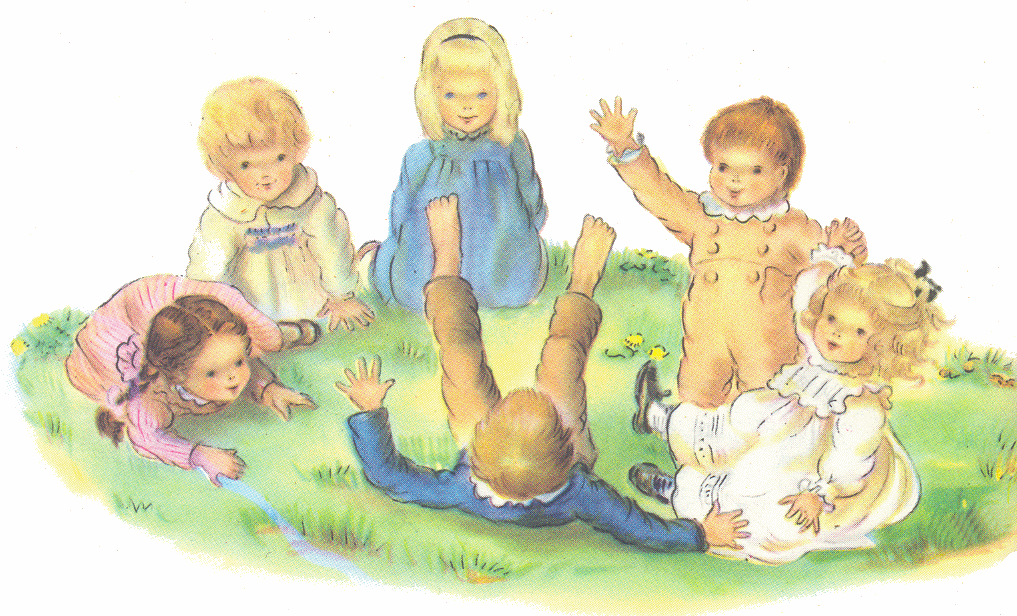 ARGUMENTResponsabilitatea dezvoltării copilului în primele etape ale vieţii revine în primul rând familiei sale. Dar, ca primă treaptă a sistemului de învăţământ, grădiniţa de copii are o importanţă deosebită în formarea personalităţii tinerei generaţii deoarece vârsta copiilor de care se ocupă este cea a maximei plasticităţi şi receptivităţi, a deschiderii largi către lume, a curiozităţii nemărginite, a motivaţiei maxime de a cunoaşte tot ce există în jur. Când copilul este mic el nu poate „participa” direct la actul educaţional, influenţele sunt organizate şi pregătite de adulţii care îl înconjoară: la început părinţii şi ceilalţi adulţi din familie, apoi educatorii şi copiii cu care vin în contact.În momentul integrarii copilului în grădiniță,acesta este supus unui sistem bicentral de educare,adică copilul este legat de două instituții,de concepțiile acestora despre educația lui. Intențiile educative provenite de la cele două instituții şi adresate unui singur copil,sunt suportabile doar dacă cerințele lor prezintă o oarecare asemănare. Acest fapt este posibil în cazul în care cele două centre educative, grădinița şi familia,nu sunt în contradicție şi între ele există un echilibru emoțional.Pentru reuşita actului educaţional, munca depusă de educatoare trebuie continuată, susţinută şi întărită de familie. De aceea, educatoarea trebuie să asigure o permanentă colaborare între grădiniţă şi familie şi să-i convingă pe părinţi să păstreze unitatea de cerinţe adresate preşcolarilor cu cele ale grădiniţei.	Fără sprijinul activ al părinţilor, grădiniţa nu poate realiza obiectivele educaţionale stabilite, oricât de competenţi ar fi educatorii. Ceea ce învaţă copilul de la educatoare poate să nu aibă importanţă dacă părinţii nu întăresc şi nu valorizează suficient programul. Experienţa dovedeşte că o atmosferă destinsă între partenerii educaţionali este benefică. De asemenea, existenţa unor reguli comune, cunoscute şi fixate împreună, uşurează mult efortul educativ. Cunoscând faptul că: fiecare persoană este unică în felul ei, că fiecare părinte are stilul propriu de educaţie, convingerile şi valorile sale personale, grădiniţa încearcă să stabilească punţi specifice pentru o mai bună comunicare, pentru a educa cât mai bine împreună, ea este terenul unor relaţii educative din care fiecare beneficiar – copil, părinte, educator – are de învăţat şi trebuie să se simtă valorizat şi important.	De aceea, prin acest Proiect de parteneriat voi implica părinţii în programul educativ încă de la început, permanent, şi nu doar când se ivesc probleme. Astfel, îşi vor forma deprinderea de a se interesa şi a sprijini activitatea pe care copilul o desfăşoară în grădiniţă.MOTIVAȚIE:“Mereu împreună pentru copiii noştri”este un program de parteneriat grădiniță-familie,care urmăreşte construirea unor relații pozitive şi unificarea sistemului de valori care poate avea influențe benefice asupra copiilor preşcolari.	Familia şi grădinița au un interes comun:educația copilului şi pregatirea lui pentru integrarea cu succes în viața socială şi mai târziu în şcoală. Rolul familiei nu se mai poate limita doar  la asigurarea condițiilor de viață pentru copil, la supravegherea lui, ci trebuie văzut ca factor principal în educația şi socializarea copilului precum şi ca un continuator al cerințelor impuse de practica educațională.Acestea sunt principalele motive care au dus la încheierea acestui parteneriat, adaptându-l la cerințele părintilor şi la nivelul de vârstă al copiilor (3-6ani). În urma analizei SWOT- efectuată pe baza datelor despre copii, obținute prin : fişa chestionar, discuții cu părinții, observarea comportamentului copiilor, evaluarea lor inițială - s-au desprins următoarele  particularități  ce au impus inițierea acestui proiect :sunt  copii care prezintă nevoi speciale de adaptare - nu reacționează decât la ton ridicat, sunt agitați, capricioşi, agresivi, manifestă încăpățânare, nu sunt deprinşi cu respectarea cerințelor ce le impune colectivitatea din care fac parte(grupa).alții sunt timizi, fiindu-le greu să se exteriorizeze ;unii părinți folosesc pedepsele corporale, nu cunosc legislația privind protecția copilului şi consecințele nerespectării ei ;alți părinți  pretind  că-şi cunosc bine copiii, dar formulează cerințe care depăşesc capacitatea copiilor de a le înțelege şi îndeplini ;alți părinți pun accent pe asigurarea condițiilor materiale,  copiii fiind frustrați pe plan afectiv ;unii părinți se bazeaza şi pretind doar intervenția educativă a grădiniței, necunoscând strategii adecvate de acțiune pozitivă în relația cu copiii lor ;Proiectul are ca notă specifică aspectul implicării familiei sub două aspecte; părinți parteneri şi părinți beneficiari ai proiectului. A fost necesar ca mai întâi să ne axăm pe educația părinților pentru a-i avea ca parteneri.DESCRIEREA PROIECTULUI: Prin activitățile proiectului, grădinița recunoaşte şi accentuează rolul părinților de primi educatori, încercând să-i determine să-şi ridice semne de întrebare şi îndoieli privind propriile metode folosite în educația copilului.PROIECTUL URMAREŞTE:*dobândirea de către părinți a unor abilități care să sprijine formarea de comportamente adecvate la copii, pentru a îmbunătăți relaționarea lor în cadrul grupurilor ;*aducerea la cunoştință părinților a strategiilor de cunoaştere a copiilor ;*crearea de oportunități  pentru valorificarea experiențelor pozitive dobândite de aceştia în educația copilului;*acceptarea de către copii a regulilor după care funcționează microgrupurile sociale (familie, grădiniță, grup de prieteni, anturaj de joacă, vecini, etc.).PUNCTE TARI (ale aplicării proiectului) :*se vor putea înlătura cel puțin unele dintre cauzele ce au determinat comportamentele indezirabile la copii ;*se vor putea  corecta comportamentele copiilor incompatibile cu viața de grup ;*se va înlesni adaptarea copiilor la viața de grup ;*părinții vor învăța mai multe despre etapele dezvoltării unui copil ;*părinții îşi vor putea descoperi copilul sub diferite aspecte ce le implică colectivitatea ;*părinții îşi vor împărtăşi experiențele ;*familia învață să abordeze dintr-o altă perspectivă relația cu copiii ;*părinții vor fi informați despre drepturile copilului ;*părinții se vor împrieteni între ei ;*relația grădiniță-familie se va întări ;*va spori încrederea familiei în grădiniță;*va spori eficiența activităților instructiv-educative desfăşurate în grădiniță ;*se va promova imaginea grădiniței ;PUNCTE SLABE :*posibil ca unii părinți să nu trateze cu acelaşi interes acest proiect ;*posibil ca unii părinți să se manifeste în mod nedorit ;*se generează un grad sporit de stres – atât părinților, cât şi educatoarei ;SCOP :-uşurarea adaptării copiilor la cerințele microgrupului din care fac parte ;- dobândirea de către părinți  a unor abilități de relaționare cu copiii ;-dezvoltarea parteneriatului cu părinții;-implicarea şi participarea reală a părinților în activitățile la grupă;           -consolidarea sentimentului de solidaritate, responsabilitate şi socializare;OBIECTIVE GENERALEFormarea părinților în educația copilului preşcolar ca responsabilități şi parteneri egali;determinarea cauzelor care au generat la copii efecte nedorite în plan comportamental;instrumentarea părinților cu noi strategii de relaționare cu copiii lor;formarea părinților în spiritul ideii de parteneri egali în educația copiilorconvingerea părinților pentru a investi în dezvoltarae personală a copilului şi a grupului în ansamblu;implicarea părinților în atragerea de resurse ( financiare sau materiale) necesare unei mai bune desfăşurări a actului educaționalcreearea unui mediu educațional pozitiv, favorabil, adecvat pentru o stimulare continuă a învățării spontane a copiluluiachiziționarea de către părinți a unor informații şi cunoştințe pe care sa le folosească în educația propriilor copii.dobândirea de către părinți a unor forme moderne de educație pe care să le utilizeze în educarea copilului.OBIECTIVE OPERAȚIONALE*să identificam comportamentele  neadecvate ce trebuie corectate;*să descoperim cauzele ce determină tulburările afective ale copiilor ;*să consiliem părinții în scopul învățării strategiilor de relaționare şi comunicare cu copiii lor;*să informăm părinții despre drepturile copilului şi consecințele nerespectarii lor ;*să valorificăm experiența pozitivă dobândită de părinți în relațiile cu copiii lor;*să creem oportunități ca părinții să se împrietenească între ei ;METODE / TEHNICI de lucru (modalități de operaționalizare)întâlniri cu specialişti,consiliere,dezbateri,vizionarea de documentare,jocuri,expuneri,prezentarea de imagini foto, studiu individual, expoziție foto şi cu lucrări ale copiilor ;vizite la domiciliul copiilor;lecții deschise;serbări;confecționarea costumelor pentru serbare;implicarea activă în viața grădiniței;GRUP ȚINTǍ copiii ;parinții. BENEFICIARIdirecți – copii, părinți, colectivul grădiniței ;indirecți – grupul familial lărgit, anturajul social al copilului, societatea.REPERE TEMPORALE – an şcolar 2016-2017LOCAȚIA  - grădiniță şi alte spații impuse de calendarul acțiunilorRESURSELE PROIECTULUI* resurse umane : copiii şi părinții, un psiholog, un medic; * resurse materiale : spațiile de învățământ ale unității, casete cu filme documentare, cărți, aparat foto, camera video,jurnalul proiectului,  chestionare,  fişe de lucru, markăre,  coli hârtie de scris , cartoane, fotografii şi lucrări realizate de copii împreună cu părinții ;* resurse financiare – bugetul proiectului se va face prin  contribuția educatoarei şi  sponsorizări făcute de părinți;- bugetul este folosit pentru următoarele cheltuieli : procurarea bibliografiei, multiplicarea fotografiilor, cumpărarea colilor de scris, confecționarea jurnalului,  multiplicarea  fişelor şi chestionarului, cheltuieli de protocol, excursii ;* Resurse de informație – film, bibliografie, internet, materiale specifice metodei »Educam  asa ! »ETAPELE PROIECTULUIfamiliarizarea cu viața grădiniței – crearea unui colț al părinților realizarea unui studiu în vederea identificarii comportamentelor indezirabile la preşcolari ;investigarea cauzelor ce determină aceste comportamente;organizarea întâlnirilor cu părinții în vederea analizării cauzelor;distribuirea materialelor de informare a părinților( studiu individual);desfăşurarea calendarului de activități stabilit pentru proiect ;REZULTATE AŞTEPTATE  *schimbarea comportamentului copiilor ;*respectarea cerințelor microgrupului ;*schimbarea atitudinii părinților față de copii; schimbarea premizelor relației grădiniță-familie .ECHIPA DE REALIZAREProf.înv.preşcolar - realizator proiect;Părinte  - gestionarea bugetului;Părinte - persoana de contactSUPERVIZARE – -directorul unității;TEHNICI DE MONITORIZARE - înregistrare video, foto;EVALUARE –  chestionare,expoziție foto, expoziție cu produsele activității copiilor şi părinților, caiet cu reguli de comportare;MEDIATIZARE – afizierul grădiniței;DISEMINAREA REZULTATELOR – expuneri în cadrul consiliului profesoral, popularizarea studiului ;FINALITĂŢIRealizarea unor ecusoane pentru participanţii la proiect ;Amenajarea unor expoziţii cu lucrări ale copiilor ;Realizarea unui album cu imagini din timpul derulării proiectului .EVALUARE PROGRAM : -Analiza activităților desfăşurate şi gradul de implicare a părinților în activitățile propuse- Completarea unor chestionare despre educaăia copiilorVARIANTE DE ACTIVITATI :Informarea părinților despre noi strategii de relaționare cu copiii- lectorat;Dobândirea unor informații despre tema proiectului prin studierea bibliografiei ;Imortalizarea unor imagini ce ilustrează comportamentul copiilor în familie şi grădiniță;  Analizarea comportamentelor ilustrate şi a cauzelor ce le generează;Părinții şi copii se joacă împreună şi învață să stabilescă reguli adecvate de comportare;Părinții sunt informați şi consiliați cu privire la abordarea unor modalități de formare a comportamentului dezirabil la copii.Părinții şi educatoarea realizeaza un caiet de cerințe specifice vârstei,ce pot fi înțelese şi respectate de copii.BIBLIOGRAFIE:1.***Educaţie timpurie – o şansă pentru viitorul copiilor din Revista Învăţământ Preşcolar                                      nr. 3/20072.*** Programa activităţilor instructiv educative in grădiniţa de copii  , MEC, Bucureşti 3.***Educaţia timpurie – ghid metodic pentru aplicarea curriculumului preşcolar , editura                           Pararele 45 , Buc. 20094.Adina Botiş , Anca Tărău – Disciplinarea pozitivă , editura ASCR Cluj-Napoca , 20045. Ion & Dacian Dorin Dolean – Meseria de părinte , editura Motiv , Cluj-Napoca , 2001PerioadatemaObiectiveObiectiveModalitati de realizareModalitati de realizareLocul desfasurariiResponsabilitatiSeptembrie “Copilul meu, mândria mea”-să luăm la cunoştinţă regulile şi obligaţiile fiecărui membru în parte;-stabilirea opţionalelor de la grupă;-realizarea unei scurte caracterizări a preşcolarilor;-să luăm la cunoştinţă regulile şi obligaţiile fiecărui membru în parte;-stabilirea opţionalelor de la grupă;-realizarea unei scurte caracterizări a preşcolarilor;Şedinţa cu părinţiiExpuneri Lectorat Masa rotundăŞedinţa cu părinţiiExpuneri Lectorat Masa rotundăGrădiniţa Sala de grupă Dirijarea întâlnirii  Prezentarea temelor din proiect.Distribuirea unor chestionare pentru părinţi.Discutarea unor probleme Octombrie“Teatrul e bucuria mea”Mergem  împreună cu părinţii la teatruMergem  împreună cu părinţii la teatruActivitate colaterală cu părinţii Activitate colaterală cu părinţii Sala de spectacoleCoordonarea activităţii derulată împreuna cu părinţii Noiembrie“Copilul hiperactiv”Prezentrea unor referate specifice temei propuse Prezentrea unor referate specifice temei propuse Masa rotundă Lectorate Expuneri Masa rotundă Lectorate Expuneri GradinitaSala de grupă Luarea la cunoştinţă a micilor probleme ale preşcolarilorChestionar Decembrie“Moş Crăciun cu sacul plin”Participarea la serbarea de CraciunParticiparea la serbarea de CraciunSerbareSerbareSala de grupaOrganizarea unei serbări specifice Februarie“Ce stiu, ce am invăţat”Prezentarea rezultatelor evaluarii semestrialePrezentarea rezultatelor evaluarii semestrialeDezbatereExpunereDezbatereExpunereSala de grupaParticiparea cu idei noi si solutii, cu observaţii pentru copiiMartie“ Dragă mamă te iubesc!”Participare la serbarea de 8 MartieParticipare la serbarea de 8 MartieSerbareSerbareSala de grupa Organizarea unei serbări specifice Aprilie“Săptămâna altfel”Vizite la obiectivele propuseVizite la obiectivele propuseViziteViziteMuzeuTipografieBiserica Organizarea unor vizite la diferite obiective Coordonarea activităţii Mai“Şi noi vom merge la şcoală”Discutarea cerintelor scoliiDezbatereVizita la scoalaDezbatereVizita la scoalaSala de grupaSala de grupaOrganizarea unei vizite la scoalaData / TemaObiectiveModalităţi de realizareLocul desfăşurăriiResponsabilităţi17.09..2015“Să ne cunoaştem mai bine!”-luarea la cunoştinţă a regulilor şi obligaţiilor fiecărui membru în parte;- stabilirea activităţilor opţionale;- stabilirea comitetului de părinţi.Întâlnire cu părinţiiExpuneriSala de grupăDirijarea întâlnirii;Prezentarea temelor din proiect;Distribuirea unor chestionare pentru părinţi10.10..2015“Aşa este copilul meu!”-realizarea  unei scurte caracterizări a preşcolarilor;- lecturarea  unui referat;LectoratMasă rotundăSala de grupăCoordonarea activităţii;Discuţii cu părinţii preşcolarilor02.11.2015“Ce pot face două mâini dibace!”-realizarea unei activităţi practice împreună cu părinţiiActivitate cu părinţii şi buniciiSala de grupăCoordonarea activităţii derulată împreună cu părinţii14.12.2015“Uite, vine Moş Crăciun!”-realizarea unui program artistic cu ocazia sărbătorilor de iarnăSerbarea de Crăciun;ExpuneriSala de grupăOrganizarea programului artistic;Prezentarea temei pentru luna următoare28.01.2016“Arată-mi ce simţi!”-prezentarea unui pachet de activităţi pentru dezvoltarea emoţională a preşcolarilorÎntâlnire cu onsilierul educaţionalSala de grupăLuarea la cunoştinţă de către părinţi a micilor probleme întâmpinate de copii;Chestionare pentru părinţi25.02.2016“Hrană sănătoasă pentru un corp sănătos”-cunoaşterea unor noutăţi pe teme de sănătate fizică şi mentală a preşcolarilorDiscuţii pe tema  propusăSala e grupăLecturarea unor referateDezbateri08.03.2016“Ziua mamei”- program artistic: “Pentru tine, mămica mea!”Serbare în cinstea mamelorGrădiniţăDăruirea mamelor unor diplome speciale.29.04.2016“Tradiţii pascale”-observarea comportamentului copiilor in mediul religios;- să încondeieze ouă;Vizită la biserica din localitateBisericăObservarea unor particularităţi specifice bisericii27.05..2016“Cel mai preţios dar!”-discutarea unor probleme de sănătate;- lecturarea unui referat privitor la tema propusăMasă rotundăExpuneriRelatăriSala de grupăParticiparea la dezbatereIdei noi referitoare la igiena bucală01.06.2016“Ziua Copilului”-program artistic cu ocazia zilei de 1 IunieProgram artisticDiscuţiiGrădiniţăOrganizarea programului  artisticEvenimentuldidacticConținutul științificStrategii didacticeStrategii didacticeEvaluareEvenimentuldidacticConținutul științificMetode și procedeeMaterial didacticEvaluare1.Momentul organizatoricAsigurarea condițiilor pentru desfășurarea activităților, pregătirea sălii de grupă și a materialului didactic necesar desfășurării activității.ConversaţiaExplicaţia 2.Captarea atențieiTrezesc interesul copiilor prin prezentarea Albinutei Maia care a venit azi la noi ca musafir şi care are foarte multe surprize pregătite pentru noi, dar şi o mare rugăminte.ConversațiaExplicaţia Albinuţa Maia.3.Anunțarea temei și a obiectivelor4.Desfăşurarea activităţiiAstăzi noi trebuie să o ajutăm Albinuţa Maia să găsească o  grădină cu narcise deoarece ea nu mai ştie să acolo pentru a face miere. Pentru asta noi trebuie sa jucam un joculeţ care se numeşte foarte simplu ,,Drumul albinuţei în căutarea poieniţei cu narcise”. În acest joc noi trebuie să rezolvăm mai multe sarcini ca să  o putem ajuta pe Maia să facă mierea  mult dorită.ADP. Activitatea începe cu întâlnirea de dimineaţă.Salutul porneşte de la educatoare prin recitarea unei poezii salut:  Soarele de dupa deal, /Îşi arată faţa /Hai,treziţi-vă copii. /Bună dimineaţa.-se realizează prezenţa;-se realizează calendarul naturii:-se execută jocul muzical ,,Bună dimineaţa”Activitatea de grup: va consta într-o scurtă conversaţie despre flori, despre faptul că ele sunt foarte frumoase şi cu ajutorul lor albinuţele fac miere.Noutatea zilei: avem musafiri. Le voi atrage atenţia copiilor că la noi în grupă avem un musafir ,,Albinuta Maia”, care doreşte să o ajutăm  într-o anumită privinţă pentru că nu ştie ce să facă.ALA1ConversațiaExplicaţia5.DIRIJAREAÎNVĂŢĂRII6.ASIGURAREA FEEDBAK-ULUI7. ÎNCHEIEREA ACTIVITĂŢIICopii pornesc în această aventură pe versurile Tranziţii: ,,Unul după altul/ În rând ne aşezăm/ Unul după altul/ Spre centre ne-ndreptăm.   Se intuiesc materialele de la fiecare sector și se explică copiilor ce sarcini au de realizat la fiecare centru  astfel  încat să realizăm o ,,Grădină cu flori de primăvară”.La sectorul CONSTRUCŢII, vom construi  jardiniere/coşuleţe pentru flori.La sectorul JOC DE ROL, vom planta flori de primăvară, pe care iniţial le vom cumpara de la florărie;La sectorul ARTĂ, vom realiza o lalea prin lipire. După realizarea expoziţiei, se continuă ajutorul dat albinuţei prin executarea jocului didactic ,,Drumul albinuţei în căutarea poieniţei cu narcise”Se realizează jocul de probă, copilul solicitat va fi ales de către ,,Albinuta Maia”, iar rezolvarea corectă a sarcinii va fi aplaudată.Copilul trebuie să sorteze florile dintr-un coş pe mai multe culori (lalea roşie, lalea galbenă), ce trebuie aşezate pe ,,cărarea” ce duce spre poieniţa căutată.Varianta 1Copilul solicitat trebuie să aşeze florile într-o grădină în funcţie de culoare şi formă. Se aleg florile de culoare galbenă şi formă diferită. Astfel trebuie să aşezăm pe cărare o lalea galbenă şi o narcisă galbenă. Se continuă jocul cu 2-3 copii.Varianta 2Acum copilul solicitat de Albinuţa Maia trebuie să sorteze florile în funcţie şi de culoare şi de formă diferite. Astfel  el trebuie să aşeze în continuare  o lalea roşie, o narcisă galbenă. Se continuă jocul cu 2-3 copii.Complicarea jocului:Spune ce s-a întâmplat? Apare un ghiocel, copii trebuie să sesizeze schimbarea.În grădina cu flori de culoare galbenă apare o narcisă albă, copii trebuie să spună ce s-a întâmplat.După ce am rezolvat toate sarcinile jocului, voi face câteva aprecieri în legătură cu modul în care s-a desfăşurat activitatea până în acest moment, iar copii vor trece la măsuţe pe melodia ,,Vine, vine primăvara”.Voi face trecerea către activitatea plastică prin următoarele versuri:Ca pe Maia s-o mulţumim,O pictură-i pregătim./Cu narcise colorate./Şi frumos de noi pictate.Explicarea şi demonstrarea modului de lucruSe explică şi demonstrează tehnica de lucru precum şi etapele realizării lucrării.Intuirea materialului didactic.Cer copiilor să spună ce observă pe masa de lucru, să denumească materialele puse la dispoziţie.Încălzirea muşchilor mici ai mâiniiMişcăm degeţelele,Batem tare palmele.Înainte ne aplecămŞi pe spate ne lăsămBatem şi picioarele.Unu, doi, trei, ne oprim!Şi la lucru noi pornim.Executarea temei de către copiiCopiii vor lucra pe un fond muzical şi se oferă  ajutor pe tot parcursul activității. Îi voi motiva mereu pe copii spunându-le că Albinuţa Maia are nevoie de aceste picturi. Ele vor fi aşezate una lângă alta, realizănd astfel poiana de narcise căutată de Maia. Copii vor aprecia verbal lucrările.Criterii în aprecierea lucrărilor:-aspectul  estetic;-corectitudinea executării.    În încheierea activităţii copiii primesc recompense de la Albinuţa Maia  şi  se vor face aprecieri la modul general privind implicarea în activitățile desfăşurate de copii pe parcursul zilei.Tranziții: “Rândul iute îl formăm,                  Şi mergem  să ne spălăm,                  După câte am muncit.                  Nouă foame ne-a venit!ExplicațiaConversațiaExplicatiaConversatiaJoculDemonstraţiaDemonstratiaExplicatiaJoculProblematizareaExplicaţiaDemonstraţiaExerciţiulobservaţiaAlbinuta MaiaCuburi de construitJardinierePământ de floriStropitoare, mănuşiFlori naturaleLipici, fişe de lucruCoş cu flori confecţionate,grădină de floriAlbinuta Maiacd-playerlipicifişe de lucrurecompenseData / TemaObiectiveModalităţi de realizareLocul desfăşurăriiResponsabilităţiSept.2016 “Să ne cunoaştem mai bine!”-luarea la cunoştinţă a regulilor şi obligaţiilor fiecărui membru în parte;- stabilirea activităţilor opţionale;- stabilirea comitetului de părinţi.Întâlnire cu părinţiiExpuneriSala de grupăDirijarea întâlnirii;Prezentarea temelor din proiect;Distribuirea unor chestionare pentru părinţiOct. 2016“Aşa este copilul meu!”-realizarea unei scurte caracterizări a preşcolarilor;- lecturarea unui referat;LectoratMasă rotundăSala de grupăCoordonarea activităţii;Discuţii cu părinţii preşcolarilorNov. 2016“Ce pot face două mâini dibace!”-realizarea unei activităţi practice împreună cu părinţiiActivitate cu părinţii şi buniciiSala de grupăCoordonarea activităţii derulată împreună cu părinţiiDec.2016“Uite, vine Moş Crăciun!”-realizarea unui program artistic cu ocazia sărbătorilor de iarnăSerbarea de Crăciun;ExpuneriSala de grupăOrganizarea programului artistic;Ian.2017“Arată-mi ce simţi!”-prezentarea unui pachet de activităţi pentru dezvoltarea emoţională a preşcolarilorÎntâlnire cu onsilierul educaţionalSala de grupăLuarea la cunoştinţă de către părinţi a micilor probleme întâmpinate de copii;Chestionare pentru părinţiFebr.2017“Hrană sănătoasă pentru un corp sănătos”-cunoaşterea unor noutăţi pe teme de sănătate fizică şi mentală a preşcolarilorDiscuţii pe tema propusăSala e grupăVizionarea unorfilmulete;DezbateriMart.2017“Ziua mamei”- program artistic: “Pentru tine, mămica mea!”Serbare în cinstea mamelorGrădiniţăDăruirea mamelor unor diplome speciale.Apr.2017“Tradiţii pascale”-observarea comportamentului copiilor in mediul religios;- să încondeieze ouă;Vizită la biserica din localitateBisericăObservarea unor particularităţi specifice bisericiiMai.2017 “Cel mai preţios dar!”-discutarea unor probleme de sănătate;- lecturarea unui referat privitor la tema propusăMasă rotundăExpuneriRelatăriSala de grupăParticiparea la dezbatereIdei noi referitoare la igiena bucalăIunie.2017“Ziua Copilului”-program artistic cu ocazia zilei de 1 IunieProgram artisticDiscuţiiGrădiniţăOrganizarea programului artistic